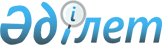 О внесении изменений и дополнений в некоторые законодательные акты Республики Казахстан по вопросам совершенствования гражданского, банковского законодательства и улучшения условий для предпринимательской деятельностиЗакон Республики Казахстан от 27 февраля 2017 года № 49-VI ЗРК.
      Примечание РЦПИ!

      Порядок введения в действие настоящего Закона см. ст.2Статья 1. Внести изменения и дополнения в следующие законодательные акты Республики Казахстан:
      1. В Гражданский кодекс Республики Казахстан (Общая часть), принятый Верховным Советом Республики Казахстан 27 декабря 1994 года (Ведомости Верховного Совета Республики Казахстан, 1994 г., № 23-24 (приложение); 1995 г., № 15-16, ст. 109; № 20, ст. 121; Ведомости Парламента Республики Казахстан, 1996 г., № 2, ст. 187; № 14, ст. 274; № 19, ст. 370; 1997 г., № 1-2, ст. 8; № 5, ст. 55; № 12, ст. 183, 184; № 13-14, ст. 195, 205; 1998 г., № 2-3, ст. 23; № 5-6, ст. 50; № 11-12, ст. 178; № 17-18, ст. 224, 225; № 23, ст. 429; 1999 г., № 20, ст. 727, 731; № 23, ст. 916; 2000 г., № 18, ст. 336; № 22, ст. 408; 2001 г., № 1, ст. 7; № 8, ст. 52; № 17-18, ст. 240; № 24, ст. 338; 2002 г., № 2, ст. 17; № 10, ст. 102; 2003 г., № 1-2, ст. 3; № 11, ст. 56, 57, 66; № 15, ст. 139; № 19-20, ст. 146; 2004 г., № 6, ст. 42; № 10, ст. 56; № 16, ст. 91; № 23, ст. 142; 2005 г., № 10, ст. 31; № 14, ст. 58; № 23, ст. 104; 2006 г., № 1, ст. 4; № 3, ст. 22; № 4, ст. 24; № 8, ст. 45; № 10, ст. 52; № 11, ст. 55; № 13, ст. 85; 2007 г., № 2, ст. 18; № 3, ст. 20, 21; № 4, ст. 28; № 16, ст. 131; № 18, ст. 143; № 20, ст. 153; 2008 г., № 12, ст. 52; № 13-14, ст. 58; № 21, ст. 97; № 23, ст. 114, 115; 2009 г., № 2-3, ст. 7, 16, 18; № 8, ст. 44; № 17, ст. 81; № 19, ст. 88; № 24, ст. 125, 134; 2010 г., № 1-2, ст. 2; № 7, ст. 28; № 15, ст. 71; № 17-18, ст. 112; 2011 г., № 2, ст. 21, 28; № 3, ст. 32; № 4, ст. 37; № 5, ст. 43; № 6, ст. 50; № 16, ст. 129; № 24, ст. 196; 2012 г., № 1, ст. 5; № 2, ст. 13, 15; № 6, ст. 43; № 8, ст. 64; № 10, ст. 77; № 11, ст. 80; № 20, ст. 121; № 21-22, ст. 124; № 23-24, ст. 125; 2013 г., № 7, ст. 36; № 10-11, ст. 56; № 14, ст. 72; № 15, ст. 76; 2014 г., № 4-5, ст. 24; № 10, ст. 52; № 11, ст. 61, 63; № 14, ст. 84; № 21, ст. 122; № 23, ст. 143; 2015 г., № 7, ст. 34; № 8, ст. 42, 45; № 13, ст. 68; № 15, ст. 78; № 16, ст. 79; № 20-I, ст. 110; № 20-IV, ст. 113; № 20-VII, ст. 115; № 21-I, ст. 128; № 22-I, ст. 140, 143; № 22-V, ст. 156; № 22-VI ст. 159; 2016 г., № 7-II, ст. 55; № 8-II, ст. 70; № 12, ст. 87):
      1) в оглавлении:
      заголовки статей 7, 43 и 157 изложить в следующей редакции:
      "Статья 7. Основания возникновения, изменения и прекращения гражданских прав и обязанностей";
      "Статья 43. Филиалы, представительства и иные обособленные структурные подразделения юридического лица"; 
      "Статья 157. Оспоримые и ничтожные сделки"; 
      дополнить заголовком статьи 157-1 следующего содержания: 
      "Статья 157-1. Общие положения о последствиях недействительности сделки";
      заголовки статьи 158, главы 8 и статьи 268 изложить в следующей редакции: 
      "Статья 158. Недействительность сделки, содержание которой не соответствует требованиям законодательства Республики Казахстан"; 
      "Глава 8. Общие положения о праве собственности и иных вещных правах"; 
      "Статья 268. Обязательство"; 
      2) статью 7 изложить в следующей редакции: 
      "Статья 7. Основания возникновения, изменения и прекращения гражданских прав и обязанностей
      Гражданские права и обязанности возникают, изменяются и прекращаются из оснований, предусмотренных законодательством Республики Казахстан, а также из действий граждан и юридических лиц, которые хотя и не предусмотрены им, но в силу общих начал и смысла гражданского законодательства порождают гражданские права и обязанности. 
      В соответствии с этим гражданские права и обязанности возникают, изменяются и прекращаются:
      1) из договоров и иных сделок, предусмотренных законодательством Республики Казахстан, а также из сделок, хотя и не предусмотренных им, но не противоречащих законодательству Республики Казахстан; 
      2) из административных актов, влекущих в силу законодательства Республики Казахстан гражданско-правовые последствия; 
      3) из судебного решения, установившего гражданские права и обязанности; 
      4) в результате создания, уничтожения, приобретения или отчуждения имущества по основаниям, не запрещенным законодательными актами Республики Казахстан, а также отказа от прав на имущество; 
      5) вследствие создания изобретений, промышленных образцов, произведений науки, литературы и искусства и иных результатов интеллектуальной деятельности; 
      6) вследствие причинения вреда другому лицу, а равно вследствие неосновательного приобретения или сбережения имущества за счет другого лица (неосновательного обогащения); 
      7) вследствие иных действий граждан и юридических лиц; 
      8) вследствие событий, с которыми законодательство Республики Казахстан связывает наступление гражданско-правовых последствий."; 
      3) в статье 8: 
      пункт 5 изложить в следующей редакции: 
      "5. Не допускаются действия граждан и юридических лиц, направленные на причинение вреда другому лицу, злоупотребление правом в иных формах, а также на осуществление права в противоречии с его назначением."; 
      дополнить пунктами 6 и 7 следующего содержания: 
      "6. Никто не вправе извлекать преимущество из своего недобросовестного поведения. 
      7. В случае несоблюдения требований, предусмотренных пунктами 3 – 6 настоящей статьи, суд может отказать лицу в защите принадлежащего ему права."; 
      4) пункт 1 статьи 9 изложить в следующей редакции: 
      "1. Защита гражданских прав осуществляется судом, арбитражем путем: признания прав; восстановления положения, существовавшего до нарушения права; пресечения действий, нарушающих право или создающих угрозу его нарушения; присуждения к исполнению обязанности в натуре; взыскания убытков, неустойки; признания оспоримой сделки недействительной и применения последствий ее недействительности, применения последствий недействительности ничтожной сделки; компенсации морального вреда; прекращения или изменения правоотношений; признания недействительным или не подлежащим применению не соответствующего законодательству Республики Казахстан акта органа государственного управления или местного представительного либо исполнительного органа; взыскания штрафа с государственного органа или должностного лица за воспрепятствование гражданину или юридическому лицу в приобретении или осуществлении права, а также иными способами, предусмотренными законодательными актами Республики Казахстан.
      Юридические лица правом на возмещение морального вреда не обладают."; 
      5) статью 14 после слова "личные" дополнить словом "неимущественные";
      6) пункт 3 статьи 18 изложить в следующей редакции: 
      "3. Полный или частичный отказ гражданина от правоспособности или дееспособности и другие сделки, направленные на ограничение правоспособности или дееспособности, ничтожны, за исключением случаев, когда такие сделки допускаются законодательными актами."; 
      7) пункт 2 статьи 20 исключить; 
      8) в статье 41: 
      пункт 1 изложить в следующей редакции: 
      "1. Если иное не предусмотрено настоящим Кодексом и законодательными актами Республики Казахстан, юридическое лицо осуществляет свою деятельность на основании: 
      1) устава и учредительного договора; 
      2) устава; 
      3) устава и оформленного в письменном виде решения об учреждении юридического лица (решения единственного учредителя) в случае, если юридическое лицо учреждено одним лицом. 
      В случаях, предусмотренных законодательными актами Республики Казахстан, юридическое лицо, являющееся некоммерческой организацией, может действовать на основании общего положения об организациях данного вида. 
      Юридическое лицо, являющееся субъектом малого, среднего и крупного предпринимательства, может осуществлять свою деятельность на основании типового устава, содержание которого определяется Министерством юстиции Республики Казахстан.";
      подпункт 1) пункта 6 изложить в следующей редакции: 
      "1) учредительного договора, если они относятся к взаимоотношениям учредителей;"; 
      9) статью 43 изложить в следующей редакции: 
      "Статья 43. Филиалы, представительства и иные обособленные структурные подразделения юридического лица 
      1. Филиалом является обособленное подразделение юридического лица, расположенное вне места его нахождения и осуществляющее все или часть его функций, в том числе функции представительства. 
      2. Представительством является обособленное подразделение юридического лица, расположенное вне места его нахождения и осуществляющее защиту и представительство интересов юридического лица, совершающее от его имени сделки и иные правовые действия, за исключением случаев, предусмотренных законодательными актами Республики Казахстан. 
      3. Филиалы и представительства не являются юридическими лицами. Они наделяются имуществом создавшим их юридическим лицом и действуют на основании утвержденных им положений. 
      4. Юридические лица вправе создавать иные обособленные структурные подразделения, за исключением случаев, установленных законами. 
      Иным обособленным структурным подразделением юридического лица признается территориально обособленное подразделение, по месту нахождения которого оборудованы стационарные рабочие места, выполняющие часть функций юридического лица. Рабочее место считается стационарным, если оно создано на срок более одного месяца. 
      Иное обособленное структурное подразделение государственного учреждения создается в случаях, прямо предусмотренных законами. 
      5. Руководители структурных подразделений (филиалов и представительств) общественных объединений избираются в порядке, предусмотренном уставом общественного объединения и положением о его филиале или представительстве. 
      Руководители структурных подразделений (филиалов и представительств) религиозных объединений избираются либо назначаются в порядке, предусмотренном уставом религиозного объединения и положением о его филиале или представительстве. 
      Руководители филиалов и представительств иных форм юридических лиц назначаются уполномоченным органом юридического лица и действуют на основании его доверенности."; 
      10) пункт 3 статьи 44 изложить в следующей редакции: 
      "3. Если преднамеренное банкротство юридического лица вызвано действиями (бездействием) его учредителя (участника) и (или) должностного лица, то при недостаточности средств у юридического лица учредитель (участник) и (или) должностное лицо несут перед кредиторами субсидиарную ответственность. 
      Если ложное банкротство юридического лица вызвано действиями (бездействием) его учредителя (участника) и (или) должностного лица, то при недостаточности средств у юридического лица учредитель (участник) и (или) должностное лицо несут субсидиарную ответственность за убытки, причиненные кредитору в результате ложного банкротства."; 
      11) часть первую пункта 3 статьи 50 изложить в следующей редакции: 
      "3. Ликвидационная комиссия публикует информацию о ликвидации юридического лица, а также порядке и сроке заявления претензий его кредиторами в периодических печатных изданиях, распространяемых на всей территории Республики Казахстан. Срок заявления претензий не может быть менее двух месяцев с момента публикации объявления о ликвидации, за исключением случаев банкротства. При банкротстве требования кредиторов к банкроту должны быть заявлены не позднее чем в месячный срок с момента публикации объявления о порядке заявления требований кредиторами."; 
      12) часть третью пункта 2 статьи 59 изложить в следующей редакции: 
      "Договор отчуждения (уступки) права выбывающего участника хозяйственного товарищества на долю в имуществе (уставном капитале) товарищества или ее части, стороной которого является физическое лицо, подлежит нотариальному удостоверению."; 
      13) подпункт 3) части первой пункта 1 статьи 61 изложить в следующей редакции: 
      "3) принимать участие в распределении чистого дохода. Условия учредительных документов, предусматривающие устранение одного или нескольких участников от участия в распределении чистого дохода, ничтожны;"; 
      14) пункт 6 статьи 70 изложить в следующей редакции: 
      "6. Соглашения участников, изменяющие порядок их ответственности по обязательствам полного товарищества, предусмотренный настоящей статьей, являются ничтожными."; 
      15) пункт 2 статьи 73 изложить в следующей редакции: 
      "2. Вкладчик коммандитного товарищества имеет право: 
      1) получать часть чистого дохода товарищества, причитающуюся на его долю в уставном капитале, в порядке, предусмотренном учредительными документами; 
      2) знакомиться с финансовой отчетностью товарищества, а также требовать обеспечения возможности проверки правильности ее составления; 
      3) передать свою долю в уставном капитале или ее часть другому вкладчику или третьему лицу в порядке, предусмотренном законодательными актами Республики Казахстан и учредительными документами товарищества. Передача вкладчиком всей своей доли иному лицу прекращает его участие в товариществе; 
      4) в порядке, предусмотренном законодательными актами Республики Казахстан и учредительными документами, выйти из товарищества.
      Учредительными документами коммандитного товарищества могут предусматриваться и иные права вкладчика. 
      Отказ от прав, предусмотренных настоящим Кодексом и другими законодательными актами Республики Казахстан для вкладчиков коммандитного товарищества, или их ограничения, в том числе по соглашению вкладчиков и полных товарищей, ничтожен."; 
      16) пункт 1 статьи 94 изложить в следующей редакции: 
      "1. Дочерней организацией является юридическое лицо, решения которого может определять другое юридическое лицо (далее – основная организация) на основании наличия преобладающей доли участия в уставном капитале либо заключенного между ними договора, либо иным образом."; 
      17) статью 95 дополнить пунктом 5 следующего содержания: 
      "5. Участвующее (преобладающее) юридическое лицо обязано в порядке, предусмотренном законами, публиковать информацию о приобретении им более двадцати процентов голосующих акций акционерного общества."; 
      18) в статье 99: 
      пункт 1 изложить в следующей редакции: 
      "1. Высшим органом производственного кооператива является общее собрание его членов. 
      В производственном кооперативе может быть создан наблюдательный совет, который осуществляет контроль за деятельностью исполнительного органа кооператива. Члены наблюдательного совета не вправе действовать от имени производственного кооператива.
      Исполнительным органом кооператива является правление или председатель кооператива.
      Исполнительный орган осуществляет текущее руководство деятельностью кооператива и подотчетен наблюдательному совету и общему собранию членов кооператива. 
      Членами наблюдательного совета и правления производственного кооператива могут быть только члены кооператива. Член кооператива не может одновременно быть членом наблюдательного совета и членом правления (председателем кооператива)."; 
      в пункте 3: 
      в подпункте 2) части первой слово "исполнительных" заменить словами "исполнительного органа"; 
      в части третьей слова "исполнительных органов" заменить словами "исполнительного органа"; 
      19) в статье 116: 
      в пункте 2: 
      слово "вещей" заменить словом "имущества"; 
      слово "вещи," исключить; 
      слова "законодательных актах" заменить словом "законах"; 
      в пункте 3: 
      слово "вещей" заменить словом "имущества"; 
      слово "вещи," исключить; 
      20) в подпункте 2) пункта 1 статьи 152 слова "расчетных показателей" заменить словами "месячных расчетных показателей";
      21) статью 153 изложить в следующей редакции:
      "Статья 153. Последствия несоблюдения письменной формы сделки
      1. Несоблюдение простой письменной формы сделки лишает стороны права в случае спора подтверждать ее совершение, содержание или исполнение свидетельскими показаниями. Стороны, однако, вправе подтверждать совершение, содержание или исполнение сделки письменными или иными, кроме свидетельских показаний, доказательствами. 
      2. В случаях, прямо указанных в законах Республики Казахстан или соглашении сторон, при несоблюдении простой письменной формы сделка считается ничтожной. 
      3. При несоблюдении простой письменной формы внешнеэкономическая сделка считается ничтожной."; 
      22) пункт 1 статьи 154 изложить в следующей редакции: 
      "1. В случаях, установленных законами Республики Казахстан или соглашением сторон, письменные сделки считаются совершенными только после их нотариального удостоверения. 
      Несоблюдение требования о нотариальном удостоверении влечет ничтожность сделки с последствиями, предусмотренными пунктом 3 статьи 157-1 настоящего Кодекса, за исключением случаев, установленных пунктом 2 настоящей статьи."; 
      23) статью 157 изложить в следующей редакции: 
      "Статья 157. Оспоримые и ничтожные сделки 
      1. Сделка недействительна по основаниям, установленным настоящим Кодексом или иными законодательными актами, в силу признания ее таковой судом (оспоримая сделка) либо по основаниям, прямо предусмотренным законодательными актами, независимо от такого признания (ничтожная сделка). 
      Сделка относится к оспоримой, если ее ничтожность не предусмотрена законодательными актами. 
      В случае возникновения спора о ничтожности сделки, ее недействительность устанавливается судом. 
      2. Сделка признается недействительной при нарушении требований, предъявляемых к форме, содержанию и участникам сделки, а также к свободе их волеизъявления по основаниям, установленным настоящим Кодексом или иными законодательными актами. 
      3. Требование о признании сделки недействительной может быть предъявлено заинтересованными лицами, надлежащим государственным органом либо прокурором. 
      Заинтересованным лицом является лицо, права и законные интересы которого нарушены или могут быть нарушены в результате совершения указанной сделки. 
      Перечень лиц, имеющих право требовать признания ее недействительной, устанавливается настоящим Кодексом и (или) иными законодательными актами."; 
      24) дополнить статьей 157-1 следующего содержания: 
      "Статья 157-1. Общие положения о последствиях недействительности сделки 
      1. Требование о применении последствий недействительности ничтожной сделки вправе предъявить сторона сделки либо лица, установленные в пункте 3 статьи 157 настоящего Кодекса. 
      2. Недействительная сделка не влечет юридических последствий, за исключением тех, которые связаны с ее недействительностью, и недействительна с момента ее совершения, если иное не предусмотрено настоящим Кодексом, законодательными актами Республики Казахстан или не вытекает из существа или содержания сделки. 
      3. При недействительности сделки каждая из сторон обязана возвратить другой все полученное по сделке, а при невозможности возврата в натуре (в том числе, когда полученное выражается в пользовании имуществом, выполненной работе или предоставленной услуге) – возместить стоимость подлежащего возврату имущества, стоимость пользования имуществом, выполненных работ или оказанных услуг в деньгах, если иные последствия недействительности сделки не предусмотрены настоящим Кодексом или иными законодательными актами Республики Казахстан. 
      4. Суд может взыскать со стороны, виновной в совершении действий, вызвавших недействительность сделки, в пользу другой стороны понесенные последней убытки, связанные с признанием сделки недействительной. 
      5. Если сделка направлена на достижение преступной цели, противоправность которой установлена приговором (постановлением) суда, то при наличии умысла у обеих сторон все, полученное ими по сделке или предназначенное к получению, по решению или приговору суда подлежит конфискации. В случае исполнения такой сделки одной стороной у другой стороны подлежит конфискации все, полученное ею, и все, причитающееся с нее по сделке первой стороне. Если ни одна из сторон не приступила к исполнению, конфискации подлежит все, предусмотренное сделкой к исполнению.
      6. При наличии умысла на достижение преступной цели, противоправность которой установлена приговором (постановлением) суда, лишь у одной из сторон все, полученное ею по сделке, подлежит возвращению другой стороне, а полученное последней либо причитавшееся ей по сделке подлежит конфискации. 
      7. С учетом конкретных обстоятельств суд вправе не применять частично либо полностью последствий, предусмотренных пунктами 5 и 6 настоящей статьи, в части конфискации имущества, полученного либо подлежащего получению по недействительной сделке. В этой части наступают последствия, предусмотренные пунктом 3 настоящей статьи. 
      8. Признавая сделку недействительной, суд вправе с учетом конкретных обстоятельств ограничиться запретом ее дальнейшего исполнения."; 
      25) статью 158 изложить в следующей редакции: 
      "Статья 158. Недействительность сделки, содержание которой не соответствует требованиям законодательства Республики Казахстан
      1. Сделка, содержание которой не соответствует требованиям законодательства, а также сделка, совершенная с целью, заведомо противоречащей основам правопорядка, является оспоримой и может быть признана судом недействительной, если настоящим Кодексом и иными законодательными актами Республики Казахстан не установлено иное. 
      2. Сделка, направленная на достижение преступной цели, противоправность которой установлена приговором (постановлением) суда, ничтожна. 
      3. Лицо, умышленно заключившее сделку, которая нарушает требование законодательства Республики Казахстан, устава юридического лица либо компетенцию его органов, не вправе требовать признания сделки недействительной, если такое требование вызвано корыстными мотивами или намерением уклониться от ответственности. 
      4. В случае, если один из участников сделки совершил ее с намерением уклониться от исполнения обязательства или от ответственности перед третьим лицом либо государством, а другой участник сделки знал или должен был знать об этом намерении, заинтересованное лицо (государство) вправе требовать признания сделки недействительной."; 
      26) пункты 1, 2, 3, 5 и 11 статьи 159 изложить в следующей редакции: 
      "1. Ничтожна сделка, совершенная без получения необходимого разрешения либо после окончания срока действия разрешения. 
      2. Может быть признана судом недействительной сделка, преследующая цели недобросовестной конкуренции или нарушающая требования деловой этики. 
      3. Ничтожна сделка, совершенная лицом, не достигшим четырнадцати лет (малолетним), кроме сделок, предусмотренных статьей 23 настоящего Кодекса."; 
      "5. Ничтожна сделка, совершенная лицом, признанным недееспособным вследствие душевной болезни или слабоумия. Сделка, совершенная гражданином, впоследствии признанным недееспособным (статья 26 настоящего Кодекса), является оспоримой и может быть признана судом недействительной по иску его опекуна, если доказано, что уже в момент совершения сделки этот гражданин находился в состоянии психического расстройства."; 
      "11. Сделка, совершенная юридическим лицом в противоречии с целями деятельности, определенно ограниченными настоящим Кодексом, иными законодательными актами Республики Казахстан или учредительными документами, либо с нарушением уставной компетенции его органа, может быть признана недействительной по иску собственника имущества юридического лица или его учредителя (участника), если доказано, что другая сторона в сделке знала или должна была знать о таких нарушениях."; 
      27) пункт 1 статьи 160 изложить в следующей редакции: 
      "1. Сделка, совершенная лишь для вида, без намерения создать соответствующие ей правовые последствия (мнимая сделка), признается недействительной судом по иску заинтересованного лица, надлежащего государственного органа или прокурора."; 
      28) пункт 3 статьи 167 дополнить подпунктом 5) следующего содержания: 
      "5) доверенности лиц, находящихся в следственных изоляторах, удостоверенные начальниками следственных изоляторов."; 
      29) пункт 2 статьи 168 изложить в следующей редакции: 
      "2. Доверенность, в которой не указана дата ее выдачи, является ничтожной."; 
      30) в статье 170: 
      в пункте 1: 
      подпункт 7) после слов "смерти лица" дополнить словами "(в том числе объявления умершим)"; 
      подпункт 8) после слов "смерти гражданина" дополнить словами "(в том числе объявления умершим)"; 
      пункт 2 изложить в следующей редакции: 
      "2. Лицо, выдавшее доверенность, может во всякое время отменить доверенность или передоверие, а лицо, которому выдана доверенность, отказаться от нее. Соглашение об отказе от этого права ничтожно."; 
      31) заголовок главы 8 изложить в следующей редакции: 
      "Глава 8. Общие положения о праве собственности и иных вещных правах"; 
      32) пункт 5 статьи 193-1 изложить в следующей редакции: 
      "5. Если при обременении стратегического объекта правами третьих лиц либо его отчуждении нарушены требования пунктов 3 и 4 настоящей статьи, такие сделки ничтожны."; 
      33) пункт 6 статьи 218 изложить в следующей редакции: 
      "6. При невозможности раздела общего имущества либо выдела доли из него по правилам, изложенным в пунктах 3 и 4 настоящей статьи, суд принимает решение о продаже имущества с публичных торгов с последующим распределением вырученной суммы между участниками общей собственности соразмерно их долям."; 
      34) в статье 236: 
      пункт 1 изложить в следующей редакции: 
      "1. Право собственности на вновь созданное недвижимое имущество возникает с момента государственной регистрации."; 
      пункт 3 исключить; 
      пункт 4 изложить в следующей редакции: 
      "4. До момента государственной регистрации права на вновь созданное недвижимое имущество к имуществу применяются правила о праве собственности на материалы и другое имущество, из которого недвижимое имущество создается."; 
      35) пункт 2 статьи 249 дополнить подпунктом 8) следующего содержания: 
      "8) продажи имущества с публичных торгов по решению суда в случае невозможности раздела общего имущества либо выдела доли из него в соответствии со статьей 218 настоящего Кодекса."; 
      36) статью 250 изложить в следующей редакции: 
      "Статья 250. Отказ от права собственности 
      Гражданин или юридическое лицо может отказаться от права собственности на принадлежащее ему имущество, объявив об этом в устной или письменной форме либо совершив другие действия (бездействие), определенно свидетельствующие об его устранении от владения, пользования и распоряжения имуществом без намерения сохранить какие-либо права на это имущество. 
      Отказ от права собственности должен быть правомерным, добровольным и указывающим, что собственник отказывается от владения, пользования, распоряжения имуществом. 
      Отказ от права собственности является волеизъявлением собственника. Государство и его органы не вправе отказаться от права собственности, за исключением случаев, установленных законом. 
      Отказ от права собственности не влечет прекращения прав и обязанностей собственника в отношении соответствующего имущества до момента приобретения права собственности на данное имущество другим лицом."; 
      37) пункт 1 статьи 251 изложить в следующей редакции: 
      "1. Обращение взыскания на имущество по обязательствам собственника производится в судебном порядке, если иное не предусмотрено законодательными актами Республики Казахстан или договором."; 
      38) статью 268 изложить в следующей редакции: 
      "Статья 268. Обязательство 
      В силу обязательства одно лицо (должник) обязано совершить в пользу другого лица (кредитора) определенное действие, как-то: передать имущество, выполнить работу, уплатить деньги и так далее либо воздержаться от определенного действия, а кредитор имеет право требовать от должника исполнения его обязанности. Кредитор обязан принять от должника исполнение. 
      К обязательствам применяются положения настоящего подраздела, если иное не предусмотрено Особенной частью настоящего Кодекса."; 
      39) статью 284 изложить в следующей редакции: 
      "Статья 284. Исполнение взаимных обязанностей 
      1. Взаимные обязанности должны исполняться сторонами одновременно, если из законодательства Республики Казахстан, договора, обычаев делового оборота, условий обязательства или его существа не вытекает иное. 
      2. В случае неисполнения или ненадлежащего исполнения обязательства одной из сторон, вторая сторона вправе приостановить исполнение своего обязательства либо отказаться от исполнения этого обязательства и потребовать возмещения убытков."; 
      40) часть вторую статьи 294 изложить в следующей редакции:
      "Несоблюдение письменной формы влечет ничтожность соглашения о неустойке."; 
      41) статью 297 изложить в следующей редакции: 
      "Статья 297. Уменьшение размера неустойки 
      Если подлежащая уплате неустойка (штраф, пеня) чрезмерно велика по сравнению с убытками кредитора, суд по требованию должника вправе уменьшить неустойку (штраф, пеню), учитывая степень выполнения обязательства должником и заслуживающие внимания интересы должника и кредитора."; 
      42) пункты 1 и 3 статьи 307 изложить в следующей редакции: 
      "1. В договоре о залоге должны быть указаны предмет залога, существо, размер или максимальная сумма и срок исполнения обязательства, обеспечиваемого залогом. В случае, если предметом залога выступает недвижимое имущество, в договоре о залоге должна быть указана его оценка. Движимое имущество и (или) отдельные категории движимого имущества (включая машинное оборудование и запасы материальных оборотных средств), являющиеся предметом залога, могут иметь общее описание предмета залога без требования конкретного описания залогового обеспечения. 
      В договоре о залоге должно также содержаться указание на то, у какой из сторон находится во владении заложенное имущество и допустимость его использования."; 
      "3. Несоблюдение правил, содержащихся в пунктах 1 и 2 настоящей статьи, влечет ничтожность договора о залоге."; 
      43) пункт 2 статьи 308 изложить в следующей редакции: 
      "2. Регистрации подлежат изменение предмета залога, а также другие изменения в случаях, установленных законодательными актами Республики Казахстан. 
      Не подлежащие обязательной регистрации изменения залога могут быть зарегистрированы по желанию участников."; 
      44) часть вторую пункта 2 статьи 315 изложить в следующей редакции: 
      "Соглашение, ограничивающее право залогодателя завещать заложенное имущество, ничтожно."; 
      45) пункт 7 статьи 319 изложить в следующей редакции: 
      "7. Должник и залогодатель, являющийся третьим лицом (вещный поручитель), вправе в любое время до того, как состоялась продажа предмета залога, прекратить обращение на него взыскания и его реализацию, исполнив обеспеченное залогом обязательство или ту его часть, исполнение которой просрочено. Соглашение, ограничивающее это право, ничтожно."; 
      46) пункты 1 и 3 статьи 327 изложить в следующей редакции: 
      "1. Залогом товаров в обороте признается залог товаров с оставлением их у залогодателя и с предоставлением залогодателю права изменять состав и натуральную форму заложенного имущества (товарных запасов, сырья, материалов, полуфабрикатов, готовой продукции и тому подобное)."; 
      "3. В случае если по соглашению сторон договор о залоге предусматривает условие о том, что общая стоимость залога товаров в обороте не должна становиться меньше стоимости, указанной в договоре о залоге, то: 
      1) уменьшение стоимости заложенных товаров в обороте допускается соразмерно исполненной части обеспеченного залогом обязательства, если иное не предусмотрено договором; 
      2) залогодатель товаров в обороте обязан вести книгу записи залогов, в которую вносятся записи об условиях залога товаров и обо всех операциях, влекущих изменение состава или натуральной формы заложенных товаров, включая их переработку, на день последней операции."; 
      47) пункт 2 статьи 331 изложить в следующей редакции: 
      "2. Договоры гарантии или поручительства должны быть совершены в письменной форме. Несоблюдение письменной формы влечет ничтожность договора гарантии или поручительства."; 
      48) пункт 1 статьи 336 изложить в следующей редакции: 
      "1. Гарантия и поручительство прекращаются с прекращением обеспеченного им обязательства, если договором не предусмотрены иные случаи прекращения гарантии, а также в случае изменения этого обязательства, влекущего увеличение ответственности или иные неблагоприятные последствия для гаранта и поручителя, без согласия последних."; 
      49) пункт 2 статьи 337 изложить в следующей редакции: 
      "2. Соглашение о задатке независимо от суммы задатка должно быть заключено в письменной форме. Это правило применяется и в том случае, когда основное обязательство должно быть нотариально удостоверено. Несоблюдение письменной формы влечет ничтожность соглашения о задатке."; 
      50) пункт 2 статьи 350 изложить в следующей редакции: 
      "2. Принятое до нарушения обязательства соглашение сторон об освобождении должника от возмещения убытков, вызванных нарушением, ничтожно, однако стороны по взаимному соглашению могут предусмотреть взыскание только реального ущерба в имуществе."; 
      51) в пункте 1 статьи 351: 
      часть вторую изложить в следующей редакции: 
      "Законодательными актами Республики Казахстан или договором могут быть предусмотрены случаи: когда убытки могут быть взысканы в полной сумме сверх неустойки; когда по выбору кредитора могут быть взысканы либо неустойка, либо убытки.";
      дополнить частью третьей следующего содержания: 
      "Случаи, при которых за неисполнение или ненадлежащее исполнение обязательства может устанавливаться только неустойка, определяются законодательными актами Республики Казахстан."; 
      52) в пункте 2 статьи 358 слово "недействительно" заменить словом "ничтожно"; 
      53) пункт 3 статьи 359 изложить в следующей редакции: 
      "3. Заключенное заранее соглашение об устранении или ограничении ответственности за умышленное нарушение обязательства ничтожно."; 
      54) пункты 1, 3 и 5 статьи 387 изложить в следующей редакции:
      "1. Публичным договором признается договор, заключенный лицом, осуществляющим предпринимательскую деятельность, и устанавливающий его обязанности по продаже товаров, выполнению работ или оказанию услуг, которые такое лицо по характеру своей деятельности должно осуществлять в отношении каждого, кто к нему обратится (розничная торговля, перевозка транспортом общего пользования, услуги связи, энергоснабжение, медицинское, гостиничное обслуживание и тому подобное).
      Лицо, осуществляющее предпринимательскую деятельность, не вправе оказывать предпочтение одному лицу перед другим в отношении заключения публичного договора, кроме случаев, предусмотренных законодательными актами Республики Казахстан."; 
      "3. Отказ лица, осуществляющего предпринимательскую деятельность, от заключения публичного договора при наличии возможности предоставить потребителю соответствующие товары (работы, услуги) не допускается. 
      При необоснованном уклонении лица, осуществляющего предпринимательскую деятельность, от заключения публичного договора применяются положения, предусмотренные пунктом 4 статьи 399 настоящего Кодекса."; 
      "5. Условия публичного договора, не соответствующие требованиям, установленным пунктами 2 и 4 настоящей статьи, ничтожны."; 
      55) пункт 2 статьи 390 изложить в следующей редакции: 
      "2. Предварительный договор заключается в форме, установленной законодательством для основного договора, а если форма основного договора не установлена, то в письменной форме. Несоблюдение правил о форме предварительного договора влечет его ничтожность.".
      2. В Гражданский кодекс Республики Казахстан (Особенная часть) от 1 июля 1999 года (Ведомости Парламента Республики Казахстан, 1999 г., № 16-17, ст. 642; № 23, ст. 929; 2000 г., № 3-4, ст. 66; № 10, ст. 244; № 22, ст. 408; 2001 г., № 23, ст. 309; № 24, ст. 338; 2002 г., № 10, ст. 102; 2003 г., № 1-2, ст. 7; № 4, ст. 25; № 11, ст. 56; № 14, ст. 103; № 15, ст. 138, 139; 2004 г., № 3-4, ст. 16; № 5, ст. 25; № 6, ст. 42; № 16, ст. 91; № 23, ст. 142; 2005 г., № 21-22, ст. 87; № 23, ст. 104; 2006 г., № 4, ст. 24, 25; № 8, ст. 45; № 11, ст. 55; № 13, ст. 85; 2007 г., № 3, ст. 21; № 4, ст. 28; № 5-6, ст. 37; № 8, ст. 52; № 9, ст. 67; № 12, ст. 88; 2009 г., № 2-3, ст. 16; № 9-10, ст. 48; № 17, ст. 81; № 19, ст. 88; № 24, ст. 134; 2010 г., № 3-4, ст. 12; № 5, ст. 23; № 7, ст. 28; № 15, ст. 71; № 17-18, ст. 112; 2011 г., № 3, ст. 32; № 5, ст. 43; № 6, ст. 50, 53; № 16, ст. 129; № 24, ст. 196; 2012 г., № 2, ст. 13, 14, 15; № 8, ст. 64; № 10, ст. 77; № 12, ст. 85; № 13, ст. 91; № 14, ст. 92; № 20, ст. 121; № 21-22, ст. 124; 2013 г., № 4, ст. 21; № 10-11, ст. 56; № 15, ст. 82; 2014 г., № 1, ст. 9; № 4-5, ст. 24; № 11, ст. 61, 69; № 14, ст. 84; № 19-I, 19-II, ст. 96; № 21, ст. 122; № 23, ст. 143; 2015 г., № 7, ст. 34; № 8, ст. 42, 45; № 13, ст. 68; № 15, ст. 78; № 19-I, ст. 100; № 19-ІІ, ст. 102; № 20-VII, ст. 117, 119; № 22-I, ст. 143; № 22-II, ст. 145; № 22-III, ст. 149; № 22-VI, ст. 159; № 22-VII, ст. 161; 2016 г., № 7-I, ст. 49; № 7-II, ст. 53; № 8-I, ст. 62; № 12, ст. 87; № 24, ст. 126): 
      1) в оглавлении: 
      заголовки главы 28 и статьи 518 изложить в следующей редакции:
      "Глава 28. Рента"; 
      "Статья 518. Требования к оформлению ренты"; 
      дополнить заголовком статьи 521-1 следующего содержания: 
      "Статья 521-1. Расторжение договора ренты по требованию получателя ренты"; 
      заголовок статьи 533 исключить; 
      заголовок статьи 873 изложить в следующей редакции: 
      "Статья 873. Ответственность комиссионера"; 
      2) пункт 2 статьи 414 изложить в следующей редакции: 
      "2. Соглашение сторон об освобождении продавца от ответственности или ограничении ответственности в случае истребования приобретенного товара у покупателя третьими лицами ничтожно."; 
      3) часть вторую пункта 1 статьи 428 изложить в следующей редакции: 
      "Условия договора об отказе покупателя от прав, предусмотренных частью первой настоящего пункта, ничтожны."; 
      4) часть вторую пункта 1 статьи 429 изложить в следующей редакции: 
      "Продавец отвечает за недостатки проданного товара и тогда, когда он не знал о них. Соглашение об освобождении продавца от ответственности или об ее ограничении ничтожно."; 
      5) пункт 1 статьи 431 изложить в следующей редакции: 
      "1. Продавец обязан передать покупателю товар в комплектности, соответствующей условиям договора."; 
      6) в статье 506: 
      пункт 1 изложить в следующей редакции: 
      "1. По договору дарения одна сторона (даритель) безвозмездно передает или обязуется передать другой стороне (одаряемому) вещь в собственность либо имущественное право (требование) к себе или третьему лицу, либо освобождает или обязуется освободить ее от имущественной обязанности перед третьим лицом. 
      При наличии встречной передачи вещи или права либо встречного обязательства договор дарения считается ничтожным. К такому договору применяются правила, предусмотренные пунктом 2 статьи 160 настоящего Кодекса."; 
      часть вторую пункта 2 изложить в следующей редакции: 
      "Обещание подарить все свое имущество или часть всего своего имущества без указания на конкретный предмет дарения в виде вещи, права или освобождения от обязанности ничтожно."; 
      часть первую пункта 3 изложить в следующей редакции: 
      "3. Договор, предусматривающий передачу дара одаряемому после смерти дарителя, ничтожен."; 
      7) в пункте 2 статьи 508: 
      подпункт 1) части первой изложить в следующей редакции: 
      "1) дарителем является юридическое лицо и стоимость дара превышает десять месячных расчетных показателей;"; 
      часть вторую изложить в следующей редакции: 
      "В случаях, предусмотренных в настоящем пункте, договор дарения, совершенный устно, ничтожен."; 
      8) пункт 5 статьи 510 изложить в следующей редакции: 
      "5. Доверенность на совершение дарения представителем, в которой не назван одаряемый и не указан предмет дарения, ничтожна."; 
      9) пункт 5 статьи 512 изложить в следующей редакции: 
      "5. В случае отмены дарения одаряемый обязан возвратить подаренную вещь, если она сохранилась в натуре к моменту поступления уведомления об отмене дарения, либо возместить ее стоимость по рыночным ценам в случае ее отчуждения после поступления уведомления об отмене дарения."; 
      10) заголовок главы 28 изложить в следующей редакции: 
      "Глава 28. Рента"; 
      11) статью 518 изложить в следующей редакции: 
      "Статья 518. Требования к оформлению ренты 
      Договор ренты подлежит нотариальному удостоверению. 
      Обременение рентой недвижимого имущества подлежит также государственной регистрации в соответствии с законодательством о государственной регистрации прав на недвижимое имущество.
      Несоблюдение указанных требований влечет ничтожность договора ренты."; 
      12) дополнить статьей 521-1 следующего содержания: 
      "Статья 521-1. Расторжение договора ренты по требованию получателя ренты 
      1. В случае существенного нарушения условий договора плательщиком ренты получатель ренты вправе требовать от плательщика ренты выкупа ренты на условиях, предусмотренных статьей 528 настоящего Кодекса, либо расторжения договора. 
      Если плательщик ренты совершил покушение на жизнь получателя ренты либо умышленно причинил ему телесные повреждения, получатель ренты вправе требовать расторжения договора и возмещения убытков. В случае умышленного лишения жизни получателя ренты плательщиком ренты право требовать расторжения договора и возмещения убытков принадлежит наследникам получателя ренты. 
      2. Если под выплату ренты отчуждено бесплатно жилище или иное имущество, получатель ренты вправе при существенном нарушении условий договора плательщиком ренты потребовать возврата этого имущества с зачетом его стоимости в счет выкупной цены ренты.";
      13) пункт 3 статьи 526 изложить в следующей редакции: 
      "3. Условие договора об отказе плательщика постоянной ренты от права на ее выкуп ничтожно."; 
      14) пункт 3 статьи 530 изложить в следующей редакции: 
      "3. Договор, устанавливающий пожизненную ренту в пользу гражданина, который умер к моменту заключения договора, ничтожен."; 
      15) статью 533 исключить; 
      16) пункт 2 статьи 560 изложить в следующей редакции: 
      "2. Если договор имущественного найма по основаниям, предусмотренным настоящим Кодексом, является недействительным, то заключенный в соответствии с ним договор поднайма является ничтожным."; 
      17) пункт 2 статьи 575 изложить в следующей редакции: 
      "2. Несоблюдение формы договора аренды предприятия влечет ничтожность договора."; 
      18) пункт 2 статьи 582 изложить в следующей редакции: 
      "2. Несоблюдение формы договора аренды здания или сооружения влечет его ничтожность."; 
      19) статью 591 изложить в следующей редакции: 
      "Статья 591. Договоры с третьими лицами об использовании транспортного средства 
      Если иное не предусмотрено законодательными актами Республики Казахстан или договором, арендатор в рамках осуществления коммерческой эксплуатации арендованного транспортного средства вправе без согласия арендодателя от своего имени заключать с третьими лицами договоры перевозки и иные договоры, если они не противоречат целям использования транспортного средства, указанным в договоре аренды, а если такие цели не установлены – назначению транспортного средства."; 
      20) пункт 2 статьи 641 изложить в следующей редакции: 
      "2. Заказчик вправе в любое время до сдачи ему результатов работы отказаться от договора бытового подряда, уплатив подрядчику часть установленной цены за работу, выполненную до получения уведомления об отказе заказчика от договора, и заказчик обязан возместить подрядчику расходы, произведенные до этого момента. Условия договора, лишающие заказчика этого права, ничтожны."; 
      21) в пункте 2 статьи 701 слово "недействительны" заменить словом "ничтожны"; 
      22) часть первую пункта 3 статьи 715 изложить в следующей редакции: 
      "3. Гражданам и юридическим лицам запрещается привлечение денег в виде займа от граждан в качестве предпринимательской деятельности и такие договоры являются ничтожными."; 
      23) в подпункте 4) части первой статьи 728 слово "недействительность" заменить словом "ничтожность"; 
      24) статью 733 изложить в следующей редакции: 
      "Статья 733. Недействительность запрета уступки требования 
      1. Уступка финансовому агенту денежного требования является действительной, даже если между клиентом и его должником существует соглашение о ее запрете или ограничении. 
      2. Положение, установленное пунктом 1 настоящей статьи, не освобождает клиента от обязательств или ответственности перед должником в связи с уступкой требования в нарушение существующего между ними соглашения о ее запрете или ограничении."; 
      25) статью 736 дополнить пунктом 3 следующего содержания: 
      "3. Правила настоящей статьи применяются, если договором финансирования под уступку денежного требования не предусмотрено иное."; 
      26) в статье 740: 
      в пункте 1: 
      часть вторую изложить в следующей редакции: 
      "На деньги, находящиеся на банковских счетах клиента, лицом, осуществляющим досудебное расследование, может быть установлено временное ограничение на распоряжение имуществом либо ограничение на совершение сделок и иных операций с имуществом по основаниям и в порядке, предусмотренным уголовно-процессуальным законодательством Республики Казахстан."; 
      часть третью после слов "Не допускается установление временного ограничения на распоряжение имуществом," дополнить словами "ограничений на совершение сделок и иных операций с имуществом,"; 
      пункт 5 исключить; 
      пункт 6 изложить в следующей редакции: 
      "6. Акты о наложении ареста, решения и (или) распоряжения уполномоченных государственных органов или должностных лиц о приостановлении расходных операций по банковским счетам клиента, предъявленные к банковскому счету клиента, исполняются с учетом даты и времени поступления. 
      Изъятие денег, находящихся на банковском счете клиента, в случае недостаточности денег и (или) при наличии ограничения распоряжения деньгами, находящимися на банковском счете, производится с учетом пункта 8 настоящей статьи и в соответствии с очередностью, предусмотренной пунктом 2 статьи 742 настоящего Кодекса."; 
      пункт 7 исключить; 
      27) пункт 2 статьи 748 изложить в следующей редакции: 
      "2. Несоблюдение письменной формы договора банковского счета влечет ничтожность этого договора."; 
      28) пункт 3 статьи 758 изложить в следующей редакции: 
      "3. Несоблюдение письменной формы договора банковского вклада влечет ничтожность этого договора."; 
      29) часть третью пункта 1 статьи 764 изложить в следующей редакции: 
      "Договор банковского вклада в пользу гражданина, умершего к моменту заключения договора, либо не существующего на этот момент юридического лица ничтожен."; 
      30) пункт 4 статьи 765 изложить в следующей редакции: 
      "4. Положение договора банковского вклада об отказе вкладчика от права досрочного получения срочного вклада, а также условного вклада до наступления предусмотренных условий является ничтожным."; 
      31) пункт 3 статьи 807 изложить в следующей редакции: 
      "3. Договоры страхования, объектом которых выступают имущественные интересы, предусмотренные пунктом 2 настоящей статьи, являются ничтожными."; 
      32) пункт 4 статьи 809 изложить в следующей редакции: 
      "4. Договор страхования имущества, заключенный при отсутствии у страхователя или выгодоприобретателя интереса в сохранении застрахованного имущества, может быть признан судом недействительным."; 
      33) пункт 4 статьи 819 изложить в следующей редакции: 
      "4. Стороны не могут оспаривать стоимость имущества, определенную в договоре страхования, за исключением случаев, когда страховщик докажет, что он был намеренно введен в заблуждение страхователем. Если страховая сумма, определенная договором страхования, превышает страховую стоимость, договор страхования может быть признан судом недействительным в той части страховой суммы, которая превышает страховую стоимость на момент заключения договора."; 
      34) пункт 3 статьи 825 изложить в следующей редакции: 
      "3. Несоблюдение письменной формы договора страхования влечет его ничтожность."; 
      35) пункт 1 статьи 840 изложить в следующей редакции:
      "1. Если договором имущественного страхования не предусмотрено иное, к страховщику, осуществившему страховую выплату, переходит в пределах уплаченной суммы право требования, которое страхователь (застрахованный) имеет к лицу, ответственному за убытки, возмещенные в результате страхования. Однако условие договора, исключающее переход к страховщику права требования к лицу, умышленно причинившему убытки, ничтожно."; 
      36) в статье 843: 
      подпункты 2), 8) и 9) пункта 1 исключить; 
      пункт 2 изложить в следующей редакции: 
      "2. Договор страхования ничтожен в случаях: 
      1) если объектом страхования выступают противоправные имущественные интересы (пункт 2 статьи 807 настоящего Кодекса);
      2) отсутствия согласия застрахованного в тех случаях, когда получение его согласия является обязательным; 
      3) несоблюдения письменной формы договора (пункт 3 статьи 825 настоящего Кодекса)."; 
      дополнить пунктом 3 следующего содержания: 
      "3. Законодательными актами об обязательном страховании могут быть предусмотрены применительно к отдельным видам страхования иные основания признания договора недействительным."; 
      37) пункт 2 статьи 844 изложить в следующей редакции: 
      "2. Если договор страхования направлен на достижение преступной цели, противоправность которой установлена приговором (постановлением) суда, то наступают последствия, предусмотренные пунктами 5 – 7 статьи 157-1 настоящего Кодекса."; 
      38) пункт 1 статьи 867 дополнить частью второй следующего содержания: 
      "Комиссионер обязан извещать комитента о заключении сделки с третьим лицом."; 
      39) в статье 873: 
      заголовок изложить в следующей редакции: 
      "Статья 873. Ответственность комиссионера"; 
      дополнить пунктами 4 и 5 следующего содержания: 
      "4. Комиссионер несет ответственность, предусмотренную законами Республики Казахстан, за неисполнение обязанностей по сделке с третьим лицом. 
      5. Расходы, вызванные неисполнением комиссионером своих обязанностей по сделке с третьим лицом, покрываются за счет комиссионера."; 
      40) абзац первый пункта 2 статьи 900 изложить в следующей редакции: 
      "2. Являются ничтожными ограничительные условия договора комплексной предпринимательской лицензии, в силу которых:"; 
      41) пункт 3 статьи 903 изложить в следующей редакции: 
      "3. Если основной договор лицензиара с лицензиатом по основаниям, предусмотренным законодательными актами, признан недействительным, то заключенные в соответствии с ним договоры комплексной предпринимательской сублицензии считаются ничтожными."; 
      42) пункт 1 статьи 951 изложить в следующей редакции: 
      "1. Моральный вред – это нарушение, умаление или лишение личных неимущественных благ и прав физических лиц, в том числе нравственные или физические страдания (унижение, раздражение, подавленность, гнев, стыд, отчаяние, физическая боль, ущербность, дискомфортное состояние и т. п.), испытываемые (претерпеваемые, переживаемые) потерпевшим в результате совершенного против него правонарушения, а в случае его смерти в результате такого правонарушения – его близкими родственниками, супругом (супругой)."; 
      43) пункт 2 статьи 952 изложить в следующей редакции: 
      "2. При определении размера морального вреда учитываются как субъективная оценка потерпевшим либо в случае его смерти в результате совершенного против него правонарушения близкими родственниками, супругом (супругой) тяжести причиненного нравственного ущерба, так и объективные данные, свидетельствующие о степени нравственных и физических страданий потерпевшего либо в случае его смерти близких родственников, супруга (супруги): жизненная важность блага, бывшего объектом посягательства (жизнь, здоровье, честь, достоинство, свобода, неприкосновенность жилища и т. д.); тяжесть последствий правонарушения (убийство близких родственников, причинение телесных повреждений, повлекших инвалидность, лишение свободы, лишение работы или жилища и т. п.); характер и сфера распространения ложных позорящих сведений; жизненные условия потерпевшего (служебные, семейные, бытовые, материальные, состояние здоровья, возраст и др.), иные заслуживающие внимания обстоятельства."; 
      44) пункт 1 статьи 965 изложить в следующей редакции: 
      "1. Исключительные права на объект интеллектуальной собственности, если иное не предусмотрено настоящим Кодексом или иными законодательными актами, могут быть переданы их правообладателем полностью или частично по договору другому лицу, а также переходят в порядке универсального правопреемства по наследству и в результате реорганизации юридического лица – правообладателя. 
      Передача исключительных прав не должна ограничивать осуществление права авторства и иных неимущественных прав. Условия договора о передаче или ограничении таких прав ничтожны."; 
      45) пункт 3 статьи 967 изложить в следующей редакции: 
      "3. Условия договора, ограничивающие право автора создавать результаты интеллектуальной творческой деятельности определенного рода либо в определенной области, ничтожны."; 
      46) пункт 3 статьи 977 изложить в следующей редакции: 
      "3. Соглашение автора с кем-либо или заявление автора об отказе от осуществления личных неимущественных прав ничтожны."; 
      47) статью 1000 изложить в следующей редакции: 
      "Статья 1000. Договор о передаче патентных прав 
      Договор об уступке патента должен быть заключен в письменной форме и зарегистрирован в патентном органе (организации). Несоблюдение письменной формы или требования о регистрации влечет за собой ничтожность договора."; 
      48) пункт 1 статьи 1001 изложить в следующей редакции: 
      "1. Лицензионный договор и сублицензионный договор на использование изобретения, полезной модели, промышленного образца заключаются в письменной форме и подлежат регистрации в патентном органе (организации). Несоблюдение письменной формы или требования о регистрации влечет за собой ничтожность договора."; 
      49) статью 1031 изложить в следующей редакции: 
      "Статья 1031. Форма и регистрация договоров о передаче права на товарный знак и лицензионных договоров 
      Договор о передаче права на товарный знак или лицензионный договор должен быть заключен в письменной форме и зарегистрирован в патентном органе (организации). 
      Несоблюдение письменной формы и требования о регистрации влечет за собой ничтожность договора."; 
      50) пункт 1 статьи 1040 дополнить частью второй следующего содержания: 
      "В состав наследства могут также входить права, необходимые для оформления имущественных прав наследодателя, которые не были оформлены при его жизни, в том числе право на их регистрацию.";
      51) пункт 2 статьи 1047 изложить в следующей редакции: 
      "2. Противоправные условия, включенные в распоряжение о назначении наследника или лишении права наследования, ничтожны."; 
      52) пункт 1 статьи 1050 после слова "места" дополнить словом ", даты"; 
      53) пункт 1 статьи 1056 изложить в следующей редакции: 
      "1. Завещание, совершенное в ненадлежащей форме, ничтожно. Недействительность завещания основывается на правилах главы 4 настоящего Кодекса о недействительности сделок."; 
      54) статью 1081 дополнить частью второй следующего содержания:
      "В случае, если наследники, принявшие наследство, уклоняются от регистрации имущества, входящего в состав наследства, или прав на него, кредиторы наследодателя вправе требовать принудительной регистрации.";
      55) статью 1088 изложить в следующей редакции:
      "Статья 1088. Последствия обхода закона 
      Соглашения и иные действия участников отношений, регулируемых настоящим Кодексом, направленные на то, чтобы в обход правил настоящего раздела о подлежащем применению праве подчинить соответствующие отношения иному праву, ничтожны. В этом случае применяется право, подлежащее применению в соответствии с настоящим разделом.".
      3. В Земельный кодекс Республики Казахстан от 20 июня 2003 года (Ведомости Парламента Республики Казахстан, 2003 г., № 13, ст. 99; 2005 г., № 9, ст. 26; 2006 г., № 1, ст. 5; № 3, ст. 22; № 11, ст. 55; № 12, ст. 79, 83; № 16, ст. 97; 2007 г., № 1, ст. 4; № 2, ст. 18; № 14, ст. 105; № 15, ст. 106, 109; № 16, ст. 129; № 17, ст. 139; № 18, ст. 143; № 20, ст. 152; № 24, ст. 180; 2008 г., № 6-7, ст. 27; № 15-16, ст. 64; № 21, ст. 95; № 23, ст. 114; 2009 г., № 2-3, ст. 18; № 13-14, ст. 62; № 15-16, ст. 76; № 17, ст. 79; № 18, ст. 84, 86; 2010 г., № 5, ст. 23; № 24, ст. 146; 2011 г., № 1, ст. 2; № 5, ст. 43; № 6, ст. 49, 50; № 11, ст. 102; № 12, ст. 111; № 13, ст. 114; № 15, ст. 120; 2012 г., № 1, ст. 5; № 2, ст. 9, 11; № 3, ст. 27; № 4, ст. 32; № 5, ст. 35; № 8, ст. 64; № 11, ст. 80; № 14, ст. 95; № 15, ст. 97; № 21-22, ст. 124; 2013 г., № 1, ст. 3; № 9, ст. 51; № 14, ст. 72, 75; № 15, ст. 77, 79, 81; 2014 г., № 2, ст. 10; № 8, ст. 44; № 11, ст. 63, 64; № 12, ст. 82; № 14, ст. 84; № 19-I, 19-II, ст. 96; № 21, ст. 118, 122; № 23, ст. 143; № 24, ст. 145; 2015 г., № 8, ст. 42; № 11, ст. 57; № 19-I, ст. 99, 101; № 19-II, ст. 103; № 20-IV, ст. 113; № 20-VII, ст. 115, 117; № 21-I, ст. 124, 126; № 22-II, ст. 145; № 22-VI, ст. 159; 2016 г., № 6, ст. 45; № 7-II, ст. 53, 56; № 8-II, ст. 72; № 10, ст. 79):
      1) подпункт 1) части шестой пункта 1 статьи 33 изложить в следующей редакции: 
      "1) при передаче в залог, в том числе при реализации предмета залога залогодержателем в случае неисполнения или ненадлежащего исполнения залогодателем своих обязательств, при передаче предмета залога залоговому кредитору в ходе проведения процедуры банкротства в счет удовлетворения его требований в порядке, предусмотренном законодательством Республики Казахстан о реабилитации и банкротстве, а также в качестве вклада в уставный капитал хозяйственного товарищества, в оплату акций акционерного общества или в качестве взноса в производственный кооператив;";
      2) пункт 6 статьи 92 изложить в следующей редакции: 
      "6. Принудительное изъятие земельного участка, принятого в собственность банка второго уровня, организации, указанной в пункте 8 статьи 61-4 Закона Республики Казахстан "О банках и банковской деятельности в Республике Казахстан", в результате обращения взыскания на залоговое имущество, не может быть осуществлено у банка второго уровня, организации, указанной в пункте 8 статьи 61-4 Закона Республики Казахстан "О банках и банковской деятельности в Республике Казахстан", в течение шести месяцев со дня возникновения у них в соответствии с гражданским законодательством Республики Казахстан права собственности на земельный участок. 
      В случае неосуществления отчуждения земельного участка по истечении срока, предусмотренного частью первой настоящего пункта, принудительное изъятие земельного участка осуществляется в установленном настоящим Кодексом порядке. 
      В случае отчуждения банком второго уровня, организацией, указанной в пункте 8 статьи 61-4 Закона Республики Казахстан "О банках и банковской деятельности в Республике Казахстан", земельного участка срок освоения для нового правообладателя устанавливается как первоначальный срок, определяемый местными исполнительными органами областей, городов республиканского значения, столицы, районов, городов областного значения, акимами городов районного значения, поселков, сел, сельских округов, а на территории специальной экономической зоны – местными исполнительными органами соответствующей административно-территориальной единицы или органом управления специальной экономической зоны в соответствии с нормами настоящей статьи.". 
      4. В Экологический кодекс Республики Казахстан от 9 января 2007 года (Ведомости Парламента Республики Казахстан, 2007 г., № 1, ст. 1; № 20, ст. 152; 2008 г., № 21, ст. 97; № 23, ст. 114; 2009 г., № 11-12, ст. 55; № 18, ст. 84; № 23, ст. 100; 2010 г., № 1-2, ст. 5; № 5, ст. 23; № 24, ст. 146; 2011 г., № 1, ст. 2, 3, 7; № 5, ст. 43; № 11, ст. 102; № 12, ст. 111; № 16, ст. 129; № 21, ст. 161; 2012 г., № 3, ст. 27; № 8, ст. 64; № 14, ст. 92, 95; № 15, ст. 97; № 21-22, ст. 124; 2013 г., № 9, ст. 51; № 12, ст. 57; № 14, ст. 72, 75; 2014 г., № 1, ст. 4; № 2, ст. 10; № 7, ст. 37; № 10, ст. 52; № 12, ст. 82; № 14, ст. 84; № 19-I, 19-II, ст. 96; № 21, ст. 122; № 23, ст. 143; № 24, ст. 145; 2015 г., № 8, ст. 42; № 11, ст. 57; № 20-IV, ст. 113; № 20-VII, ст. 115; № 22-I, ст. 141; № 22-II, ст. 144; № 22-V, ст. 156; 2016 г., № 1, ст. 2; № 6, ст. 45; № 7-II, ст. 56, 57; № 8-II, ст. 71, 72; № 24, ст. 124): 
      1) статью 1 дополнить подпунктом 12-1) следующего содержания:
      "12-1) экологическая экспертиза проектов – экспертная оценка проектных решений и расчетов по вопросам экологической безопасности и инженерной защиты окружающей среды, являющаяся частью: 
      комплексной вневедомственной экспертизы проектов (технико-экономических обоснований и проектно-сметной документации), предназначенных для строительства новых или реконструкции (расширения, технического перевооружения, модернизации) и капитального ремонта существующих зданий и сооружений, их комплексов, инженерных и транспортных коммуникаций; 
      комплексной градостроительной экспертизы по проектам градостроительного планирования территорий, проектам генеральных планов города республиканского значения, столицы и городов областного значения с расчетной численностью населения свыше ста тысяч жителей, подлежащим утверждению Правительством Республики Казахстан или маслихатами областей, городов республиканского значения и столицы;"; 
      2) подпункт 12) статьи 17 дополнить словами ", за исключением экологической экспертизы проектов"; 
      3) подпункты 2) и 3) статьи 20 изложить в следующей редакции:
      "2) на основании заключения комплексной вневедомственной экспертизы проекта строительства объектов в пределах своей компетенции запрещают или разрешают строительство новых или изменение (реконструкцию, расширение, техническое перевооружение, модернизацию и капитальный ремонт) существующих объектов; 
      3) организуют и проводят в пределах своей компетенции государственную экологическую экспертизу объектов хозяйственной деятельности, за исключением организации и проведения экологической экспертизы проектов;"; 
      4) пункт 4 статьи 48 изложить в следующей редакции: 
      "4. По проектам (технико-экономическим обоснованиям и проектно-сметной документации) строительства, а также проектам градостроительного планирования территорий экологическая экспертиза проводится в составе комплексной вневедомственной экспертизы проектов строительства или комплексной градостроительной экспертизы градостроительных проектов, которые осуществляют эксперты, аттестованные в порядке, определяемом законодательством Республики Казахстан об архитектурной, градостроительной и строительной деятельности."; 
      5) пункт 2 статьи 49 изложить в следующей редакции: 
      "2. Порядок проведения государственной экологической экспертизы определяется уполномоченным органом в области охраны окружающей среды, за исключением экологической экспертизы проектов, которая проводится в порядке, предусмотренном законодательством Республики Казахстан об архитектурной, градостроительной и строительной деятельности."; 
      6) пункт 3 статьи 50 изложить в следующей редакции: 
      "3. Сроки и продолжительность проведения экологической экспертизы проектов строительства устанавливаются в соответствии с законодательством Республики Казахстан об архитектурной, градостроительной и строительной деятельности."; 
      7) в статье 51: 
      пункт 1 изложить в следующей редакции: 
      "1. Заключение государственной экологической экспертизы выдается по результатам ее проведения. 
      Государственная экологическая экспертиза носит обязательный характер и должна предшествовать принятию правовых, организационных и хозяйственных решений в части природопользования и воздействия на окружающую среду и здоровье населения. 
      Не допускаются утверждение и реализация проектов строительства или градостроительных проектов, не получивших положительные заключения соответственно комплексной вневедомственной или комплексной градостроительной экспертиз, включающих результаты экологической экспертизы проектов."; 
      часть вторую пункта 6 исключить; 
      8) пункт 1 статьи 53 дополнить частью второй следующего содержания: 
      "Экспертом экологической экспертизы проектов строительства является физическое лицо, аттестованное в порядке, установленном законодательством Республики Казахстан об архитектурной, градостроительной и строительной деятельности, для осуществления экспертных работ по определенному разделу (части) проектов, состоящее в штате одной из экспертных организаций.".
      5. В Бюджетный кодекс Республики Казахстан от 4 декабря 2008 года (Ведомости Парламента Республики Казахстан, 2008 г., № 21, ст. 93; 2009 г., № 23, ст. 112; № 24, ст. 129; 2010 г., № 5, ст. 23; № 7, ст. 29, 32; № 15, ст. 71; № 24, ст. 146, 149, 150; 2011 г., № 2, ст. 21, 25; № 4, ст. 37; № 6, ст. 50; № 7, ст. 54; № 11, ст. 102; № 13, ст. 115; № 15, ст. 125; № 16, ст. 129; № 20, ст. 151; № 24, ст. 196; 2012 г., № 1, ст. 5; № 2, ст. 16; № 3, ст. 21; № 4, ст. 30, 32; № 5, ст. 36, 41; № 8, ст. 64; № 13, ст. 91; № 14, ст. 94; № 18-19, ст. 119; № 23-24, ст. 125; 2013 г., № 2, ст. 13; № 5-6, ст. 30; № 8, ст. 50; № 9, ст. 51; № 10-11, ст. 56; № 13, ст. 63; № 14, ст. 72; № 15, ст. 81, 82; № 16, ст. 83; № 20, ст. 113; № 21-22, ст. 114; 2014 г., № 1, ст. 6; № 2, ст. 10, 12; № 4-5, ст. 24; № 7, ст. 37; № 8, ст. 44; № 11, ст. 63, 69; № 12, ст. 82; № 14, ст. 84, 86; № 16, ст. 90; № 19-I, 19-II, ст. 96; № 21, ст. 122; № 22, ст. 128, 131; № 23, ст. 143; 2015 г., № 2, ст. 3; № 11, ст. 57; № 14, ст. 72; № 15, ст. 78; № 19-I, cт. 100; № 19-II, ст. 106; № 20-IV, ст. 113; № 20-VII, ст. 117; № 21-I, ст. 121, 124; № 21-II, ст. 130, 132; № 22-I, ст. 140, 143; № 22-II, ст. 144; № 22-V, ст. 156; № 22-VI, ст. 159; № 23-II, ст. 172; 2016 г., № 7-II, ст. 53; № 8-I, ст. 62; № 12, ст. 87; № 22, ст. 116; № 23, ст. 119; № 24, ст. 126): 
      1) подпункт 16) пункта 1 статьи 3 изложить в следующей редакции:
      "16) бюджетные инвестиции – финансирование из республиканского или местного бюджета, направленное на создание и (или) развитие активов государства путем реализации бюджетных инвестиционных проектов, а также формирование и (или) увеличение уставных капиталов юридических лиц, за исключением активов, направленных на принятие оперативных мер для обеспечения социально-экономической стабильности;"; 
      2) в статье 39-2: 
      пункт 1 дополнить подпунктом 3) следующего содержания: 
      "3) организацию, специализирующуюся на улучшении качества кредитных портфелей банков второго уровня, при реализации которых возможно возникновение убытков."; 
      пункт 4 дополнить частью третьей следующего содержания:
      "Организация, специализирующаяся на улучшении качества кредитных портфелей банков второго уровня, несет ответственность за использование целевого перечисления по направлениям, определенным в бюджетных программах соответствующих администраторов бюджетных программ."; 
      3) в части четвертой пункта 3 статьи 62: 
      слова "Хозяйственное управление Парламента Республики Казахстан" заменить словами "Управление материально-технического обеспечения"; 
      после слов "комиссия Республики Казахстан," дополнить словами "Высший Судебный Совет Республики Казахстан,"; 
      4) статью 67 дополнить пунктом 12-2 следующего содержания: 
      "12-2. Расчеты и обоснование к бюджетной заявке по бюджетной программе, направленной на целевое перечисление в организацию, специализирующуюся на улучшении качества кредитных портфелей банков второго уровня, представляются Национальным Банком Республики Казахстан в Правительство Республики Казахстан и администратору республиканских бюджетных программ."; 
      5) статью 151 дополнить пунктом 13-1 следующего содержания: 
      "13-1. Активы, направленные на принятие мер для обеспечения социально-экономической стабильности, не регулируются настоящим Разделом и включаются в проект республиканского бюджета или в проект уточненного республиканского бюджета при наличии положительного предложения Республиканской бюджетной комиссии.".
      6. В Кодекс Республики Казахстан от 10 декабря 2008 года "О налогах и других обязательных платежах в бюджет" (Налоговый кодекс) (Ведомости Парламента Республики Казахстан, 2008 г., № 22-I, 22-II, ст. 112; 2009 г., № 2-3, ст. 16, 18; № 13-14, ст. 63; № 15-16, ст. 74; № 17, ст. 82; № 18, ст. 84; № 23, ст. 100; № 24, ст. 134; 2010 г., № 1-2, ст. 5; № 5, ст. 23; № 7, ст. 28, 29; № 11, ст. 58; № 15, ст. 71; № 17-18, ст. 112; № 22, ст. 130, 132; № 24, ст. 145, 146, 149; 2011 г., № 1, ст. 2, 3; № 2, ст. 21, 25; № 4, ст. 37; № 6, ст. 50; № 11, ст. 102; № 12, ст. 111; № 13, ст. 116; № 14, ст. 117; № 15, ст. 120; № 16, ст. 128; № 20, ст. 151; № 21, ст. 161; № 24, ст. 196; 2012 г., № 1, ст. 5; № 2, ст. 11, 15; № 3, ст. 21, 22, 25, 27; № 4, ст. 32; № 5, ст. 35; № 6, ст. 43, 44; № 8, ст. 64; № 10, ст. 77; № 11, ст. 80; № 13, ст. 91; № 14, ст. 92; № 15, ст. 97; № 20, ст. 121; № 21-22, ст. 124; № 23-24, ст. 125; 2013 г., № 1, ст. 3; № 2, ст. 7, 10; № 3, ст. 15; № 4, ст. 21; № 8, ст. 50; № 9, ст. 51; № 10-11, ст. 56; № 12, ст. 57; № 14, ст. 72; № 15, ст. 76, 81, 82; № 16, ст. 83; № 21-22, ст. 114, 115; № 23-24, ст. 116; 2014 г., № 1, ст. 9; № 4-5, ст. 24; № 7, ст. 37; № 8, ст. 44, 49; № 10, ст. 52; № 11, ст. 63, 64, 65, 69; № 12, ст. 82; № 14, ст. 84; № 16, ст. 90; № 19-I, 19-II, ст. 96; № 21, ст. 122; № 22, ст. 128, 131; № 23, ст. 143; № 24, ст. 145; 2015 г., № 7, ст. 34; № 8, ст. 44, 45; № 11, ст. 52; № 14, ст. 72; № 15, ст. 78; № 19-I, cт. 99, 100, 101; № 20-I, ст. 110; № 20-IV, ст. 113; № 20-VII, ст. 115, 119; № 21-I, ст. 124; № 21-II, ст. 130; № 21-III, ст. 136, 137; № 22-I, ст. 140, 143; № 22-II, ст. 144, 145; № 22-III, ст. 149; № 22-V, ст. 156, 158; № 22-VI, ст. 159; № 22-VII, ст. 161; № 23-I, ст. 169; 2016 г., № 1, ст. 4; № 6, ст. 45; № 7-II, ст. 53, 55, 57; № 8-I, ст. 62; № 8-II, ст. 66, 72; № 12, ст. 87; № 22, ст. 116; № 24, ст. 124): 
      1) в оглавлении заголовок статьи 135-2 изложить в следующей редакции: 
      "Статья 135-2. Налогообложение организации, специализирующейся на улучшении качества кредитных портфелей банков второго уровня, единственным акционером которой является Правительство Республики Казахстан"; 
      2) абзац четвертый подпункта 39) пункта 1 статьи 12 изложить в следующей редакции: 
      "связанные с кредитом (займом), право требования по которому уступлено банком организации, специализирующейся на улучшении качества кредитных портфелей банков второго уровня, единственным акционером которой является Правительство Республики Казахстан, за исключением полученной (выданной) суммы кредита (займа), комиссий за перевод денег банками и иных выплат лицу, не являющемуся для заемщика заимодателем, взаимосвязанной стороной;"; 
      3) статью 87 дополнить пунктом 7-1 следующего содержания: 
      "7-1. В целях настоящей статьи первоначальной стоимостью акций и (или) ценных бумаг банка, осуществившего операцию, предусмотренную статьей 61-4 Закона Республики Казахстан "О банках и банковской деятельности в Республике Казахстан", является первоначальная стоимость приобретения таких акций и (или) ценных бумаг с учетом фактических затрат на увеличение уставного капитала."; 
      4) статью 88 дополнить пунктами 5 и 6 следующего содержания: 
      "5. К доходу от списания обязательств не относится уменьшение размера обязательств по задолженности, возникшей в связи с приобретением акций (долей участия) юридического лица, которое на 1 января 2017 года прямо или косвенно владело акциями и (или) иными ценными бумагами банка, осуществившего операцию, предусмотренную статьей 61-4 Закона Республики Казахстан "О банках и банковской деятельности в Республике Казахстан". 
      6. К доходу от списания обязательств не относится уменьшение размера обязательств по задолженности в случае прощения долга по кредиту (займу) в отношении юридического лица, ранее являвшегося банком, в отношении которого по решению суда проведена реструктуризация, более девяноста процентов голосующих акций которого на 31 декабря 2013 года принадлежат национальному управляющему холдингу."; 
      5) в статье 90: 
      в пункте 2: 
      абзац второй подпункта 6) изложить в следующей редакции:
      "организации, специализирующейся на улучшении качества кредитных портфелей банков второго уровня, единственным акционером которой является Правительство Республики Казахстан;"; 
      дополнить подпунктом 11) следующего содержания: 
      "11) прощения безнадежной задолженности по кредиту (займу) и вознаграждению по нему по состоянию на 1 января 2017 года банком, осуществившим операцию, предусмотренную статьей 61-4 Закона Республики Казахстан "О банках и банковской деятельности в Республике Казахстан", имеющим право на вычет суммы расходов по созданию провизии (резервов) в соответствии с пунктом 1 статьи 106 настоящего Кодекса."; 
      дополнить пунктами 2-3 и 2-4 следующего содержания: 
      "2-3. Банк, осуществивший операцию, предусмотренную статьей 61-4 Закона Республики Казахстан "О банках и банковской деятельности в Республике Казахстан", имеющий право на вычет суммы расходов по созданию провизии (резервов) в соответствии с пунктом 1 статьи 106 настоящего Кодекса, не признает доходом от снижения размеров провизий (резервов) суммы провизий (резервов), ранее отнесенные на вычеты, в случае прощения долга по кредиту (займу), предоставленному юридическому лицу, ранее являвшемуся банком, в отношении которого по решению суда проведена реструктуризация, более девяноста процентов голосующих акций которого на 31 декабря 2013 года принадлежат национальному управляющему холдингу. 
      2-4. Не признаются доходом от снижения размеров провизий (резервов), созданных юридическим лицом, ранее являвшимся банком, в отношении которого по решению суда проведена реструктуризация, более девяноста процентов голосующих акций которого на 31 декабря 2013 года принадлежат национальному управляющему холдингу, суммы провизий (резервов), ранее отнесенные на вычеты, в случае уступки прав требования к должнику по кредиту (займу) организации, специализирующейся на улучшении качества кредитных портфелей банков второго уровня, единственным акционером которой является Правительство Республики Казахстан."; 
      6) статью 91 дополнить частью пятой следующего содержания:
      "Доходом от уступки права требования по кредитам (займам) является положительная разница между суммой, фактически уплаченной должником, и стоимостью приобретения права требования в случае, если такое право требования приобретено у банка, осуществившего операцию, предусмотренную статьей 61-4 Закона Республики Казахстан "О банках и банковской деятельности в Республике Казахстан"."; 
      7) в пункте 1 статьи 99: 
      часть первую дополнить подпунктом 19) следующего содержания: 
      19) доход организации, специализирующейся на улучшении качества кредитных портфелей банков второго уровня, единственным акционером которой является Правительство Республики Казахстан, полученный из бюджета в виде целевого перечисления исключительно для приобретения активов у юридического лица, ранее являвшегося банком, в отношении которого по решению суда проведена реструктуризация, более девяноста процентов голосующих акций которого на 31 декабря 2013 года принадлежат национальному управляющему холдингу."; 
      часть вторую изложить в следующей редакции: 
      "Из совокупного годового дохода банка исключаются доходы от уступки права требования, полученные в связи с выкупом у организации, специализирующейся на улучшении качества кредитных портфелей банков второго уровня, единственным акционером которой является Правительство Республики Казахстан, ранее уступленных такой организации прав требований по кредитам (займам)."; 
      8) часть пятую пункта 1-1 статьи 106 изложить в следующей редакции: 
      "Банки не вправе относить на вычет суммы расходов по созданию провизий (резервов) против активов, выкупленных у организации, специализирующейся на улучшении качества кредитных портфелей банков второго уровня, единственным акционером которой является Правительство Республики Казахстан."; 
      9) статью 135-2 изложить в следующей редакции: 
      "Статья 135-2. Налогообложение организации, специализирующейся на улучшении качества кредитных портфелей банков второго уровня, единственным акционером которой является Правительство Республики Казахстан 
      1. Доходы организации, специализирующейся на улучшении качества кредитных портфелей банков второго уровня, единственным акционером которой является Правительство Республики Казахстан, подлежат освобождению от налогообложения при условии, что такие доходы получены от осуществления следующих видов деятельности:
      1) приобретение у банков второго уровня сомнительных и безнадежных активов, а также активов у юридического лица, ранее являвшегося банком, в отношении которого по решению суда проведена реструктуризация, более девяноста процентов голосующих акций которого на 31 декабря 2013 года принадлежат национальному управляющему холдингу, и их реализация; 
      2) владение и реализация акций и (или) долей участия в уставном капитале юридических лиц, права требования к которым приобретены у банков второго уровня организацией, специализирующейся на улучшении качества кредитных портфелей банков второго уровня, единственным акционером которой является Правительство Республики Казахстан; 
      3) владение и реализация акций и (или) облигаций, выпущенных и размещенных банками второго уровня, у которых организацией, специализирующейся на улучшении качества кредитных портфелей банков второго уровня, единственным акционером которой является Правительство Республики Казахстан, приобретены права требования по сомнительным и безнадежным активам; 
      4) сдача в имущественный найм (аренду) или использование иной формы возмездного временного пользования имущества, полученного по приобретенным организацией, специализирующейся на улучшении качества кредитных портфелей банков второго уровня, единственным акционером которой является Правительство Республики Казахстан, у банков второго уровня правам требования к юридическим лицам;
      5) размещение денег в ценные бумаги. 
      При этом отнесение подлежащих к получению доходов к доходам, указанным в настоящем пункте, производится в порядке, установленном уполномоченным органом. 
      2. Доходы от осуществления видов деятельности, не указанных в пункте 1 настоящей статьи, подлежат налогообложению в общеустановленном порядке. При этом организация, специализирующаяся на улучшении качества кредитных портфелей банков второго уровня, единственным акционером которой является Правительство Республики Казахстан, обязана вести раздельный учет по доходам, освобождаемым от налогообложения в соответствии с настоящей статьей, и доходам, подлежащим налогообложению в общеустановленном порядке. 
      3. При получении доходов, подлежащих налогообложению в общеустановленном порядке, сумма расходов организации, специализирующейся на улучшении качества кредитных портфелей банков второго уровня, единственным акционером которой является Правительство Республики Казахстан, подлежащая отнесению на вычеты, определяется по выбору такой организации по пропорциональному или раздельному методу. 
      4. По пропорциональному методу сумма расходов, подлежащая отнесению на вычеты, в общей сумме расходов определяется исходя из удельного веса доходов, полученных от осуществления видов деятельности, не указанных в пункте 1 настоящей статьи, в общей сумме доходов. 
      5. По раздельному методу организация, специализирующаяся на улучшении качества кредитных портфелей банков второго уровня, единственным акционером которой является Правительство Республики Казахстан, ведет раздельный учет по расходам, относящимся к доходам, полученным от осуществления видов деятельности, указанных в пункте 1 настоящей статьи, и расходам, относящимся к доходам, подлежащим налогообложению в общеустановленном порядке."; 
      10) часть вторую пункта 2 статьи 143 изложить в следующей редакции: 
      "Вознаграждение по кредиту (займу), выплачиваемое организации, специализирующейся на улучшении качества кредитных портфелей банков второго уровня, единственным акционером которой является Правительство Республики Казахстан, не подлежит обложению у источника выплаты."; 
      11) пункт 3 статьи 155 дополнить подпунктом 29-4) следующего содержания: 
      "29-4) сумма задолженности по кредиту (займу), по которому прощение долга произведено в порядке, установленном подпунктом 11) пункта 2 статьи 90 настоящего Кодекса, включая задолженность по вознаграждению по таким кредитам;"; 
      12) пункт 1 статьи 156 дополнить подпунктами 15-1) и 46) следующего содержания: 
      "15-1) доходы от прироста стоимости при реализации акций и (или) иных ценных бумаг банка, осуществившего операцию, предусмотренную статьей 61-4 Закона Республики Казахстан "О банках и банковской деятельности в Республике Казахстан";"; 
      "46) доход, полученный физическим лицом при приобретении акций и (или) иных ценных бумаг банка, осуществившего операцию, предусмотренную статьей 61-4 Закона Республики Казахстан "О банках и банковской деятельности в Республике Казахстан"."; 
      13) пункт 5 статьи 193 дополнить подпунктом 19) следующего содержания: 
      "19) сумма задолженности по кредиту (займу), по которому прощение долга произведено в порядке, установленном подпунктом 11) пункта 2 статьи 90 настоящего Кодекса, включая задолженность по вознаграждению по таким кредитам."; 
      14) пункт 1 статьи 200-1 дополнить подпунктом 13-1) следующего содержания: 
      "13-1) сумма задолженности по кредиту (займу), по которому прощение долга произведено в порядке, установленном подпунктом 11) пункта 2 статьи 90 настоящего Кодекса, включая задолженность по вознаграждению по таким кредитам;"; 
      15) статью 248 дополнить подпунктом 4-3) следующего содержания:
      "4-3) имущества юридического лица, ранее являвшегося банком, в отношении которого по решению суда проведена реструктуризация, более девяноста процентов голосующих акций которого на 31 декабря 2013 года принадлежат национальному управляющему холдингу, реализуемого организации, специализирующейся на улучшении качества кредитных портфелей банков второго уровня, единственным акционером которой является Правительство Республики Казахстан;"; 
      16) абзацы первый и третий пункта 2-1 статьи 262 изложить в следующей редакции: 
      "2-1. Организация, специализирующаяся на улучшении качества кредитных портфелей банков второго уровня, единственным акционером которой является Правительство Республики Казахстан, использующая пропорциональный метод отнесения в зачет, имеет право на применение раздельного метода по учету сумм налога на добавленную стоимость по оборотам, связанным с приобретением, владением и (или) реализацией:"; 
      "имущества (товара), перешедшего в собственность банка в результате обращения взыскания на заложенное имущество и полученного организацией, специализирующейся на улучшении качества кредитных портфелей банков второго уровня, единственным акционером которой является Правительство Республики Казахстан, по приобретенным у такого банка правам требования по сомнительным и безнадежным активам.";
      17) в статье 568: 
      в части первой пункта 2 слова "в явочном порядке" заменить словами "на бумажном носителе в явочном порядке или в электронной форме"; 
      пункт 6 изложить в следующей редакции: 
      "6. Налоговое заявление о регистрационном учете по налогу на добавленную стоимость подается в порядке, установленном пунктом 2 настоящей статьи, первым руководителем юридического лица-резидента Республики Казахстан, нерезидента, осуществляющего деятельность в Республике Казахстан через филиал, представительство, индивидуальным предпринимателем в налоговый орган по месту нахождения. 
      Лица, указанные в пункте 1 настоящей статьи, становятся плательщиками налога на добавленную стоимость со дня подачи налогового заявления для постановки на регистрационный учет по налогу на добавленную стоимость. 
      Налоговый орган в течение одного рабочего дня со дня подачи налогового заявления производит постановку налогоплательщика на регистрационный учет по налогу на добавленную стоимость."; 
      пункт 7 исключить; 
      18) в статье 569: 
      пункты 1 и 2 изложить в следующей редакции: 
      "1. Если иное не предусмотрено настоящим пунктом, лица, не подлежащие обязательной постановке на регистрационный учет по налогу на добавленную стоимость в соответствии с пунктом 1 статьи 568 настоящего Кодекса, вправе встать на регистрационный учет по налогу на добавленную стоимость одним из следующих способов: 
      1) путем подачи налогового заявления о регистрационном учете по налогу на добавленную стоимость на бумажном носителе в явочном порядке или в электронной форме; 
      2) при государственной регистрации юридического лица-резидента в Национальном реестре бизнес-идентификационных номеров. 
      Не имеют права добровольной постановки на регистрационный учет по налогу на добавленную стоимость: 
      физические лица, не являющиеся индивидуальными предпринимателями; 
      государственные учреждения; 
      нерезиденты, не осуществляющие деятельность в Республике Казахстан через филиал, представительство; 
      структурные подразделения юридических лиц-резидентов; 
      лица, указанные в статьях 411 и 420 настоящего Кодекса, по деятельности, подлежащей обложению налогом на игорный бизнес и фиксированным налогом соответственно. 
      2. Налоговый орган в течение одного рабочего дня со дня подачи налогового заявления для постановки на регистрационный учет по налогу на добавленную стоимость производит постановку налогоплательщика на регистрационный учет по налогу на добавленную стоимость с формированием свидетельства о постановке на регистрационный учет по налогу на добавленную стоимость.
      Лица, указанные в пункте 1 настоящей статьи, становятся плательщиками налога на добавленную стоимость: 
      1) со дня подачи налогового заявления для постановки на регистрационный учет по налогу на добавленную стоимость – для лиц, указанных в подпункте 1) пункта 1 настоящей статьи; 
      2) со дня государственной регистрации в Национальном реестре бизнес-идентификационных номеров – для лиц, указанных в подпункте 2) пункта 1 настоящей статьи."; 
      пункты 3 и 4 исключить; 
      19) в статье 571: 
      в пункте 4: 
      подпункт 7) исключить; 
      подпункт 8) изложить в следующей редакции: 
      "8) если первый руководитель или единственный учредитель (участник) юридического лица, или индивидуальный предприниматель является: 
      недееспособным или ограниченно дееспособным и (или) безвестно отсутствующим физическим лицом; 
      умершим (объявленным умершим) в случае, если с момента смерти (объявления умершим) истекло шесть месяцев; 
      физическим лицом, имеющим непогашенную или неснятую судимость по статьям 192-1, 216, 217 и 222 Уголовного кодекса Республики Казахстан от 16 июля 1997 года; 
      физическим лицом, имеющим непогашенную или неснятую судимость по статьям 216, 238, 240 и 245 Уголовного кодекса Республики Казахстан от 3 июля 2014 года; 
      физическим лицом, находящимся в розыске; 
      физическим лицом-иностранцем или лицом без гражданства, цель пребывания которого не связана с осуществлением трудовой деятельности в Республике Казахстан, либо разрешенный срок его пребывания на территории Республики Казахстан истек;
      бездействующим индивидуальным предпринимателем или юридическим лицом; 
      первым руководителем или единственным учредителем (участником) бездействующего юридического лица;"; 
      дополнить подпунктом 9) следующего содержания: 
      "9) признания налогоплательщика бездействующим в порядке, установленном статьей 579 настоящего Кодекса."; 
      абзац первый и подпункт 1) части первой пункта 5 изложить в следующей редакции: 
      "5. Решение о снятии с регистрационного учета по налогу на добавленную стоимость выносится налоговым органом по месту нахождения налогоплательщика не позднее пяти рабочих дней: 
      1) со дня установления случаев, указанных в подпунктах 1), 8) и 9) пункта 4 настоящей статьи, если иное не установлено настоящим подпунктом. 
      Решение о снятии с регистрационного учета по налогу на добавленную стоимость в случаях, указанных в абзаце девятом подпункта 8) пункта 4 настоящей статьи, выносится налоговым органом не позднее трех рабочих дней с даты постановки на регистрационный учет по налогу на добавленную стоимость;";
      подпункты 1), 3) и 4) пункта 6 изложить в следующей редакции:
      "1) с даты вынесения данного решения – для лиц, указанных в подпунктах 1), 2), 3) и 9) пункта 4 настоящей статьи;"; 
      "3) с даты постановки на регистрационный учет по налогу на добавленную стоимость – для лиц, указанных в подпункте 5) пункта 4 настоящей статьи;"; 
      "4) с даты возникновения случаев, установленных в подпункте 8) пункта 4 настоящей статьи, если иное не установлено настоящим подпунктом. 
      Плательщик налога на добавленную стоимость в случаях, указанных в абзаце девятом подпункта 8) пункта 4 настоящей статьи, признается снятым по решению налогового органа с регистрационного учета в качестве плательщика налога на добавленную стоимость с даты постановки на регистрационный учет по налогу на добавленную стоимость."; 
      20) подпункт 13) части первой статьи 581 изложить в следующей редакции: 
      "13) отказать в открытии банковских счетов (за исключением корреспондентских счетов, а также банковских счетов, предназначенных для получения пособий и социальных выплат, выплачиваемых из государственного бюджета и Государственного фонда социального страхования) налогоплательщику, признанному бездействующим, в порядке, установленном статьей 579 настоящего Кодекса, и налогоплательщику, имеющему в данном банке открытый банковский счет, на который налоговыми органами выставлены инкассовые распоряжения или распоряжения о приостановлении расходных операций по банковским счетам налогоплательщика.
      Положения настоящего подпункта не применяются при открытии банковских счетов родительским банком взамен банковских счетов, переданных банком, в рамках операций по одновременной передаче активов и обязательств банков в соответствии с законодательством Республики Казахстан о банках и банковской деятельности и банковских счетов, открываемых банком-правопреемником взамен переданных банком в случае его присоединения в рамках их реорганизации."; 
      21) пункт 4 статьи 611 изложить в следующей редакции: 
      "4. Распоряжение налогового органа о приостановлении расходных операций по банковским счетам налогоплательщика (налогового агента) подлежит безусловному исполнению банками или организациями, осуществляющими отдельные виды банковских операций, и исполняется в порядке очередности, установленной Гражданским кодексом Республики Казахстан.".
      7. В Кодекс Республики Казахстан от 18 сентября 2009 года "О здоровье народа и системе здравоохранения" (Ведомости Парламента Республики Казахстан, 2009 г., № 20-21, ст. 89; 2010 г., № 5, ст. 23; № 7, ст. 32; № 15, ст. 71; № 24, ст. 149, 152; 2011 г., № 1, ст. 2, 3; № 2, ст. 21; № 11, ст. 102; № 12, ст. 111; № 17, ст. 136; № 21, ст. 161; 2012 г., № 1, ст. 5; № 3, ст. 26; № 4, ст. 32; № 8, ст. 64; № 12, ст. 83; № 14, ст. 92, 95; № 15, ст. 97; № 21-22, ст. 124; 2013 г., № 1, ст. 3; № 5-6, ст. 30; № 7, ст. 36; № 9, ст. 51; № 12, ст. 57; № 13, ст. 62; № 14, ст. 72, 75; № 16, ст. 83; 2014 г., № 1, ст. 4; № 7, ст. 37; № 10, ст. 52; № 11, ст. 65; № 14, ст. 84, 86; № 16, ст. 90; № 19-I, 19-II, ст. 96; № 21, ст. 122; № 23, ст. 143; 2015 г., № 1, ст. 2; № 7, ст. 33; № 10, ст. 50; № 19-II, ст. 102; № 20-IV, ст. 113; № 20-VII, ст. 115; № 22-I, ст. 143; № 22-V, ст. 156; № 23-II, ст. 170; 2016 г., № 6, ст. 45; № 8-II, ст. 67, 70; № 23, ст. 119; Закон Республики Казахстан от 10 февраля 2017 года "О внесении изменений и дополнений в некоторые законодательные акты Республики Казахстан по вопросам судебно-экспертной деятельности", опубликованный в газетах "Егемен Қазақстан" и "Казахстанская правда" 14 февраля 2017 г.): 
      1) в пункте 1 статьи 1: 
      дополнить подпунктом 51-1) следующего содержания: 
      "51-1) санитарно-эпидемиологическая экспертиза проектов – часть экспертизы проектов, проводимая в составе комплексной вневедомственной экспертизы проектов (технико-экономических обоснований и проектно-сметной документации), предназначенных для строительства новых или реконструкции (расширения, технического перевооружения, модернизации) и капитального ремонта существующих объектов, комплексной градостроительной экспертизы градостроительных проектов;"; 
      подпункты 51-1) и 51-2) изложить в следующей редакции: 
      "51-2) высокотехнологичные медицинские услуги – услуги, оказываемые профильными специалистами при заболеваниях, требующих использования инновационных, ресурсоемких и (или) уникальных методов диагностики и лечения; 
      51-3) плановая медицинская помощь – медицинская помощь при профилактических мероприятиях, заболеваниях и состояниях, не требующих экстренной и неотложной медицинской помощи;"; 
      2) подпункт 24) пункта 1 статьи 7-1 и подпункт 1) пункта 1 статьи 21-1 исключить; 
      3) в статье 62: 
      пункты 2 и 3 изложить в следующей редакции: 
      "2. Санитарно-эпидемиологическая экспертиза проводится государственными органами и организациями санитарно-эпидемиологической службы в пределах компетенции по постановлениям или предписаниям должностных лиц санитарно-эпидемиологической службы, таможенных органов и заявлениям физических и юридических лиц в порядке, определяемом государственным органом в сфере санитарно-эпидемиологического благополучия населения, за исключением санитарно-эпидемиологической экспертизы проектов. 
      Санитарно-эпидемиологическая экспертиза проектов строительства эпидемически значимых объектов, а также градостроительных проектов осуществляется экспертами, аттестованными в порядке, установленном законодательством Республики Казахстан об архитектурной, градостроительной и строительной деятельности. 
      3. Санитарно-эпидемиологическая экспертиза проектов проводится:
      1) по проектам (технико-экономическим обоснованиям и проектно-сметной документации), предназначенным для строительства эпидемически значимых объектов, государственными или аккредитованными экспертными организациями в составе комплексной вневедомственной экспертизы; 
      2) по градостроительным проектам, подлежащим утверждению Правительством Республики Казахстан или маслихатами областей, городов республиканского значения и столицы."; 
      дополнить пунктом 3-1 следующего содержания: 
      "3-1. По проектам, не предусмотренным пунктом 3 настоящей статьи, санитарно-эпидемиологическая экспертиза проводится государственными органами санитарно-эпидемиологической службы.
      Санитарно-эпидемиологическая экспертиза в части санитарно-эпидемиологических лабораторных исследований проводится государственными организациями санитарно-эпидемиологической службы."; 
      часть вторую пункта 5 исключить; 
      подпункт 2) пункта 8 изложить в следующей редакции:
      "2) размещение эпидемически значимых объектов при отведении земельных участков;"; 
      часть вторую пункта 9 исключить. 
      8. В Гражданский процессуальный кодекс Республики Казахстан от 31 октября 2015 года (Ведомости Парламента Республики Казахстан, 2015 г., № 20-V, 20-VI, ст. 114; 2016 г., № 7-II, ст. 55; № 12, ст. 87; Закон Республики Казахстан от 10 февраля 2017 года "О внесении изменений и дополнений в некоторые законодательные акты Республики Казахстан по вопросам судебно-экспертной деятельности", опубликованный в газетах "Егемен Қазақстан" и "Казахстанская правда" 14 февраля 2017 г.): 
      1) часть третью статьи 46 изложить в следующей редакции: 
      "3. Стороны, участвующие в корпоративном споре, вправе запрашивать друг у друга и у свидетелей документы, имеющие значение для дела, не указывая каждый конкретный документ.
      Стороны не могут запрашивать друг у друга и у свидетелей документы, содержащие государственные секреты или иную охраняемую законом тайну."; 
      2) в подпункте 13) части первой статьи 104 слова "статьи 157" заменить словами "статьи 157-1"; 
      3) в статье 149: 
      подпункт 1) части первой изложить в следующей редакции: 
      "1) копии искового заявления и приложенных к нему документов по числу ответчиков и третьих лиц;"; 
      часть вторую после слов "указанных в" дополнить словами "подпунктах 2) – 7)"; 
      4) подпункт 1) статьи 165 изложить в следующей редакции: 
      "1) в течение трех рабочих дней со дня принятия искового заявления направляет либо вручает ответчику и третьим лицам копии искового заявления и приложенных к нему документов, обосновывающих требования истца, а также обязывает ответчика представить в установленный срок письменный отзыв на заявленные истцом требования с приложением доказательств, обосновывающих доводы;"; 
      5) части первую и вторую статьи 166 изложить в следующей редакции: 
      "1. Ответчик представляет в суд отзыв на исковое заявление с приложением документов, которые опровергают доводы относительно иска, а также копии отзыва и прилагаемых к нему документов. Судья в течение трех рабочих дней направляет либо вручает истцу и другим лицам, участвующим в деле, копии отзыва и приложенных к нему документов.
      2. Отзыв представляется не позднее десяти рабочих дней со дня получения копии искового заявления."; 
      6) статью 173 дополнить абзацем вторым следующего содержания:
      "Судебное разбирательство должно быть начато не позднее десяти рабочих дней со дня окончания его подготовки.".
      9. В Закон Республики Казахстан от 17 апреля 1995 года "О государственной регистрации юридических лиц и учетной регистрации филиалов и представительств" (Ведомости Верховного Совета Республики Казахстан, 1995 г., № 3-4, ст. 35; № 15-16, ст. 109; № 20, ст. 121; Ведомости Парламента Республики Казахстан, 1996 г., № 1, ст. 180; № 14, ст. 274; 1997 г., № 12, ст. 183; 1998 г., № 5-6, ст. 50; № 17-18, ст. 224; 1999 г., № 20, ст. 727; 2000 г., № 3-4, ст. 63, 64; № 22, ст. 408; 2001 г., № 1, ст. 1; № 8, ст. 52; № 24, ст. 338; 2002 г., № 18, ст. 157; 2003 г., № 4, ст. 25; № 15, ст. 139; 2004 г., № 5, ст. 30; 2005 г., № 13, ст. 53; № 14, ст. 55, 58; № 23, ст. 104; 2006 г., № 10, ст. 52; № 15, ст. 95; № 23, ст. 141; 2007 г., № 3, ст. 20; 2008 г., № 12, ст. 52; № 23, ст. 114; № 24, ст. 126, 129; 2009 г., № 24, ст. 122, 125; 2010 г., № 1-2, ст. 2; № 5, ст. 23; 2011 г., № 11, ст. 102; № 12, ст. 111; № 17, ст. 136; 2012 г., № 2, ст. 14; № 13, ст. 91; № 21-22, ст. 124; 2013 г., № 10-11, ст. 56; 2014 г., № 1, ст. 9; № 4-5, ст. 24; № 12, ст. 82; № 14, ст. 84; № 19-I, 19-II, ст. 96; № 21, ст. 122; № 23, ст. 143; 2015 г., № 8, ст. 42; № 15, ст. 78; № 16, ст. 79; № 20-IV, cт. 113; № 22-VI, cт. 159; № 23-I, ст. 169; 2016 г., № 24, ст. 124): 
      1) статью 6 дополнить частью тринадцатой следующего содержания:
      "При государственной регистрации юридического лица, относящегося к субъекту малого и среднего предпринимательства, через веб-портал "электронного правительства", а также в случае, предусмотренном частью второй статьи 6-1 настоящего Закона, подается заявление в электронном виде на открытие банковского счета и на обязательное страхование работника от несчастных случаев (за исключением случаев, когда учредитель (учредители) юридического лица осуществляет (осуществляют) деятельность без вступления в трудовые отношения с физическими лицами) в соответствии с требованиями, установленными Законом Республики Казахстан "Об обязательном страховании работника от несчастных случаев при исполнении им трудовых (служебных) обязанностей" и нормативным правовым актом Национального Банка Республики Казахстан."; 
      2) часть шестую статьи 11 изложить в следующей редакции:
      "Основания отказа в государственной регистрации (за исключением случаев реорганизации), предусмотренные настоящей статьей, не распространяются на юридические лица, относящиеся к субъектам малого предпринимательства."; 
      3) часть вторую статьи 12 изложить в следующей редакции:
      "Справка о государственной регистрации (перерегистрации) юридического лица содержит в себе сведения о дате ее выдачи, регистрирующем органе, бизнес-идентификационном номере, дате государственной регистрации (перерегистрации), наименовании и месте нахождения юридического лица, руководителях и учредителях (участниках). Если юридическое лицо, относящееся к субъекту частного предпринимательства, осуществляет свою деятельность на основании типового устава, то сведения об этом отображаются в указанной справке."; 
      4) часть четвертую статьи 14 изложить в следующей редакции:
      "Договор отчуждения (уступки) права выбывающего участника хозяйственного товарищества на долю в имуществе (уставном капитале) товарищества или ее части, стороной которого является физическое лицо, подлежит нотариальному удостоверению."; 
      5) статью 16-1 дополнить частью третьей следующего содержания:
      "Снятие с учетной регистрации филиала (представительства) юридического лица, в отношении которого судом вынесено решение о признании должника банкротом и его ликвидации с возбуждением процедуры банкротства, осуществляется на основании вступившего в законную силу определения суда о завершении процедуры банкротства.".
      10. В Закон Республики Казахстан от 2 мая 1995 года "О хозяйственных товариществах" (Ведомости Верховного Совета Республики Казахстан, 1995 г., № 7, ст. 49; № 15-16, ст. 109; Ведомости Парламента Республики Казахстан, 1996 г., № 14, ст. 274; № 19, ст. 370; 1997 г., № 12, ст. 183, 184; № 13-14, ст. 205, 210; 1998 г., № 5-6, ст. 50; № 17-18, ст. 224; 2003 г., № 11, ст. 56; № 24, ст. 178; 2007 г., № 4, ст. 28; 2008 г., № 12, ст. 52; № 13-14, ст. 56; 2010 г., № 1-2, ст. 2; № 5, ст. 23; 2011 г., № 5, ст. 43; № 6, ст. 50; № 24, ст. 196; 2012 г., № 21-22, ст. 124; 2013 г., № 10-11, ст. 56; 2014 г., № 4-5, ст. 24; № 14, ст. 84): 
      1) пункт 4 статьи 7 изложить в следующей редакции: 
      "4. Участник хозяйственного товарищества имеет право закладывать и (или) продавать свою долю или ее часть в имуществе (уставном капитале) товарищества, если иное не предусмотрено законодательными актами Республики Казахстан или учредительными документами. Договор отчуждения (уступки) права выбывающего участника хозяйственного товарищества на долю в имуществе (уставном капитале) товарищества или ее части, стороной которого является физическое лицо, подлежит нотариальному удостоверению."; 
      2) в статье 11: 
      в пункте 3 слово "недействительны" заменить словом "ничтожны"; 
      в пункте 6 слова "являются недействительными" заменить словом "ничтожны"; 
      3) в части второй пункта 3 статьи 16 слово "недействительно" заменить словом "ничтожно"; 
      4) в пункте 2 статьи 23 и пункте 7 статьи 24 слова "являются недействительными" заменить словом "ничтожны"; 
      5) в статье 27: 
      в пункте 3 слово "недействителен" заменить словом "ничтожен"; 
      в пункте 7 слова "являются недействительными" заменить словом "ничтожны".
      11. В Закон Республики Казахстан от 31 августа 1995 года "О банках и банковской деятельности в Республике Казахстан" (Ведомости Верховного Совета Республики Казахстан, 1995 г., № 15-16, ст. 106; Ведомости Парламента Республики Казахстан, 1996 г., № 2, ст. 184; № 15, ст. 281; № 19, ст. 370; 1997 г., № 5, ст. 58; № 13-14, ст. 205; № 22, ст. 333; 1998 г., № 11-12, ст. 176; № 17-18, ст. 224; 1999 г., № 20, ст. 727; 2000 г., № 3-4, ст. 66; № 22, ст. 408; 2001 г., № 8, ст. 52; № 9, ст. 86; 2002 г., № 17, ст. 155; 2003 г., № 5, ст. 31; № 10, ст. 51; № 11, ст. 56, 67; № 15, ст. 138, 139; 2004 г., № 11-12, ст. 66; № 15, ст. 86; № 16, ст. 91; № 23, ст. 140; 2005 г., № 7-8, ст. 24; № 14, ст. 55, 58; № 23, ст. 104; 2006 г., № 3, ст. 22; № 4, ст. 24; № 8, ст. 45; № 11, ст. 55; № 16, ст. 99; 2007 г., № 2, ст. 18; № 4, ст. 28, 33; 2008 г., № 17-18, ст. 72; № 20, ст. 88; № 23, ст. 114; 2009 г., № 2-3, ст. 16, 18, 21; № 17, ст. 81; № 19, ст. 88; № 24, ст. 134; 2010 г., № 5, ст. 23; № 7, ст. 28; № 17-18, ст. 111; 2011 г., № 3, ст. 32; № 5, ст. 43; № 6, ст. 50; № 12, ст. 111; № 13, ст. 116; № 14, ст. 117; № 24, ст. 196; 2012 г., № 2, ст. 15; № 8, ст. 64; № 10, ст. 77; № 13, ст. 91; № 20, ст. 121; № 21-22, ст. 124; № 23-24, ст. 125; 2013 г., № 10-11, ст. 56; № 15, ст. 76; 2014 г., № 1, ст. 9; № 4-5, ст. 24; № 6, ст. 27; № 10, ст. 52; № 11, ст. 61; № 12, ст. 82; № 19-I, 19-II, ст. 94, 96; № 21, ст. 122; № 22, ст. 131; № 23, ст. 143; 2015 г., № 8, ст. 45; № 13, ст. 68; № 15, ст. 78; № 16, ст. 79; № 20-IV, ст. 113; № 20-VII, ст. 115; № 21-II, ст. 130; № 21-ІІІ, ст. 137; № 22-I, ст. 140, 143; № 22-ІІІ, ст. 149; № 22-V, ст. 156; № 22-VI, ст. 159; 2016 г., № 6, ст. 45; № 7-II, ст. 55; № 8-I, ст. 65; № 12, ст. 87; № 22, ст. 116; № 24, ст. 126): 
      1) подпункты 4) и 6) статьи 2 изложить в следующей редакции: 
      "4) банковский холдинг – юридическое лицо (за исключением случаев, когда таким владельцем является государство или национальный управляющий холдинг, организация, специализирующаяся на улучшении качества кредитных портфелей банков второго уровня, дочерние организации Национального Банка Республики Казахстан, а также случаев, предусмотренных настоящим Законом), которое в соответствии с письменным согласием уполномоченного органа может владеть прямо или косвенно двадцатью пятью или более процентами размещенных (за вычетом привилегированных и выкупленных банком) акций банка или иметь возможность: 
      голосовать прямо или косвенно двадцатью пятью или более процентами голосующих акций банка; 
      определять решения, принимаемые банком, в силу договора либо иным образом или иметь контроль;"; 
      "6) крупный участник банка – физическое или юридическое лицо (за исключением случаев, когда таким владельцем является государство или национальный управляющий холдинг, организация, специализирующаяся на улучшении качества кредитных портфелей банков второго уровня, дочерние организации Национального Банка Республики Казахстан, а также случаев, предусмотренных настоящим Законом), которое в соответствии с письменным согласием уполномоченного органа может владеть прямо или косвенно десятью или более процентами размещенных (за вычетом привилегированных и выкупленных банком) акций банка или иметь возможность:
      голосовать прямо или косвенно десятью или более процентами голосующих акций банка; 
      оказывать влияние на принимаемые банком решения в силу договора либо иным образом в порядке, определяемом нормативным правовым актом уполномоченного органа;"; 
      2) в статье 5 слово "Организацией" заменить словами "Если иное не установлено настоящим Законом, организацией"; 
      3) статью 5-1 изложить в следующей редакции: 
      "Статья 5-1. Организация, специализирующаяся на улучшении качества кредитных портфелей банков второго уровня 
      1. Правительство Республики Казахстан является единственным акционером организации, специализирующейся на улучшении качества кредитных портфелей банков второго уровня. 
      2. Организация, специализирующаяся на улучшении качества кредитных портфелей банков второго уровня, вправе осуществлять следующие виды деятельности: 
      1) выпускать акции для формирования уставного капитала, а также облигации для финансирования собственной деятельности; 
      2) выкупать собственные размещенные акции и облигации; 
      3) производить оценку качества активов, в том числе прав требований к юридическим лицам и иных прав требований к ним с целью принятия решения об их приобретении; 
      4) приобретать у банков сомнительные и безнадежные активы и иные права требования, а также реализовывать их; 
      5) производить оценку качества акций и (или) облигаций, выпущенных и размещенных банками и (или) иными юридическими лицами, у которых приобретены сомнительные и безнадежные активы, в том числе права требований к юридическим лицам; 
      6) приобретать акции и (или) доли участия в уставном капитале юридических лиц, в том числе юридических лиц, права требования к которым приобретены у банков организацией, специализирующейся на улучшении качества кредитных портфелей банков второго уровня, и реализовывать их; 
      7) приобретать акции и (или) облигации, выпущенные и размещенные банками, у которых организацией, специализирующейся на улучшении качества кредитных портфелей банков второго уровня, приобретены права требований по сомнительным и безнадежным активам, передавать в доверительное управление и (или) реализовывать их;
      8) сдавать в аренду имущество, полученное по приобретенным организацией, специализирующейся на улучшении качества кредитных портфелей банков второго уровня, у банков правам требования к юридическим лицам, или использовать иную форму возмездного временного пользования таким имуществом; 
      9) производить операции по секьюритизации прав требований и других сомнительных и безнадежных активов, приобретенных организацией, специализирующейся на улучшении качества кредитных портфелей банков второго уровня; 
      10) самостоятельно, а также совместно с банками создавать (приобретать) организацию, приобретающую сомнительные и безнадежные активы; 
      11) приобретать активы и права требования у юридических лиц, ранее являвшихся банком, и реализовывать их. 
      В случае если в результате сделки, предусмотренной в абзаце первом настоящего подпункта, приобретается имущество на сумму десять и более процентов от размера активов организации, специализирующейся на улучшении качества кредитных портфелей банков второго уровня, то решение о заключении такой сделки принимается акционером данной организации. 
      В случае, если в результате сделки, предусмотренной в абзаце первом настоящего подпункта, происходит переход прав (требований) кредитора, согласие заемщика, залогодателя, гаранта и иных лиц на такой переход не требуется. При этом личность нового кредитора признается не имеющей для должника существенного значения; 
      12) размещать деньги в ценные бумаги и иные финансовые инструменты, а также в банках второго уровня, уполномоченном органе и организации, указанной в пункте 8 статьи 61-4 настоящего Закона, на условиях договоров банковского счета и банковского вклада; 
      13) осуществлять финансирование на условиях платности, срочности и возвратности, в том числе банков второго уровня, организаций, приобретающих активы банков второго уровня, юридических лиц, права требования к которым приобретены у банков организацией, специализирующейся на улучшении качества кредитных портфелей банков второго уровня; 
      14) приобретать услуги организаций по вопросам, связанным с улучшением качества кредитных портфелей банков второго уровня;
      15) осуществлять реализацию специальных программ, разработанных и утвержденных Правительством Республики Казахстан и (или) Национальным Банком Республики Казахстан; 
      16) иные виды деятельности, установленные Правительством Республики Казахстан. 
      Порядок осуществления организацией, специализирующейся на улучшении качества кредитных портфелей банков второго уровня, видов деятельности, предусмотренных настоящим пунктом, а также требований к приобретаемым (приобретенным) ею активам и правам требования устанавливается нормативным правовым актом уполномоченного органа. 
      Организация, специализирующаяся на улучшении качества кредитных портфелей банков второго уровня, по уступленным ей правам требования по договорам банковского займа признается кредитором (заимодателем) по банковской заемной операции и имеет все права и обязанности, установленные договором банковского займа. 
      3. Организация, специализирующаяся на улучшении качества кредитных портфелей банков второго уровня, на осуществление видов деятельности, указанных в пункте 2 настоящей статьи, вправе получать из бюджета целевое перечисление."; 
      4) в статье 8: 
      часть третью пункта 4 изложить в следующей редакции:
      "Ограничение, установленное в части первой настоящего пункта, не распространяется на банки в связи с приобретением ими контроля над другим банком: 
      в отношении которого была проведена реструктуризация в соответствии с настоящим Законом; 
      осуществившим операцию, предусмотренную статьей 61-4 настоящего Закона."; 
      в подпункте 5) пункта 13 слова "в случае если одним из реорганизуемых банков является банк, в отношении которого была проведена реструктуризация в соответствии с настоящим Законом" заменить словами "либо операции, предусмотренной статьей 61-4 настоящего Закона"; 
      5) часть вторую пункта 2 статьи 11-1 дополнить словами ", а также на банки, осуществившие операцию, предусмотренную статьей 61-4 настоящего Закона, и контроль над которыми был приобретен другим банком"; 
      6) часть третью пункта 4 статьи 15 дополнить словами ", а также на дочерние банки, осуществившие операцию, предусмотренную статьей 61-4 настоящего Закона"; 
      7) часть первую пункта 2 статьи 17 дополнить словами ", организации, специализирующейся на улучшении качества кредитных портфелей банков второго уровня, и дочерних организаций Национального Банка Республики Казахстан"; 
      8) в статье 17-1: 
      второе предложение части первой пункта 1 после слова "холдинг," дополнить словами "организацию, специализирующуюся на улучшении качества кредитных портфелей банков второго уровня, дочерние организации Национального Банка Республики Казахстан,"; 
      подпункт 1) пункта 5 дополнить частью второй следующего содержания: 
      "В случае если заявителем является банк, приобретающий статус крупного участника банка, осуществившего операцию, предусмотренную статьей 61-4 настоящего Закона, или финансовая организация-нерезидент Республики Казахстан, то представляется копия решения органа управления заявителя о приобретении акций банка;"; 
      9) в пункте 16 статьи 29 слова ", если одним из реорганизуемых банков является банк, в отношении которого была проведена реструктуризация в соответствии с настоящим Законом" исключить;
      10) в пункте 7 статьи 30 слова ", а также организациями, указанными в пункте 8 статьи 61-4 настоящего Закона" исключить;
      11) статью 37 после слов "родительского банка," дополнить словами "организации, указанной в пункте 8 статьи 61-4 настоящего Закона,"; 
      12) в статье 60-1: 
      заголовок изложить в следующей редакции: 
      "Статья 60-1. Особенности добровольной реорганизации банков"; 
      в первом предложении пункта 1 слова ", если одним из реорганизуемых банков является банк, в отношении которого была проведена реструктуризация в соответствии с настоящим Законом," исключить; 
      13) часть вторую пункта 2 статьи 61-2 изложить в следующей редакции: 
      "Операция по одновременной передаче активов и обязательств между родительским банком и дочерним банком проводится в соответствии с настоящей статьей с учетом особенностей, предусмотренных статьей 61-4 настоящего Закона."; 
      14) в статье 61-4: 
      заголовок изложить в следующей редакции: 
      "Статья 61-4. Особенности проведения операции по одновременной передаче активов и обязательств между родительским банком и дочерним банком"; 
      абзац пятый пункта 8 изложить в следующей редакции: 
      "не является организацией, осуществляющей отдельные виды банковских операций, и вправе осуществлять банковские операции в порядке, предусмотренном пунктом 9 настоящей статьи."; 
      в подпункте 3) пункта 9 слова ", сто процентов голосующих акций которой принадлежат Национальному Банку Республики Казахстан" исключить; 
      дополнить пунктом 10 следующего содержания: 
      "10. Положения пунктов 1, 3, 4, 5 и 6 настоящей статьи распространяются на операцию по одновременной передаче активов и обязательств дочерним банком, ранее осуществившим операцию, предусмотренную настоящей статьей, родительскому банку.".
      12. В Закон Республики Казахстан от 5 октября 1995 года "О производственном кооперативе" (Ведомости Верховного Совета Республики Казахстан, 1995 г., № 20, ст. 119; Ведомости Парламента Республики Казахстан, 1996 г., № 14, ст. 274; 1997 г., № 12, ст. 183; № 13-14, ст. 205; 2001 г., № 17-18, ст. 242; 2003 г., № 24, ст. 178; 2004 г., № 5, ст. 30; 2006 г., № 8, ст. 45; 2007 г., № 9, ст. 67; № 20, ст. 153; 2008 г., № 12, ст. 52; № 13-14, ст. 56; 2014 г., № 4-5, ст. 24; 2015 г., № 20-I, ст. 110; № 20-IV, ст. 113): 
      1) в пункте 3 статьи 9 слово "недействительны" заменить словом "ничтожны"; 
      2) в статье 15: 
      в подпункте 2) пункта 2 слово "исполнительных" заменить словами "исполнительного органа"; 
      в пункте 4 слова "исполнительных органов" заменить словами "исполнительного органа"; 
      3) в статье 16: 
      в части первой пункта 1 слова "исполнительных органов" заменить словами "исполнительного органа"; 
      в пункте 4 слова "исполнительных органов" заменить словами "исполнительного органа"; 
      4) в первом предложении пункта 1 статьи 17 слова "исполнительных органов" заменить словами "исполнительного органа"; 
      5) в статье 18:
      пункт 1 изложить в следующей редакции: 
      "1. Исполнительным органом кооператива является правление или председатель кооператива."; 
      часть вторую пункта 2 исключить; 
      в пункте 4 слова ", подконтрольно наблюдательному совету и подотчетно" заменить словами "и подотчетно наблюдательному совету и"; 
      6) в пункте 1 статьи 19 слова "исполнительных органов" заменить словами "исполнительного органа"; 
      7) в пункте 3 статьи 22 слово "недействительными" заменить словом "ничтожными".
      13. В Закон Республики Казахстан от 23 декабря 1995 года "Об ипотеке недвижимого имущества" (Ведомости Верховного Совета Республики Казахстан, 1995 г., № 24, ст. 165; Ведомости Парламента Республики Казахстан, 1997 г., № 13-14, ст. 205; 2000 г., № 18, ст. 336; 2003 г., № 11, ст. 67; 2005 г., № 23, ст. 104; 2007 г., № 2, ст. 18; № 4, ст. 28; № 18, ст. 143; 2011 г., № 3, ст. 32; № 6, ст. 50; № 11, ст. 102; 2012 г., № 13, ст. 91; № 20, ст. 121; 2013 г., № 14, ст. 72; 2014 г., № 11, ст. 61; 2015 г., № 8, ст. 45; № 13, ст. 68; № 22-VI, ст. 159; 2016 г., № 24, ст. 124): 
      в части первой статьи 9-1 слова "в пункте 3" заменить словами "в подпункте 11) пункта 2 статьи 5-1, пунктах 3 и 10".
      14. В Закон Республики Казахстан от 14 июля 1997 года "О нотариате" (Ведомости Парламента Республики Казахстан, 1997 г., № 13-14, ст. 206; 1998 г., № 22, ст. 307; 2000 г., № 3-4, ст. 66; 2001 г., № 15-16, ст. 236; № 24, ст. 338; 2003 г., № 10, ст. 48; № 12, ст. 86; 2004 г., № 23, ст. 142; 2006 г., № 11, ст. 55; 2007 г., № 2, ст. 18; 2009 г., № 8, ст. 44; № 17, ст. 81; № 19, ст. 88; № 23, ст. 100; 2010 г., № 17-18, ст. 111; 2011 г., № 11, ст. 102; № 21, ст. 172; 2012 г., № 8, ст. 64; № 10, ст. 77; № 12, ст. 84; 2013 г., № 1, ст. 3; № 14, ст. 72; 2014 г., № 1, ст. 4; № 10, ст. 52; № 11, ст. 61; № 14, ст. 84; № 19-I, 19-II, ст. 96; № 21, ст. 122; № 23, ст. 143; 2015 г., № 16, ст. 79; № 20-IV, ст. 113; № 20-VII, ст. 115; 2016 г., № 6, ст. 45; № 12, ст. 87; № 22, ст. 116): 
      часть первую статьи 37 дополнить подпунктом 8) следующего содержания: 
      "8) доверенности лиц, находящихся в следственных изоляторах, удостоверенные начальниками следственных изоляторов.". 
      15. В Закон Республики Казахстан от 22 апреля 1998 года "О товариществах с ограниченной и дополнительной ответственностью" (Ведомости Парламента Республики Казахстан, 1998 г., № 5-6, ст. 49; 1999 г., № 20, ст. 727; 2002 г., № 10, ст. 102; 2003 г., № 11, ст. 56; № 24, ст. 178; 2004 г., № 5, ст. 30; 2005 г., № 14, ст. 58; 2006 г., № 3, ст. 22; № 4, ст. 24, 25; № 8, ст. 45; 2007 г., № 4, ст. 28; № 20, ст. 153; 2008 г., № 13-14, ст. 56; 2009 г., № 2-3, ст. 16; 2010 г., № 1-2, ст. 2; 2011 г., № 1, ст. 9; № 5, ст. 43; № 6, ст. 50; № 24, ст. 196; 2012 г., № 2, ст. 15; № 21-22, ст. 124; 2014 г., № 4-5, ст. 24; № 23, ст. 143; 2015 г., № 20-VII, ст. 117; № 22-VI, ст. 159; 2016 г., № 6, ст. 45; № 8-II, ст. 70): 
      1) часть вторую пункта 2 статьи 29 изложить в следующей редакции: 
      "Договор отчуждения (уступки) права выбывающего участника товарищества на долю в имуществе (уставном капитале) товарищества или ее части, стороной которого является физическое лицо, подлежит нотариальному удостоверению."; 
      2) пункт 2 статьи 42 изложить в следующей редакции: 
      "2. Все участники товарищества с ограниченной ответственностью имеют право присутствовать на общем собрании, принимать участие в обсуждении вопросов повестки дня и голосовать при принятии решений. 
      Положения устава товарищества и любых других документов, решений, ограничивающие указанные права участников товарищества, ничтожны."; 
      3) подпункт 2) пункта 2 статьи 43 после слов "прекращение его полномочий" дополнить словами "или полномочий отдельного члена исполнительного органа"; 
      4) часть первую пункта 9 статьи 47 изложить в следующей редакции: 
      "9. До начала обсуждения вопросов, включенных в повестку дня, общее собрание обязано констатировать кворум. Несоблюдение этого требования влечет ничтожность всех решений, принятых общим собранием до того, как будет установлено, что кворум имеется.";
      5) пункт 1 статьи 59 дополнить частями второй и третьей следующего содержания: 
      "Проведение аудита годовой финансовой отчетности является обязательным для товарищества с ограниченной ответственностью при одновременном выполнении следующих условий: 
      1) в его составе имеются участники (учредители), владеющие менее десяти процентами долей участия в уставном капитале; 
      2) среднегодовая численность работников более двухсот пятидесяти человек и (или) среднегодовой доход свыше трехмиллионнократного месячного расчетного показателя, установленного законом о республиканском бюджете и действующего на 1 января соответствующего финансового года. 
      Аудит годовой финансовой отчетности для товарищества с ограниченной ответственностью, относящегося к субъекту среднего предпринимательства, проводится по требованию участника (учредителя), владеющего менее десяти процентами долей участия в уставном капитале товарищества с ограниченной ответственностью.". 
      16. В Закон Республики Казахстан от 30 июня 1998 года "О регистрации залога движимого имущества" (Ведомости Парламента Республики Казахстан, 1998 г., № 13, ст. 196; 2003 г., № 11, ст. 67; 2004 г., № 23, ст. 140; 2006 г., № 23, ст. 141; 2009 г., № 19, ст. 88; № 24, ст. 134; 2011 г., № 3, ст. 32; 2012 г., № 8, ст. 64; № 14, ст. 95; 2013 г., № 1, ст. 3; 2014 г., № 11, ст. 61; № 19-I, 19-II, ст. 96; № 23, ст. 143; 2015 г., № 8, ст. 45; № 20-IV, ст. 113; № 22-II, ст. 145; 2016 г., № 6, ст. 45): 
      1) в статье 1: 
      в подпункте 2) слова "(заявление о регистрации залога)" исключить; 
      дополнить подпунктом 4-1) следующего содержания: 
      "4-1) единый реестр залога движимого имущества – информационная система, представляющая собой единое окно доступа информации по залогу движимого имущества, направления заявления в электронной форме на регистрацию залога движимого имущества и иные действия регистрирующих органов и (или) Государственной корпорации "Правительство для граждан", совершаемые в порядке, установленном настоящим Законом и иными законодательными актами Республики Казахстан;"; 
      2) пункт 1 статьи 6 после слов "Регистрация залога эмиссионных ценных бумаг" дополнить словами ", в том числе посредством единого реестра залога движимого имущества,"; 
      3) в статье 9: 
      пункт 1 изложить в следующей редакции: 
      "1. Для регистрации залога движимого имущества заявитель либо его представитель подает заполненный бланк заявления или направляет заявление в электронном виде посредством единого реестра залога движимого имущества в регистрирующий орган и (или) Государственную корпорацию."; 
      часть вторую пункта 2 изложить в следующей редакции: 
      "К заявлению должен быть приложен документ, подтверждающий уплату в бюджет сбора за государственную регистрацию залога движимого имущества, за исключением уплаты через платежный шлюз "электронного правительства" в случае направления заявления в электронном виде посредством единого реестра залога движимого имущества."; 
      пункт 3 изложить в следующей редакции: 
      "3. При подаче заявления в регистрирующий орган и (или) Государственную корпорацию, за исключением случаев, предусмотренных в статьях 9-3 и 9-4 настоящего Закона, представляется договор о залоге или иной договор, содержащий условия залога, который после проверки регистрирующим органом и (или) Государственной корпорацией сведений, содержащихся в заявлении, с отметкой о регистрации возвращается заявителю.";
      дополнить пунктом 3-1 следующего содержания: 
      "3-1. При направлении заявления в электронном виде посредством единого реестра залога движимого имущества заявление, подписанное сторонами сделки, подается в форме уведомления с указанием сведений об условии залога, а также сведений согласно пункту 2 настоящей статьи без предоставления договора о залоге или иного документа, содержащего условия залога."; 
      4) пункт 1 статьи 9-3 изложить в следующей редакции: 
      "1. В случае заключения физическими или юридическими лицами договора о залоге или иного договора, содержащего сведения о залоге, с банком второго уровня в качестве залогодержателя банк второго уровня с письменного согласия физического или юридического лица направляет в информационную систему регистрирующего органа и (или) Государственной корпорации заявление, удостоверенное электронной цифровой подписью залогодержателя, на регистрацию залога движимого имущества. Содержание заявления на регистрацию залога движимого имущества определяется пунктом 2 статьи 9 настоящего Закона. 
      К заявлению на регистрацию залога движимого имущества прилагаются сведения о реквизитах документа, подтверждающего уплату в бюджет сбора за государственную регистрацию залога движимого имущества. 
      Регистрирующий орган и (или) Государственная корпорация в течение одного рабочего дня после получения заявления направляют в информационную систему залогодержателя и единый реестр залога движимого имущества свидетельство о регистрации залога движимого имущества в форме электронного документа либо мотивированный ответ об отказе в регистрации в форме электронного документа, удостоверенные электронной цифровой подписью регистрирующего органа и (или) Государственной корпорации."; 
      5) дополнить статьей 9-4 следующего содержания: 
      "Статья 9-4. Порядок электронной регистрации залога движимого имущества через единый реестр залога движимого имущества 
      1. В случае отказа залогодателя в проведении электронной регистрации залога движимого имущества в порядке, установленном статьей 9-3 настоящего Закона, залогодатель и залогодержатель имеют право направить заявление на регистрацию залога движимого имущества в электронной форме, удостоверенное электронной цифровой подписью залогодателя и залогодержателя, посредством единого реестра залога движимого имущества в форме уведомления согласно требованиям статьи 9 настоящего Закона. 
      2. Регистрирующий орган и (или) Государственная корпорация в течение одного рабочего дня после получения заявления направляют в информационную систему залогодержателя и единый реестр залога движимого имущества свидетельство о регистрации залога движимого имущества в форме электронного документа либо мотивированный ответ об отказе в регистрации в форме электронного документа, удостоверенные электронной цифровой подписью регистрирующего органа и (или) Государственной корпорации. 
      3. Информация о проведенной электронной регистрации хранится в информационных системах залогодержателя, регистрирующего органа и (или) Государственной корпорации и не требует документального подтверждения."; 
      6) в статье 10: 
      заголовок изложить в следующей редакции: 
      "Статья 10. Обязанности регистрирующего органа, Государственной корпорации и залогодержателей"; 
      пункт 2 изложить в следующей редакции: 
      "2. Регистрация залога движимого имущества должна быть произведена в течение двух рабочих дней с момента принятия заявления, за исключением случаев, указанных в статьях 6, 9-3 и 9-4 настоящего Закона."; 
      пункт 2-1 после слов "регистрирующего органа" дополнить словами "и (или) Государственной корпорации"; 
      дополнить пунктами 4, 5 и 6 следующего содержания: 
      "4. Регистрирующий орган и (или) Государственная корпорация обязаны обеспечивать предоставление информации по залогам движимого имущества в письменной форме или посредством единого реестра залога движимого имущества в электронной форме при наличии соответствующего доступа всем участникам отношений, возникающих при регистрации залога движимого имущества, указанным в статье 3 настоящего Закона, за исключением третьих лиц. Третьи лица могут получить информацию из единого реестра залога движимого имущества при условии удостоверения такого запроса залогодателем и (или) залогодержателем. 
      При этом информация по залогам движимого имущества должна содержать следующие данные о залоге движимого имущества и сторонах договора о залоге или иного документа, содержащего условия залога: 
      1) данные о залогодателе и залогодержателе, их реквизиты, в том числе адреса, банковские реквизиты, номера телефонов, а также электронные адреса (при наличии); 
      2) сведения о документе, на основании которого возникли залоговые правоотношения; 
      3) дату и место заключения договора о залоге или иного документа, содержащего условия залога; 
      4) перечень и (или) общее описание имущества, являющегося предметом залога; 
      5) срок исполнения обеспеченного залогом обязательства. 
      5. Залогодержатель после исполнения залогодателем обязательства, обеспеченного залогом, не позднее одного рабочего дня после исполнения обязательства направляет заявление на снятие с регистрации залога движимого имущества в регистрирующий орган и (или) Государственную корпорацию. 
      Заявление может быть направлено посредством единого реестра залога движимого имущества. 
      6. Регистрирующий орган и (или) Государственная корпорация в течение одного рабочего дня, следующего за днем подачи заявления залогодержателя, производят снятие залога с регистрации и направляют посредством единого реестра залога движимого имущества залогодержателю и залогодателю уведомление о снятии с регистрации залога движимого имущества в виде электронного документа либо мотивированный ответ об отказе в снятии с регистрации в виде электронного документа, удостоверенные электронной цифровой подписью регистрирующего органа и (или) Государственной корпорации."; 
      7) пункт 2 статьи 11 изложить в следующей редакции: 
      "2. В случае отказа в регистрации регистрирующий орган и (или) Государственная корпорация направляют заявителю письменный мотивированный отказ со ссылкой на нарушение требований законодательства Республики Казахстан в течение двух рабочих дней с момента принятия заявления, за исключением случаев, указанных в статьях 9-3 и 9-4 настоящего Закона."; 
      8) в части первой пункта 3 статьи 17 слова "договор об уступке прав (требований)" заменить словами "договор, содержащий условие об уступке прав (требований),". 
      17. В Закон Республики Казахстан от 9 июля 1998 года "О естественных монополиях" (Ведомости Парламента Республики Казахстан, 1998 г., № 16, ст. 214; 1999 г., № 19, ст. 646; 2000 г., № 3-4, ст. 66; 2001 г., № 23, ст. 309; 2002 г., № 23-24, ст. 193; 2004 г., № 14, ст. 82; № 23, ст. 138, 142; 2006 г., № 2, ст. 17; № 3, ст. 22; № 4, ст. 24; № 8, ст. 45; № 13, ст. 87; 2007 г., № 3, ст. 20; № 19, ст. 148; 2008 г., № 15-16, ст. 64; № 24, ст. 129; 2009 г., № 11-12, ст. 54; № 13-14, ст. 62; № 18, ст. 84; 2010 г., № 5, ст. 20, 23; 2011 г., № 1, ст. 2; № 11, ст. 102; № 12, ст. 111; № 13, ст. 112; № 16, ст. 129; 2012 г., № 2, ст. 9, 15; № 3, ст. 21; № 4, ст. 30; № 11, ст. 80; № 12, ст. 85; № 15, ст. 97; 2013 г., № 4, ст. 21; № 10-11, ст. 56; № 15, ст. 79, 82; № 16, ст. 83; 2014 г., № 1, ст. 4; № 4-5, ст. 24; № 10, ст. 52; № 11, ст. 64; № 14, ст. 87; № 16, ст. 90; № 19-I, 19-II, ст. 96; № 23, ст. 143; 2015 г., № 9, ст. 46; № 19-I, ст. 100; № 20-IV, ст. 113; № 20-VII, ст. 117; № 21-II, ст. 131; № 22-II, ст. 144; № 22-V, ст. 156; № 22-VI, ст. 159; 2016 г., № 6, ст. 45; № 8-I, ст. 60; № 24, ст. 124): 
      подпункт 23) части первой статьи 7 дополнить словами "в случае оказания субъектом естественной монополии коммунальных услуг".
      18. В Закон Республики Казахстан от 20 ноября 1998 года "Об аудиторской деятельности" (Ведомости Парламента Республики Казахстан, 1998 г., № 22, ст. 309; 2000 г., № 22, ст. 408; 2001 г., № 1, ст. 5; № 8, ст. 52; 2002 г., № 23-24, ст. 193; 2003 г., № 11, ст. 56; № 12, ст. 86; № 15, ст. 139; 2004 г., № 23, ст. 138; 2005 г., № 14, ст. 58; 2006 г., № 8, ст. 45; 2007 г., № 2, ст. 18; № 4, ст. 28; 2009 г., № 2-3, ст. 21; № 17, ст. 79; № 18, ст. 84; № 19, ст. 88; 2010 г., № 5, ст. 23; № 17-18, ст. 112; 2011 г., № 1, ст. 2; № 5, ст. 43; № 11, ст. 102; № 12, ст. 111; № 24, ст. 196; 2012 г., № 2, ст. 15; № 8, ст. 64; № 10, ст. 77; № 13, ст. 91; № 15, ст. 97; 2013 г., № 10-11, ст. 56; № 15, ст. 79; 2014 г., № 1, ст. 4; № 10, ст. 52; № 11, ст. 61; № 19-I, 19-II, ст. 94, 96; № 23, ст. 143; 2015 г., № 9, ст. 46; № 15, ст. 78; № 20-IV, ст. 113; № 21-II, ст. 130; № 22-I, ст. 143; 2016 г., № 7-II, ст. 53): 
      в пункте 2 статьи 5: 
      часть первую дополнить абзацами девятнадцатым, двадцатым и двадцать первым следующего содержания: 
      "товарищества с ограниченной ответственностью при одновременном выполнении следующих условий: 
      1) в его составе имеются участники (учредители), владеющие менее десяти процентами долей участия в уставном капитале; 
      2) среднегодовая численность работников более двухсот пятидесяти человек и (или) среднегодовой доход свыше трехмиллионнократного месячного расчетного показателя, установленного законом о республиканском бюджете и действующего на 1 января соответствующего финансового года."; 
      дополнить частью второй следующего содержания: 
      "Аудит годовой финансовой отчетности для товарищества с ограниченной ответственностью, относящегося к субъекту среднего предпринимательства, проводится по требованию участника (учредителя), владеющего менее десяти процентами долей участия в уставном капитале товарищества с ограниченной ответственностью.". 
      19. В Закон Республики Казахстан от 5 июля 2000 года "О финансовом лизинге" (Ведомости Парламента Республики Казахстан, 2000 г., № 10, ст. 247; 2003 г., № 15, ст. 139; 2004 г., № 5, ст. 25; 2005 г., № 23, ст. 104; 2010 г., № 15, ст. 71; 2012 г., № 13, ст. 91; 2014 г., № 4-5, ст. 24; 2015 г., № 8, ст. 45; № 16, ст. 79; № 20-IV, ст. 113): 
      1) пункт 5 статьи 6 изложить в следующей редакции: 
      "5. Если договор лизинга по основаниям, предусмотренным настоящим Законом, Гражданским кодексом или другими законодательными актами Республики Казахстан, признан недействительным, то заключенный в соответствии с ним договор сублизинга считается ничтожным."; 
      2) пункт 4 статьи 15 изложить в следующей редакции: 
      "4. Договор лизинга должен быть заключен в письменной форме. Несоблюдение письменной формы договора лизинга влечет его ничтожность.". 
      20. В Закон Республики Казахстан от 18 декабря 2000 года "О страховой деятельности" (Ведомости Парламента Республики Казахстан, 2000 г., № 22, ст. 406; 2003 г., № 11, ст. 56; № 12, ст. 85; № 15, ст. 139; 2004 г., № 11-12, ст. 66; 2005 г., № 14, ст. 55, 58; № 23, ст. 104; 2006 г., № 3, ст. 22; № 4, ст. 25; № 8, ст. 45; № 13, ст. 85; № 16, ст. 99; 2007 г., № 2, ст. 18; № 4, ст. 28, 33; № 8, ст. 52; № 18, ст. 145; 2008 г., № 17-18, ст. 72; № 20, ст. 88; 2009 г., № 2-3, ст. 18; № 17, ст. 81; № 19, ст. 88; № 24, ст. 134; 2010 г., № 5, ст. 23; № 17-18, ст. 112; 2011 г., № 11, ст. 102; № 12, ст. 111; № 24, ст. 196; 2012 г., № 2, ст. 15; № 8, ст. 64; № 13, ст. 91; № 21-22, ст. 124; № 23-24, ст. 125; 2013 г., № 10-11, ст. 56; 2014 г., № 4-5, ст. 24; № 10, ст. 52; № 11, ст. 61; № 19-I, 19-II, ст. 94; № 21, ст. 122; № 22, ст. 131; 2015 г., № 8, ст. 45; № 15, ст. 78; № 20-IV, ст. 113; № 22-I, ст. 143; № 22-III, ст. 149; № 22-V, ст. 156; № 22-VI, ст. 159; 2016 г., № 6, ст. 45): 
      пункт 22 статьи 26 изложить в следующей редакции: 
      "22. Согласие уполномоченного органа на приобретение банком статуса страхового холдинга, крупного участника страховой (перестраховочной) организации, акции которой были приобретены при проведении банком реорганизации в форме присоединения в порядке, определенном законодательством Республики Казахстан, или переданы при осуществлении операции, предусмотренной статьями 61-2 или 61-4 Закона Республики Казахстан "О банках и банковской деятельности в Республике Казахстан", считается выданным после регистрации операции в системе реестров держателей ценных бумаг (номинального держания).". 
      21. В Закон Республики Казахстан от 16 января 2001 года "О некоммерческих организациях" (Ведомости Парламента Республики Казахстан, 2001 г., № 1, ст. 8; № 24, ст. 338; 2003 г., № 11, ст. 56; 2004 г., № 5, ст. 30; № 10, ст. 56; 2005 г., № 13, ст. 53; 2006 г., № 8, ст. 45; № 15, ст. 95; 2007 г., № 2, ст. 18; № 9, ст. 67; № 17, ст. 141; 2010 г., № 5, ст. 23; № 7, ст. 28; 2011 г., № 2, ст. 21; № 5, ст. 43; № 17, ст. 136; № 23, ст. 179; № 24, ст. 196; 2012 г., № 2, ст. 13; № 8, ст. 64; № 21-22, ст. 124; 2013 г., № 10-11, ст. 56; № 15, ст. 81; 2014 г., № 11, ст. 63, 67; № 21, ст. 122; № 23, ст. 143; 2015 г., № 16, ст. 79; № 20-І, ст. 110; № 21-І, ст. 128; № 22-І, ст. 140; № 23-І, ст. 166; № 23-ІІ, ст. 170; 2016 г., № 7-II, ст. 55; Закон Республики Казахстан от 10 февраля 2017 года "О внесении изменений и дополнений в некоторые законодательные акты Республики Казахстан по вопросам судебно-экспертной деятельности", опубликованный в газетах "Егемен Қазақстан" и "Казахстанская правда" 14 февраля 2017 г.): 
      подпункт 1) пункта 3 статьи 21 изложить в следующей редакции:
      "1) учредительного договора, если они относятся к взаимоотношениям учредителей;". 
      22. В Закон Республики Казахстан от 16 июля 2001 года "Об архитектурной, градостроительной и строительной деятельности в Республике Казахстан" (Ведомости Парламента Республики Казахстан, 2001 г., № 17-18, ст. 243; 2004 г., № 23, ст. 142; 2005 г., № 6, ст. 10; № 7-8, ст. 19; 2006 г., № 1, ст. 5; № 3, ст. 22; № 15, ст. 95; № 23, ст. 144; № 24, ст. 148; 2007 г., № 1, ст. 4; № 2, ст. 18; № 16, ст. 129; 2008 г., № 21, ст. 97; № 24, ст. 129; 2009 г., № 15-16, ст. 76; № 18, ст. 84; 2010 г., № 5, ст. 23; 2011 г., № 1, ст. 2; № 6, ст. 50; № 11, ст. 102; № 12, ст. 111; 2012 г., № 3, ст. 21, 27; № 4, ст. 32; № 8, ст. 64; № 14, ст. 92, 95; № 15, ст. 97; 2013 г., № 9, ст. 51; № 13, ст. 63; № 14, ст. 72, 75; № 21-22, ст. 114; 2014 г., № 1, ст. 4, 6; № 2, ст. 10, 12; № 7, ст. 37; № 8, ст. 44; № 10, ст. 52; № 14, ст. 86; № 19-I, 19-II, ст. 96; № 23, ст. 143; 2015 г., № 19-I, ст. 99, 101; № 19-II, ст. 103; № 20-IV, ст. 113; № 21-I, ст. 128; № 22-V, ст. 156; № 23-II, ст. 170; 2016 г., № 6, ст. 45; № 7-II, ст. 53): 
      1) в статье 20: 
      подпункт 22-1) изложить в следующей редакции: 
      "22-1) разработка и утверждение форм заключений о качестве строительно-монтажных работ и соответствии выполненных работ проекту, декларации о соответствии;"; 
      дополнить подпунктом 22-2) следующего содержания: 
      "22-2) разработка и утверждение формы акта приемки объекта в эксплуатацию по согласованию с государственным органом, осуществляющим государственную регистрацию прав на недвижимое имущество;"; 
      2) пункт 14 статьи 68 изложить в следующей редакции: 
      "14. Завершенный строительством объект подлежит приемке в эксплуатацию в соответствии с нормами главы 11 настоящего Закона.
      Утвержденный в установленном порядке акт приемки построенного объекта в эксплуатацию является основанием для внесения в информационную систему правового кадастра идентификационных и технических сведений зданий, сооружений и (или) их составляющих на вновь созданное недвижимое имущество, регистрации прав на недвижимое имущество."; 
      3) в статье 73: 
      дополнить пунктом 6-1 следующего содержания: 
      "6-1. Подписание акта приемки объекта в эксплуатацию осуществляется после окончательного осмотра объекта и соблюдения требований, установленных настоящей главой."; 
      пункт 8 изложить в следующей редакции: 
      "8. Основанием для внесения в информационную систему правового кадастра идентификационных и технических сведений зданий, сооружений и (или) их составляющих на вновь созданное недвижимое имущество, регистрации прав на недвижимое имущество в государственном органе, осуществляющем государственную регистрацию прав на недвижимое имущество, является утвержденный акт приемки объекта в эксплуатацию.". 
      23. В Закон Республики Казахстан от 17 января 2002 года "О торговом мореплавании" (Ведомости Парламента Республики Казахстан, 2002 г., № 2, ст. 16; 2004 г., № 20, ст. 116; № 23, ст. 142; 2005 г., № 11, ст. 36; 2006 г., № 3, ст. 22; № 24, ст. 148; 2007 г., № 9, ст. 67; № 18, ст. 143; 2009 г., № 24, ст. 134; 2010 г., № 5, ст. 23; № 24, ст. 146; 2011 г., № 1, ст. 2, 3; № 5, ст. 43; № 6, ст. 50; № 12, ст. 111; 2012 г., № 8, ст. 64; № 14, ст. 95, 96; № 15, ст. 97; 2013 г., № 2, ст. 10; № 14, ст. 72, 75; № 16, ст. 83; 2014 г., № 1, ст. 4; № 7, ст. 37; № 10, ст. 52; № 19-I, 19-II, ст. 96; № 21, ст. 122; 2015 г., № 2, ст. 3; № 8, ст. 45; № 19-I, ст. 100; 2016 г., № 7-II, ст. 55; № 24, ст. 124): 
      в статье 212: 
      пункт 1 дополнить частью второй следующего содержания: 
      "Ипотека судна или строящегося судна регистрируется на основании заявления залогодержателя в случае осуществления операции в порядке, предусмотренном статьей 61-4 Закона Республики Казахстан "О банках и банковской деятельности в Республике Казахстан", а также при передаче банками второго уровня и иными юридическими лицами активов и прав (требований) организации, специализирующейся на улучшении качества кредитных портфелей банков второго уровня."; 
      пункт 2 дополнить частью третьей следующего содержания: 
      "В случае, предусмотренном частью второй пункта 1 настоящей статьи, к заявлению о государственной регистрации ипотеки судна или строящегося судна прилагаются нотариально засвидетельствованные копии договора об одновременной передаче активов и обязательств, договора, предусматривающего приобретение организацией, специализирующейся на улучшении качества кредитных портфелей банков второго уровня, активов и прав требований (с приложением передаточного акта или выписки из него), договора, содержащего условие об уступке права требования.". 
      24. В Закон Республики Казахстан от 18 марта 2002 года "Об органах юстиции" (Ведомости Парламента Республики Казахстан, 2002 г., № 6, ст. 67; 2004 г., № 23, ст. 142; № 24, ст. 154; 2005 г., № 7-8, ст. 23; 2006 г., № 3, ст. 22; № 10, ст. 52; № 13, ст. 86; 2007 г., № 2, ст. 14, 18; № 5-6, ст. 40; № 9, ст. 67; № 10, ст. 69; № 18, ст. 143; 2008 г., № 10-11, ст. 39; 2009 г., № 8, ст. 44; № 15-16, ст. 75; № 18, ст. 84; № 19, ст. 88; № 24, ст. 128; 2010 г., № 1-2, ст. 2; № 5, ст. 23; № 17-18, ст. 111; № 24, ст. 145, 149; 2011 г., № 1, ст. 2, 3, 7; № 6, ст. 50; № 11, ст. 102; № 12, ст. 111; № 15, ст. 118; 2012 г., № 3, ст. 26; № 15, ст. 97; № 21-22, ст. 124; 2013 г., № 14, ст. 75; 2014 г., № 10, ст. 52; № 11, ст. 61; № 14, ст. 84; № 19-I, 19-II, ст. 94, 96; № 23, ст. 143; 2015 г., № 20-ІV, ст. 113; № 22-ІІ, ст. 145; № 22-VІ, ст. 159; 2016 г., № 7-I, ст. 47): 
      пункт 1 статьи 23 дополнить подпунктом 9-3) следующего содержания: 
      "9-3) обеспечение ведения единой базы данных аналитических и социологических исследований государственных органов Республики Казахстан, финансируемых из республиканского бюджета, в том числе совместных исследований с международными организациями в порядке, определяемом Министром юстиции Республики Казахстан;".
      25. В Закон Республики Казахстан от 13 мая 2003 года "Об акционерных обществах" (Ведомости Парламента Республики Казахстан, 2003 г., № 10, ст. 55; № 21-22, ст. 160; 2004 г., № 23, ст. 140; 2005 г., № 14, ст. 58; 2006 г., № 10, ст. 52; № 16, ст. 99; 2007 г., № 4, ст. 28, 33; № 9, ст. 67; № 20, ст. 153; 2008 г., № 13-14, ст. 56; № 17-18, ст. 72; № 21, ст. 97; 2009 г., № 2-3, ст. 18; № 17, ст. 81; № 24, ст. 133; 2010 г., № 5, ст. 23; 2011 г., № 2, ст. 21; № 3, ст. 32; № 5, ст. 43; № 6, ст. 50; № 24, ст. 196; 2012 г., № 2, ст. 11, 14; № 4, ст. 30; № 13, ст. 91; № 21-22, ст. 124; 2013 г., № 10-11, ст. 56; № 15, ст. 81; 2014 г., № 4-5, ст. 24; № 6, ст. 27; № 10, ст. 52; № 11, ст. 63; № 16, ст. 90; № 23, ст. 143; 2015 г., № 8, ст. 42, 45; № 19-I, ст. 101; № 19-II, ст. 102; № 20-VII, ст. 117; № 22-II, ст. 145; № 22-VI, ст. 159; 2016 г., № 6, ст. 45): 
      1) пункт 1 статьи 18 дополнить частью третьей следующего содержания: 
      "Решение о размещении акций публичной компании в пределах количества объявленных акций принимается общим собранием акционеров публичной компании."; 
      2) пункт 4 статьи 23 изложить в следующей редакции: 
      "4. Выплата дивидендов должна быть осуществлена не позднее девяноста дней с момента принятия решения о выплате дивидендов по простым акциям при наличии сведений об актуальных реквизитах акционера в системе реестров держателей акций общества. 
      В случае отсутствия сведений об актуальных реквизитах акционера выплата дивидендов по простым акциям должна быть осуществлена в течение девяноста дней с момента обращения акционера в общество с документом, подтверждающим внесение о нем необходимых сведений в систему реестров держателей акций общества."; 
      3) пункт 1 статьи 24 изложить в следующей редакции: 
      "1. Выплата дивидендов по привилегированным акциям общества не требует решения органа общества. 
      Периодичность выплаты дивидендов и размер дивиденда на одну привилегированную акцию устанавливаются уставом общества.
      Выплата дивидендов должна быть осуществлена не позднее девяноста дней с даты составления списка акционеров, имеющих право получения дивидендов, при наличии сведений об актуальных реквизитах акционера в системе реестров держателей акций общества. 
      В случае отсутствия сведений об актуальных реквизитах акционера выплата дивидендов по привилегированным акциям должна быть осуществлена в течение девяноста дней с момента обращения акционера в общество с документом, подтверждающим внесение о нем необходимых сведений в систему реестров держателей акций общества. 
      Размер дивидендов, начисляемых по привилегированным акциям, не может быть меньше размера дивидендов, начисляемых по простым акциям за этот же период. 
      Выплата дивидендов по простым акциям общества не производится до полной выплаты дивидендов по привилегированным акциям акционерам, имеющим право получения дивидендов, и по которым имеются актуальные реквизиты в системе реестров держателей акций общества."; 
      4) статью 25 дополнить пунктом 5 следующего содержания: 
      "5. Юридическое лицо, которое приобрело более двадцати процентов голосующих акций акционерного общества, в течение тридцати календарных дней со дня приобретения акций обязано опубликовать в средствах массовой информации, определенных уставом акционерного общества, сведения о принадлежащих ему акциях данного общества."; 
      5) в подпункте 17-1) пункта 1 статьи 36 слова "Об одобрении заключения акционерным" заменить словами "О заключении"; 
      6) подпункты 3) и 19) пункта 2 статьи 53 изложить в следующей редакции: 
      "3) принятие решения о размещении (реализации), в том числе о количестве размещаемых (реализуемых) акций в пределах количества объявленных акций, способе и цене их размещения (реализации), за исключением случаев, предусмотренных частью второй пункта 1 статьи 18 настоящего Закона;"; 
      "19) принятие решения о заключении крупных сделок и сделок, в совершении которых обществом имеется заинтересованность, за исключением крупных сделок, решение о заключении которых принимается общим собранием акционеров общества в соответствии с подпунктом 17-1) пункта 1 статьи 36 настоящего Закона;"; 
      7) в статье 53-1: 
      пункт 1 изложить в следующей редакции: 
      "1. Для рассмотрения наиболее важных вопросов и подготовки рекомендаций совету директоров в обществе должны быть созданы комитеты совета директоров."; 
      часть вторую пункта 2 изложить в следующей редакции:
      "Рассмотрение вопросов, перечисленных в части первой настоящего пункта, может быть отнесено к компетенции одного или нескольких комитетов совета директоров, за исключением вопросов внутреннего аудита, рассматриваемых отдельным комитетом совета директоров.";
      8) статью 63 дополнить пунктами 1-1 и 5-1 следующего содержания:
      "1-1. Общество на основании решения общего собрания акционеров или акционер (акционеры), владеющий (владеющие в совокупности) пятью и более процентами голосующих акций общества, от своего имени в интересах общества вправе обратиться в суд с иском о привлечении к ответственности должностного лица за вред, возникший у общества в результате совершения обществом сделки, в совершении которой имеется заинтересованность и в результате которой обществом приобретено или отчуждено имущество, стоимость которого составляет десять и более процентов от общего размера балансовой стоимости его активов при одновременном наличии следующих условий: 
      если будет доказано, что на момент принятия решения о заключении сделки стоимость такого имущества была явно несоразмерна его рыночной стоимости, определенной оценщиком в соответствии с Законом Республики Казахстан "Об оценочной деятельности в Республике Казахстан"; 
      установление судом факта умышленного введения в заблуждение акционеров общества его должностным (должностными) лицом (лицами) с целью получения им (ими) либо его аффилиированными лицами прибыли (дохода)."; 
      "5-1. Положения пунктов 2 и 3 настоящей статьи распространяются на случаи причинения обществу вреда, возникшего в результате совершения сделки, предусмотренной в пункте 1-1 настоящей статьи."; 
      9) часть вторую пункта 1 статьи 69 после слов "ценные бумаги" дополнить словами "и (или) активы и (или) права требования юридического лица, ранее являвшегося банком"; 
      10) пункт 1 статьи 70 изложить в следующей редакции: 
      "1. Решение о заключении обществом крупных сделок принимается советом директоров, за исключением сделок, решение о заключении которых принимается общим собранием акционеров общества в соответствии с подпунктом 17-1) пункта 1 статьи 36 настоящего Закона. 
      В целях информирования кредиторов, общественности и акционеров общество обязано в течение трех рабочих дней после принятия решения о заключении обществом крупной сделки опубликовать в средствах массовой информации сообщение о сделке на казахском и русском языках."; 
      11) в статье 74: 
      пункт 1 дополнить частью второй следующего содержания: 
      "Сделка, в совершении которой имеется заинтересованность, в результате которой обществом приобретено или отчуждено имущество, стоимость которого составляет десять и более процентов от общего размера балансовой стоимости его активов, и в результате совершения которой обществу нанесен вред, может быть признана по иску акционера (акционеров), владеющего (в совокупности владеющих) пятью или более процентами голосующих акций общества, недействительной при одновременном наличии следующих условий: 
      если будет доказано, что на момент принятия решения о заключении сделки стоимость приобретенного или отчужденного имущества была явно несоразмерна его рыночной стоимости, определенной оценщиком в соответствии с Законом Республики Казахстан "Об оценочной деятельности в Республике Казахстан"; 
      установление судом факта умышленного введения в заблуждение акционеров общества его должностным (должностными) лицом (лицами) с целью получения им (ими) либо его аффилиированными лицами прибыли (дохода)."; 
      пункт 4 после слова "Требования" дополнить словами "статей 70 и 73"; 
      12) подпункт 3) пункта 1 статьи 79 изложить в следующей редакции: 
      "3) совершение обществом крупных сделок и сделок, которые отвечают одновременно следующим условиям: являются сделками, в совершении которых обществом имеется заинтересованность, и связаны с приобретением или отчуждением имущества, стоимость которого составляет десять и более процентов от размера общей балансовой стоимости активов общества на дату принятия уполномоченным органом общества решения о заключении таких сделок. 
      Информация о сделке, в результате которой приобретается либо отчуждается имущество на сумму десять и более процентов от размера активов общества, должна включать сведения о сторонах сделки, приобретенных или отчуждаемых активах, сроках и условиях сделки, характере и объеме долей участия вовлеченных лиц, а также при наличии иных сведений о сделке;"; 
      13) в статье 83: 
      в первом предложении части второй пункта 5 слова ", в отношении одного из которых была проведена реструктуризация в соответствии с Законом Республики Казахстан "О банках и банковской деятельности в Республике Казахстан" исключить; 
      в пункте 6 слова ", если одним из реорганизуемых банков является банк, в отношении которого была проведена реструктуризация в соответствии с Законом Республики Казахстан "О банках и банковской деятельности в Республике Казахстан" исключить. 
      26. В Закон Республики Казахстан от 11 июня 2003 года "Об обязательном страховании гражданско-правовой ответственности частных нотариусов" (Ведомости Парламента Республики Казахстан, 2003 г., № 12, ст. 84; 2009 г., № 24, ст. 134; 2012 г., № 13, ст. 91; 2014 г., № 14, ст. 84; 2015 г., № 8, ст. 45): 
      часть третью пункта 4 статьи 8 изложить в следующей редакции:
      "Несоблюдение письменной формы договора обязательного страхования ответственности частных нотариусов влечет его ничтожность.". 
      27. В Закон Республики Казахстан от 13 июня 2003 года "Об обязательном страховании гражданско-правовой ответственности аудиторских организаций" (Ведомости Парламента Республики Казахстан, 2003 г., № 12, ст. 89; 2006 г., № 8, ст. 45; 2009 г., № 24, ст. 134; 2012 г., № 13, ст. 91; 2014 г., № 14, ст. 84; 2015 г., № 8, ст. 45): 
      часть третью пункта 4 статьи 8 изложить в следующей редакции:
      "Несоблюдение письменной формы договора обязательного страхования ответственности аудиторских организаций влечет его ничтожность.". 
      28. В Закон Республики Казахстан от 2 июля 2003 года "О рынке ценных бумаг" (Ведомости Парламента Республики Казахстан, 2003 г., № 14, ст. 119; 2004 г., № 16, ст. 91; № 23, ст. 142; 2005 г., № 7-8, ст. 24; № 14, ст. 58; № 23, ст. 104; 2006 г., № 3, ст. 22; № 4, ст. 24; № 8, ст. 45; № 10, ст. 52; № 11, ст. 55; 2007 г., № 2, ст. 18; № 4, ст. 28; № 9, ст. 67; № 17, ст. 141; 2008 г., № 15-16, ст. 64; № 17-18, ст. 72; № 20, ст. 88; № 21, ст. 97; № 23, ст. 114; 2009 г., № 2-3, ст. 16, 18; № 17, ст. 81; № 19, ст. 88; 2010 г., № 5, ст. 23; № 7, ст. 28; № 17-18, ст. 111; 2011 г., № 3, ст. 32; № 5, ст. 43; № 11, ст. 102; № 15, ст. 125; № 24, ст. 196; 2012 г., № 2, ст. 14, 15; № 10, ст. 77; № 13, ст. 91; № 20, ст. 121; № 21-22, ст. 124; 2013 г., № 10-11, ст. 56; 2014 г., № 6, ст. 27; № 10, ст. 52; № 11, ст. 61; № 19-I, 19-II, ст. 96; № 22, ст. 131; № 23, ст. 143; 2015 г., № 8, ст. 45; № 20-IV, ст. 113; № 20-VII, ст. 117; № 21-I, ст. 128; № 22-III, ст. 149; № 22-VI, ст. 159; № 23-I, ст. 169; 2016 г., № 6, cт. 45; № 12, ст. 87; № 22, ст. 116; № 24, ст. 126): 
      1) в пункте 11 статьи 36 слова ", если одним из реорганизуемых банков является банк, в отношении которого была проведена реструктуризация в соответствии с Законом Республики Казахстан "О банках и банковской деятельности в Республике Казахстан"," исключить; 
      2) пункт 1 статьи 37: 
      после слова "предусмотренной" дополнить словами "подпунктом 11) пункта 2 статьи 5-1,"; 
      дополнить частями второй и третьей следующего содержания:
      "Допускается передача приказов залогодателя и залогодержателя в отношении операций, связанных с обременением эмиссионных ценных бумаг, посредством единого реестра залога движимого имущества.
      Порядок исполнения приказов залогодателя и залогодержателя в отношении операций, связанных с обременением эмиссионных ценных бумаг, посредством единого реестра залога движимого имущества определяется законодательством Республики Казахстан и внутренними документами центрального депозитария (регистратора)."; 
      3) статью 37-1 изложить в следующей редакции: 
      "Статья 37-1. Замена предмета залога и регистрация залога прав по акциям при реорганизации банков в форме присоединения 
      1. При реорганизации банков в форме присоединения право собственности акционера (являющегося залогодателем) на акции присоединяемого банка, права по которым являются предметом залога, прекращается по основанию приобретения этих акций банком, к которому осуществляется присоединение. 
      2. При размещении акций акционерам (являющимся залогодателями) реорганизуемых в форме присоединения банков права по акциям реорганизуемых банков заменяются на права по размещаемым акциям и право залога распространяется на права по размещаемым акциям в обеспечение исполнения соответствующих обязательств акционеров (являющихся залогодателями) реорганизуемых банков, обеспечением которых является залог прав по акциям реорганизуемых банков. 
      3. Действия с акциями реорганизуемых банков и акциями, размещаемыми в процессе реорганизации, совершаются без согласия залогодержателя. 
      4. Особенности и порядок регистрации залога прав по акциям банков при проведении ими реорганизации в форме присоединения устанавливаются законодательством Республики Казахстан."; 
      4) пункт 20 статьи 72-1 изложить в следующей редакции: 
      "20. Согласие уполномоченного органа на приобретение банком статуса крупного участника управляющего инвестиционным портфелем, акции которого были приобретены при проведении банком реорганизации в форме присоединения в порядке, определенном законодательством Республики Казахстан, или переданы при осуществлении операции, предусмотренной статьями 61-2, 61-4 Закона Республики Казахстан "О банках и банковской деятельности в Республике Казахстан", считается выданным после регистрации операции в системе реестров держателей ценных бумаг (номинального держания)."; 
      5) статью 88 дополнить пунктом 4 следующего содержания: 
      "4. В случае признания сделки, заключенной на организованном рынке ценных бумаг, недействительной, возврат сторонами всего полученного по этой сделке не допускается. 
      Сторона, виновная в совершении действий, вызвавших недействительность сделки, заключенной на организованном рынке ценных бумаг, обязана возместить убытки стороне сделки, которая их понесла, или лицу, права и законные интересы которого нарушены в результате совершения указанной сделки.". 
      29. В Закон Республики Казахстан от 4 июля 2003 года "О государственном регулировании, контроле и надзоре финансового рынка и финансовых организаций" (Ведомости Парламента Республики Казахстан, 2003 г., № 15, ст. 132; 2004 г., № 11-12, ст. 66; № 16, ст. 91; 2005 г., № 14, ст. 55; № 23, ст. 104; 2006 г., № 3, ст. 22; № 4, ст. 24; № 8, ст. 45; № 13, ст. 85; № 15, ст. 95; 2007 г., № 4, ст. 28; 2008 г., № 17-18, ст. 72; 2009 г., № 17, ст. 81; № 19, ст. 88; 2010 г., № 5, ст. 23; № 17-18, ст. 111, 112; 2011 г., № 11, ст. 102; № 24, ст. 196; 2012 г., № 13, ст. 91; 2013 г., № 10-11, ст. 56; 2014 г., № 10, ст. 52; № 11, ст. 61; 2015 г., № 8, ст. 45; № 15, ст. 78; № 21-I, ст. 128; № 22-VI, ст. 159; 2016 г., № 6, ст. 45): 
      в подпункте 4) статьи 1 слова ", а также юридическое лицо, указанное в пункте 8 статьи 61-4 Закона Республики Казахстан "О банках и банковской деятельности в Республике Казахстан" исключить. 
      30. В Закон Республики Казахстан от 6 июля 2004 года "О кредитных бюро и формировании кредитных историй в Республике Казахстан" (Ведомости Парламента Республики Казахстан, 2004 г., № 15, ст. 87; 2005 г., № 23, ст. 104; 2006 г., № 3, ст. 22; 2007 г., № 2, ст. 18; № 3, ст. 20; № 18, ст. 143; № 19, ст. 149; 2008 г., № 17-18, ст. 72; 2009 г., № 24, ст. 134; 2010 г., № 5, ст. 23; 2011 г., № 3, ст. 32; № 6, ст. 50; № 11, ст. 102; № 24, ст. 196; 2012 г., № 2, ст. 14; № 13, ст. 91; № 20, ст. 121; № 21-22, ст. 124; 2014 г., № 10, ст. 52; № 23, ст. 143; 2015 г., № 8, cт. 45; № 22-V, ст. 156; № 22-VI, ст. 159; 2016 г., № 6, ст. 45): 
      1) в подпункте 1) статьи 5 слова "1), 2) и 3)" заменить словами "1), 2), 3) и 3-1)"; 
      2) подпункт 3-1) пункта 1 статьи 18 изложить в следующей редакции:
      "3-1) субъекты естественной монополии, оказывающие коммунальные услуги;"; 
      3) подпункт 8) пункта 2 статьи 19 изложить в следующей редакции:
      "8) информировать кредитное бюро в течение пятнадцати рабочих дней с даты изменения или получения любых данных в отношении субъекта кредитной истории в порядке, определенном договором о предоставлении информации, за исключением случаев, предусмотренных частью второй настоящего подпункта. 
      Поставщики информации, указанные в подпунктах 2) и 3-1) пункта 1 статьи 18 настоящего Закона, информируют кредитное бюро в течение тридцати календарных дней с даты изменения или получения любых данных в отношении субъекта кредитной истории в порядке, определенном договором о предоставлении информации."; 
      4) в части первой пункта 1 статьи 23 слова "1), 2) и 4)" заменить словами "1), 2), 3-1) и 4)"; 
      5) в статье 24: 
      дополнить пунктами 5-1 и 5-2 следующего содержания: 
      "5-1. Информация, предоставляемая в кредитные бюро поставщиками информации, указанными в подпункте 3-1) пункта 1 статьи 18 настоящего Закона, определяется договором о предоставлении информации и должна содержать следующие сведения: 
      1) сумму задолженности по услуге, полученной лицом у поставщика информации; 
      2) дату возникновения и погашения задолженности; 
      3) количество дней просрочки на дату предоставления информации;
      4) сумму пени (при наличии); 
      5) вид услуги; 
      6) информацию о субъекте кредитной истории – физическом лице (фамилию, имя, отчество (если оно указано в документе, удостоверяющем личность), место жительства, юридический адрес, индивидуальный идентификационный номер); 
      7) информацию о субъекте кредитной истории – юридическом лице (наименование, организационно-правовую форму, место нахождения, бизнес-идентификационный номер, фамилию, имя, отчество (если оно указано в документе, удостоверяющем личность) первых руководителей и их индивидуальные идентификационные номера);
      8) иные сведения по соглашению сторон. 
      Для целей настоящего пункта под задолженностью понимается просроченная задолженность получателей услуг перед поставщиком информации. 
      5-2. Информация, предоставляемая в кредитные бюро поставщиками информации, указанными в подпункте 4) пункта 1 статьи 18 настоящего Закона, определяется договором о предоставлении информации и должна содержать следующие сведения: 
      1) сумму задолженности по услуге, полученной лицом у поставщика информации; 
      2) дату возникновения и погашения задолженности; 
      3) сведение об имуществе, выступающем обеспечением и (или) имеющем обременение в связи с наличием задолженности (при наличии); 
      4) иные сведения по соглашению сторон."; 
      в пункте 6 слова "настоящей статьей" заменить словами "пунктами 1, 2 и 5 настоящей статьи". 
      31. В Закон Республики Казахстан от 6 июля 2004 года "О внутреннем водном транспорте" (Ведомости Парламента Республики Казахстан, 2004 г., № 15, ст. 88; 2006 г., № 3, ст. 22; № 23, ст. 141; № 24, ст. 148; 2007 г., № 9, ст. 67; № 18, ст. 143; № 20, ст. 152; 2009 г., № 18, ст. 84; 2010 г., № 5, ст. 23; № 24, ст. 146; 2011 г., № 1, ст. 2, 3; № 5, ст. 43; № 6, ст. 50; № 11, ст. 102; № 12, ст. 111; 2012 г., № 14, ст. 92, 95; № 15, ст. 97; 2013 г., № 14, ст. 72, 75; № 16, ст. 83; 2014 г., № 10, ст. 52; № 14, ст. 84; № 19-І, 19-ІІ, ст. 96; № 23, ст. 143; 2015 г., № 8, ст. 45; № 19-І, ст. 100; № 20-IV, ст. 113; № 23-II, ст. 170; 2016 г., № 8-I, ст. 65): 
      статью 28 дополнить пунктами 1-2 и 3-2 следующего содержания:
      "1-2. При проведении операции, предусмотренной подпунктом 11) пункта 2 статьи 5-1, статьей 61-4 Закона Республики Казахстан "О банках и банковской деятельности в Республике Казахстан", к заявлению о государственной регистрации судна и прав на него должны быть приложены следующие документы: 
      1) нотариально засвидетельствованные копии договора об одновременной передаче активов и обязательств, договора, предусматривающего приобретение организацией, специализирующейся на улучшении качества кредитных портфелей банков второго уровня, активов и прав требований (с приложением передаточного акта или выписки из него), договора, содержащего условие об уступке права (требования); 
      2) документ, подтверждающий уплату в бюджет суммы сбора за государственную регистрацию транспортных средств."; 
      "3-2. При проведении операции, предусмотренной подпунктом 11) пункта 2 статьи 5-1, статьей 61-4 Закона Республики Казахстан "О банках и банковской деятельности в Республике Казахстан", к заявлению о государственной регистрации маломерного судна и прав на него должны быть приложены следующие документы: 
      1) нотариально засвидетельствованные копии договора об одновременной передаче активов и обязательств, договора, предусматривающего приобретение организацией, специализирующейся на улучшении качества кредитных портфелей банков второго уровня, активов и прав требований (с приложением передаточного акта или выписки из него), договора, содержащего условие об уступке права (требования); 
      2) документ, подтверждающий уплату в бюджет суммы сбора за государственную регистрацию транспортных средств.". 
      32. В Закон Республики Казахстан от 7 февраля 2005 года "Об обязательном страховании работника от несчастных случаев при исполнении им трудовых (служебных) обязанностей" (Ведомости Парламента Республики Казахстан, 2005 г., № 3-4, ст. 2; 2007 г., № 8, ст. 52; 2009 г., № 24, ст. 134; 2010 г., № 5, ст. 23; 2012 г., № 13, ст. 91; 2014 г., № 19-I, 19-II, ст. 96; № 23, ст. 143; 2015 г., № 8, ст. 45; № 22-V, ст. 152; № 22-VI, ст. 159): 
      1) пункт 2 статьи 8 дополнить подпунктом 1-2) следующего содержания: 
      "1-2) подать в электронном виде заявление на заключение договора обязательного страхования работника от несчастных случаев в электронной форме со страховщиком в случае государственной регистрации страхователя, относящегося к субъекту малого и среднего предпринимательства, через веб-портал "электронного правительства";"; 
      2) пункт 3 статьи 11 изложить в следующей редакции: 
      "3. Договор обязательного страхования работника от несчастных случаев заключается в письменной форме. 
      Основанием для заключения договора обязательного страхования работника от несчастных случаев является заявление страхователя.
      Заявление страхователя, поданное в электронном виде в соответствии с подпунктом 1-2) пункта 2 статьи 8 настоящего Закона, должно содержать:
      1) предполагаемые размер годового фонда оплаты труда и общее количество работников; 
      2) вид экономической деятельности и класс профессионального риска согласно порядку отнесения видов экономической деятельности к классам профессионального риска, определенному Правительством Республики Казахстан. 
      Договор обязательного страхования работника от несчастных случаев, заключенный путем подачи электронного заявления, подписывается посредством электронной цифровой подписи страхователя и страховщика. 
      Несоблюдение письменной формы договора обязательного страхования работника от несчастных случаев влечет его ничтожность.
      Ответственность за неполноту условий, подлежащих указанию в договоре обязательного страхования работника от несчастных случаев, несет страховщик. В случае возникновения спора по договору обязательного страхования работника от несчастных случаев вследствие неполноты отдельных его условий спор решается в пользу страхователя."; 
      3) часть третью пункта 1 статьи 17 изложить в следующей редакции: 
      "В случае подачи страхователем заявления в целях заключения договора обязательного страхования работника от несчастных случаев в соответствии с подпунктом 1-2) пункта 2 статьи 8 настоящего Закона годовой фонд оплаты труда определяется исходя из данных, указанных в заявлении страхователя.". 
      33. В Закон Республики Казахстан от 20 февраля 2006 года "О проектном финансировании и секьюритизации" (Ведомости Парламента Республики Казахстан, 2006 г., № 4, ст. 23; 2007 г., № 2, ст. 18; 2012 г., № 2, ст. 15; № 13, ст. 91; 2015 г., № 20-IV, ст. 113; № 20-VII, ст. 117; № 22-VI, ст. 159): 
      1) пункт 2 статьи 6-5 изложить в следующей редакции: 
      "2. Договор уступки прав требования при проектном финансировании должен быть заключен в письменной форме с соблюдением требований, установленных статьей 346 Гражданского кодекса Республики Казахстан. Несоблюдение письменной формы договора уступки прав требования влечет его ничтожность."; 
      2) часть вторую пункта 4 статьи 9 изложить в следующей редакции:
      "Несоблюдение письменной формы договора уступки прав требования при секьюритизации влечет его ничтожность.". 
      34. В Закон Республики Казахстан от 26 июля 2007 года "О государственной регистрации прав на недвижимое имущество" (Ведомости Парламента Республики Казахстан, 2007 г., № 18, ст. 142; 2008 г., № 23, ст. 114; № 24, ст. 126; 2009 г., № 2-3, ст. 16; № 8, ст. 41; № 19, ст. 88; 2010 г., № 7, ст. 28; 2011 г., № 3, ст. 32; № 5, ст. 43; № 6, ст. 50; № 15, ст. 118; № 16, ст. 129; 2012 г., № 8, ст. 64; № 10, ст. 77; № 14, ст. 95; № 20, ст. 121; 2013 г., № 1, ст. 3; № 5-6, ст. 30; 2014 г., № 4-5, ст. 24; № 11, ст. 61; № 19-I, 19-II, ст. 96; № 21, ст. 122; № 23, ст. 143; 2015 г., № 8, ст. 45; № 16, ст. 79; № 20-IV, ст. 113; № 22-II, ст. 145; № 22-V, ст. 156; № 22-VI, ст. 159; 2016 г., № 6, ст. 45): 
      1) подпункт 1) статьи 5 изложить в следующей редакции: 
      "1) право пользования на срок не менее одного года, в том числе аренда, безвозмездное пользование, сервитуты, право пожизненного содержания с иждивением, рента;"; 
      2) часть вторую пункта 7 статьи 7 изложить в следующей редакции:
      "В случае расхождения сведений, содержащихся в информационной системе правового кадастра и правоустанавливающем документе, приоритет имеет зарегистрированный правоустанавливающий документ, находящийся в регистрационном деле."; 
      3) статью 18 изложить в следующей редакции: 
      "Статья 18. Государственное техническое обследование зданий, сооружений и (или) их составляющих 
      1. Необходимым условием государственной регистрации прав на недвижимое имущество является внесение в информационную систему правового кадастра идентификационных и технических сведений зданий, сооружений и (или) их составляющих на вновь созданное недвижимое имущество и государственное техническое обследование зданий, сооружений и (или) их составляющих. 
      2. Деятельность по внесению в информационную систему правового кадастра идентификационных и технических сведений зданий, сооружений и (или) их составляющих на вновь созданное недвижимое имущество и государственному техническому обследованию зданий, сооружений и (или) их составляющих относится к государственной монополии и осуществляется Государственной корпорацией по месту нахождения объекта недвижимого имущества. 
      3. На вновь созданное недвижимое имущество государственное техническое обследование не осуществляется. 
      Идентификационные и технические сведения зданий, сооружений и (или) их составляющих на вновь созданное недвижимое имущество вносятся Государственной корпорацией в информационную систему правового кадастра на основании акта приемки объекта в эксплуатацию, подлежащего учету в структурных подразделениях соответствующих местных исполнительных органов. 
      В целях установления расхождений идентификационных и технических сведений, содержащихся в правоустанавливающем документе, с фактическими данными вновь созданного недвижимого имущества правообладатель вправе подать заявление в Государственную корпорацию на выявление таких расхождений, по результатам которого оформляется заключение по форме, установленной уполномоченным органом. 
      Государственное техническое обследование, а также присвоение кадастрового номера зданиям, сооружениям и (или) их составляющим проводятся при изменении технических и (или) идентификационных характеристик зданий, сооружений и (или) их составляющих в результате их реконструкции, перепланировки, переоборудования, за исключением случаев, когда изменения таких характеристик могут быть отражены в техническом паспорте без проведения обследования, в том числе при изменении кадастрового номера, адреса, регистрационного кода адреса (при его наличии). 
      По результатам обследования оформляется технический паспорт, в котором отражаются выявленные изменения. 
      4. Порядок и сроки внесения в информационную систему правового кадастра идентификационных и технических сведений зданий, сооружений и (или) их составляющих на вновь созданное недвижимое имущество, проведения государственного технического обследования, порядок присвоения кадастрового номера первичным и вторичным объектам недвижимости, а также формы сведений, обязательных для внесения в информационную систему правового кадастра, форма технического паспорта определяются уполномоченным органом. 
      5. Цены на товары (работы, услуги), производимые и (или) реализуемые Государственной корпорацией, устанавливаются уполномоченным органом, определяемым решением Правительства Республики Казахстан из числа центральных государственных органов, по согласованию с уполномоченным органом и антимонопольным органом."; 
      4) в подпункте 10) части первой пункта 1-1 статьи 31 слова "договоре об уступке прав (требований)" заменить словами "договоре, содержащем условие об уступке прав (требований),"; 
      5) в части второй пункта 1 статьи 46 слова "должника, в том числе являющегося залогодателем" заменить словами "залогодателя, в том числе являющегося должником". 
      35. В Закон Республики Казахстан от 10 декабря 2008 года "О введении в действие Кодекса Республики Казахстан "О налогах и других обязательных платежах в бюджет" (Налоговый кодекс) (Ведомости Парламента Республики Казахстан, 2008 г., № 23, ст. 113; 2009 г., № 13-14, ст. 63; № 18, ст. 84; № 23, ст. 100; № 24, ст. 134; 2010 г., № 5, ст. 23; № 11, ст. 58; № 15, ст. 71; № 17-18, ст. 101; № 22, ст. 132; 2011 г., № 11, ст. 102; № 14, ст. 117; № 15, ст. 120; № 24, ст. 196; 2012 г., № 2, ст. 11, 14; № 6, ст. 43; № 11, ст. 80; № 14, ст. 94; № 20, ст. 121; № 21-22, ст. 124; № 23-24, ст. 125; 2013 г., № 21-22, ст. 115; 2014 г., № 7, ст. 37; № 11, ст. 63; № 19-I, 19-II, ст. 96; № 22, ст. 131; № 23, ст. 143; 2015 г., № 23-I, ст. 169; 2016 г., № 22, ст. 116):
      1) в абзаце втором статьи 61 слова "сто процентов голосующих акций которой принадлежат Национальному Банку Республики Казахстан" заменить словами "единственным акционером которой является Правительство Республики Казахстан"; 
      2) в абзаце четвертом статьи 62 слова "сто процентов голосующих акций которой принадлежат Национальному Банку Республики Казахстан" заменить словами "единственным акционером которой является Правительство Республики Казахстан"; 
      3) в абзаце первом статьи 65 слова "сто процентов голосующих акций которой принадлежат Национальному Банку Республики Казахстан" заменить словами "единственным акционером которой является Правительство Республики Казахстан"; 
      4) статью 66 изложить в следующей редакции: 
      "Статья 66. Дополнить на период с 1 января 2012 года до 1 января 2027 года Кодекс Республики Казахстан "О налогах и других обязательных платежах в бюджет" (Налоговый кодекс) статьей 135-2 следующего содержания: 
      "Статья 135-2. Налогообложение организации, специализирующейся на улучшении качества кредитных портфелей банков второго уровня, единственным акционером которой является Правительство Республики Казахстан 
      1. Доходы организации, специализирующейся на улучшении качества кредитных портфелей банков второго уровня, единственным акционером которой является Правительство Республики Казахстан, подлежат освобождению от налогообложения при условии, что такие доходы получены от осуществления следующих видов деятельности:
      1) приобретение у банков второго уровня активов и их реализация;
      2) владение и реализация акций и (или) долей участия в уставном капитале юридических лиц, права требования к которым приобретены у банков второго уровня организацией, специализирующейся на улучшении качества кредитных портфелей банков второго уровня, единственным акционером которой является Правительство Республики Казахстан; 
      3) владение и реализация акций и (или) облигаций, выпущенных и размещенных банками второго уровня, у которых организацией, специализирующейся на улучшении качества кредитных портфелей банков второго уровня, единственным акционером которой является Правительство Республики Казахстан, приобретены права требования по активам; 
      4) сдача в имущественный найм (аренду) или использование иной формы возмездного временного пользования имущества, полученного по приобретенным организацией, специализирующейся на улучшении качества кредитных портфелей банков второго уровня, единственным акционером которой является Правительство Республики Казахстан, у банков второго уровня правам требования к юридическим лицам;
      5) размещение денег в ценные бумаги. 
      При этом отнесение подлежащих к получению доходов к доходам, указанным в настоящем пункте, производится в порядке, установленном Правительством Республики Казахстан. 
      2. Доходы от осуществления видов деятельности, не указанных в пункте 1 настоящей статьи, подлежат налогообложению в общеустановленном порядке. При этом организация, специализирующаяся на улучшении качества кредитных портфелей банков второго уровня, единственным акционером которой является Правительство Республики Казахстан, обязана вести раздельный учет по доходам, освобождаемым от налогообложения в соответствии с настоящей статьей, и доходам, подлежащим налогообложению в общеустановленном порядке. 
      3. При получении доходов, подлежащих налогообложению в общеустановленном порядке, сумма расходов организации, специализирующейся на улучшении качества кредитных портфелей банков второго уровня, единственным акционером которой является Правительство Республики Казахстан, подлежащая отнесению на вычеты, определяется по выбору такой организации по пропорциональному или раздельному методу. 
      4. По пропорциональному методу сумма расходов, подлежащая отнесению на вычеты, в общей сумме расходов определяется исходя из удельного веса доходов, полученных от осуществления видов деятельности, не указанных в пункте 1 настоящей статьи, в общей сумме доходов. 
      5. По раздельному методу организация, специализирующаяся на улучшении качества кредитных портфелей банков второго уровня, единственным акционером которой является Правительство Республики Казахстан, ведет раздельный учет по расходам, относящимся к доходам, полученным от осуществления видов деятельности, указанных в пункте 1 настоящей статьи, и расходам, относящимся к доходам, подлежащим налогообложению в общеустановленном порядке."; 
      5) в абзаце втором статьи 68 слова "сто процентов голосующих акций которой принадлежат Национальному Банку Республики Казахстан" заменить словами "единственным акционером которой является Правительство Республики Казахстан"; 
      6) абзацы второй, третий и четвертый статьи 70 изложить в следующей редакции: 
      "2-1. Организация, специализирующаяся на улучшении качества кредитных портфелей банков второго уровня, единственным акционером которой является Правительство Республики Казахстан, использующая пропорциональный метод отнесения в зачет, имеет право на применение раздельного метода по учету сумм налога на добавленную стоимость по оборотам, связанным с приобретением, владением и (или) реализацией: 
      залогового имущества (товара), полученного от банка по приобретенным у такого банка правам требования по активам;
      имущества (товара), перешедшего в собственность банка в результате обращения взыскания на заложенное имущество и полученного организацией, специализирующейся на улучшении качества кредитных портфелей банков второго уровня, единственным акционером которой является Правительство Республики Казахстан, по приобретенным у такого банка правам требования по активам.".
      36. В Закон Республики Казахстан от 28 августа 2009 года "О противодействии легализации (отмыванию) доходов, полученных преступным путем, и финансированию терроризма" (Ведомости Парламента Республики Казахстан, 2009 г., № 19, ст. 87; 2010 г., № 7, ст. 32; 2011 г., № 11, ст. 102; 2012 г., № 10, ст. 77; № 13, ст. 91; 2013 г., № 10-11, ст. 56; 2014 г., № 11, ст. 61; № 14, ст. 84; № 21, ст. 118, 122; 2015 г., № 16, ст. 79; № 22-I, cт. 140; 2016 г., № 7-II, cт. 55; № 12, ст. 87; № 23, ст. 118):
      1) статью 5 дополнить пунктом 9 следующего содержания: 
      "9. Требования к надлежащей проверке клиентов в случае дистанционного установления деловых отношений субъектами финансового мониторинга, указанными в подпунктах 1) – 5), 11) пункта 1 статьи 3 настоящего Закона, устанавливаются Национальным Банком Республики Казахстан по согласованию с уполномоченным органом."; 
      2) пункт 1 статьи 13 изложить в следующей редакции: 
      "1. Субъекты финансового мониторинга обязаны отказать физическому или юридическому лицу в установлении деловых отношений в случае невозможности принятия мер, предусмотренных подпунктами 1), 2), 2-1) и 4) пункта 3 статьи 5 настоящего Закона. 
      Субъекты финансового мониторинга обязаны отказать физическому или юридическому лицу в проведении операций с деньгами и (или) иным имуществом в случае невозможности принятия мер, предусмотренных подпунктом 6) пункта 3 статьи 5 настоящего Закона. 
      Субъекты финансового мониторинга вправе в соответствии с настоящим Законом приостановить проведение операций с деньгами и (или) иным имуществом, а также прекратить деловые отношения с клиентом в случае наличия подозрений о том, что деловые отношения используются клиентом в целях легализации (отмывания) доходов, полученных преступным путем, или финансирования терроризма.".
      37. В Закон Республики Казахстан от 2 апреля 2010 года "Об исполнительном производстве и статусе судебных исполнителей" (Ведомости Парламента Республики Казахстан, 2010 г., № 7, ст. 27; № 24, ст. 145; 2011 г., № 1, ст. 3; № 5, ст. 43; № 24, ст. 196; 2012 г., № 6, ст. 43; № 8, ст. 64; № 13, ст. 91; № 21-22, ст. 124; 2013 г., № 2, ст. 10; № 9, ст. 51; № 10-11, ст. 56; № 15, ст. 76; 2014 г., № 1, ст. 9; № 4-5, ст. 24; № 6, ст. 27; № 10, ст. 52; № 14, ст. 84; № 16, ст. 90; № 19-I, 19-II, ст. 94, 96; № 21, ст. 122; № 22, ст. 131; № 23, ст. 143; № 24, ст. 144; 2015 г., № 8, ст. 42; № 19-II, ст. 106; № 20-IV, ст. 113; № 20-VII, ст. 115; № 21-I, ст. 128; № 21-III, ст. 136; № 22-I, ст. 143; № 22-VI, ст. 159; № 23-II, ст. 170; 2016 г., № 7-II, ст. 55; № 12, ст. 87): 
      в части первой пункта 6-1 статьи 65 слова ", в отношении одного из которых была проведена реструктуризация в соответствии с Законом Республики Казахстан "О банках и банковской деятельности в Республике Казахстан"," исключить.
      38. В Закон Республики Казахстан от 24 июня 2010 года "О недрах и недропользовании" (Ведомости Парламента Республики Казахстан, 2010 г., № 12, ст. 60; 2011 г., № 1, ст. 2; № 11, ст. 102; № 12, ст. 111; 2012 г., № 2, ст. 11, 14; № 3, ст. 21; № 4, ст. 30; № 6, ст. 46; № 8, ст. 64; № 11, ст. 80; № 15, ст. 97; № 23-24, ст. 125; 2013 г., № 9, ст. 51; № 14, ст. 75; № 15, ст. 81; 2014 г., № 4-5, ст. 24; № 7, ст. 37; № 10, ст. 52; № 19-I, 19-II, ст. 96; № 21, ст. 122; № 23, ст. 143; № 24, ст. 145; 2015 г., № 8, ст. 45; № 11, ст. 52, 57; № 19-II, ст. 102; № 20-IV, ст. 113; 2016 г., № 2, ст. 9; № 6, ст. 45; № 7-II, ст. 56; № 8-II, ст. 71, 72; № 22, ст. 116): 
      1) пункт 14 статьи 36 изложить в следующей редакции: 
      "14. Сделки и иные действия, направленные на передачу права недропользования, объектов, связанных с правом недропользования, совершенные без наличия разрешения компетентного органа или местного исполнительного органа области, города республиканского значения, столицы, предусмотренного пунктом 2 настоящей статьи, а равно по истечении срока действия разрешения, а также без предварительного согласия уполномоченного органа по изучению и использованию недр, выдаваемого в соответствии с пунктом 6 настоящей статьи, ничтожны."; 
      2) статью 37 дополнить пунктом 2-2 следующего содержания: 
      "2-2. При проведении операции, предусмотренной подпунктом 11) пункта 2 статьи 5-1, статьей 61-4 Закона Республики Казахстан "О банках и банковской деятельности в Республике Казахстан", к заявлению прилагаются нотариально засвидетельствованные копии договора об одновременной передаче активов и обязательств, договора, предусматривающего приобретение организацией, специализирующейся на улучшении качества кредитных портфелей банков второго уровня, активов и прав требований (с приложением передаточного акта или выписки из него), договора, содержащего условие об уступке права (требования)."; 
      3) пункт 5 статьи 41 изложить в следующей редакции: 
      "5. Условия договоров о залоге и иных соглашений, противоречащие положениям настоящей статьи, ничтожны.".
      39. В Закон Республики Казахстан от 1 марта 2011 года "О государственном имуществе" (Ведомости Парламента Республики Казахстан, 2011 г., № 5, ст. 42; № 15, ст. 118; № 16, ст. 129; № 17, ст. 136; № 24, ст. 196; 2012 г., № 2, ст. 11, 16; № 4, ст. 30, 32; № 5, ст. 41; № 6, ст. 43; № 8, ст. 64; № 13, ст. 91; № 14, ст. 95; № 21-22, ст. 124; 2013 г., № 2, ст. 13; № 8, ст. 50; № 9, ст. 51; № 15, ст. 82; № 16, ст. 83; 2014 г., № 1, ст. 9; № 2, ст. 10, 12; № 4-5, ст. 24; № 7, ст. 37; № 12, ст. 82; № 19-I, 19-II, ст. 94, 96; № 22, ст. 131; № 23, ст. 143; 2015 г., № 8, ст. 42; № 11, ст. 57; № 14, ст. 72; № 19-І, ст. 99; № 19-ІІ, ст. 103, 105; № 20-ІV, ст. 113; № 20-VІІ, ст. 117; № 21-I, ст. 124; № 21-II, ст. 130; № 21-ІІІ, ст. 135; № 22-ІІ, ст. 145, 148; № 22-VI, ст. 159; № 23-ІІ, ст. 170, 172; 2016 г., № 7-I, ст. 47; № 7-II, ст. 56; № 8-I, ст. 62; № 24, ст. 124): 
      1) пункт 2 статьи 71 изложить в следующей редакции: 
      "2. Договор о передаче государственного имущества во владение и (или) пользование должен быть заключен в письменной форме. Несоблюдение письменной формы договора о передаче государственного имущества во владение и (или) пользование влечет его ничтожность."; 
      2) часть вторую пункта 8 статьи 101 изложить в следующей редакции:
      "Признание торгов недействительными влечет ничтожность заключенного по итогам таких торгов договора купли-продажи."; 
      3) подпункт 8) пункта 2 статьи 134 изложить в следующей редакции: 
      "8) ведения землеустроительных работ для государственного земельного кадастра, информационных баз данных о недрах и недропользовании, государственного фонда экологической информации и государственных кадастров природных ресурсов Республики Казахстан, государственного реестра нормативных правовых актов Республики Казахстан, эталонного контрольного банка нормативных правовых актов Республики Казахстан, единой базы данных аналитических и социологических исследований государственных органов Республики Казахстан, финансируемых из республиканского бюджета, в том числе совместных исследований с международными организациями;"; 
      4) статью 195 изложить в следующей редакции: 
      "Статья 195. Последствия нарушения положений об обременении стратегических объектов правами третьих лиц или их отчуждении и приоритетном праве на приобретение стратегических объектов
      Сделка, совершенная обладателем прав на стратегические объекты в нарушение требований об обременении стратегических объектов правами третьих лиц или их отчуждении и приоритетном праве на приобретение стратегических объектов, может быть признана судом недействительной с момента ее совершения.". 
      40. В Закон Республики Казахстан от 6 января 2012 года "О космической деятельности" (Ведомости Парламента Республики Казахстан, 2012 г., № 1, ст. 4; № 14, ст. 92; 2014 г., № 1, ст. 4; № 7, ст. 37; № 10, ст. 52; № 19-I, 19-II, ст. 96; 2015 г., № 8, ст. 45; № 20-IV, ст. 113; 2016 г., № 7-II, ст. 56): 
      в статье 11: 
      дополнить пунктом 6-2 следующего содержания: 
      "6-2. При проведении операции, предусмотренной подпунктом 11) пункта 2 статьи 5-1, статьей 61-4 Закона Республики Казахстан "О банках и банковской деятельности в Республике Казахстан", для государственной регистрации изменения прав (обременения прав) на космический объект в уполномоченный орган представляются следующие документы: 
      1) заявление; 
      2) нотариально засвидетельствованные копии договора об одновременной передаче активов и обязательств, договора, предусматривающего приобретение организацией, специализирующейся на улучшении качества кредитных портфелей банков второго уровня, активов и прав требований (с приложением передаточного акта или выписки из него), договора, содержащего условие об уступке права (требования); 
      3) документ, подтверждающий уплату в бюджет суммы сбора за государственную регистрацию космического объекта и прав на него."; 
      пункт 7 дополнить частью второй следующего содержания:
      "Требование подпункта 3) части первой настоящего пункта не применяется при государственной регистрации космического объекта и прав на него в случае проведения операции, предусмотренной подпунктом 11) пункта 2 статьи 5-1, статьей 61-4 Закона Республики Казахстан "О банках и банковской деятельности в Республике Казахстан".".
      41. В Закон Республики Казахстан от 7 марта 2014 года "О реабилитации и банкротстве" (Ведомости Парламента Республики Казахстан, 2014 г., № 4-5, ст. 23; № 10, ст. 52; № 19-I, 19-II, ст. 96; № 21, ст. 122; № 23, ст. 143; 2015 г., № 8, ст. 42; № 15, ст. 78; № 20-IV, ст. 113; № 20-VII, ст. 117; № 21-III, ст. 136; № 22-I, ст. 143; № 22-VI, ст. 159; 2016 г., № 6, ст. 45; № 7-II, ст. 53, 55; № 24, ст. 124): 
      1) пункт 1 статьи 13 изложить в следующей редакции: 
      "1. Основное вознаграждение временного и банкротного управляющих выплачивается из имущества должника, за исключением случая, предусмотренного пунктом 3 статьи 61 настоящего Закона, является фиксированным на период проведения процедуры банкротства без учета срока его продления. 
      В случае продления срока проведения процедуры банкротства основное вознаграждение банкротного управляющего до завершения процедуры банкротства не должно превышать пятидесяти процентов от размера основного вознаграждения, установленного на основании решения собрания кредиторов. 
      Минимальный и максимальный пределы основного вознаграждения временного администратора, реабилитационного, временного и банкротного управляющих, а также порядок выплаты такого вознаграждения определяются уполномоченным органом. 
      Размер основного вознаграждения временного администратора, реабилитационного, временного и банкротного управляющих, подлежащего выплате в пределах, установленных уполномоченным органом, определяется собранием кредиторов."; 
      2) пункт 1 статьи 25 изложить в следующей редакции: 
      "1. Для целей настоящего Закона надлежащим уведомлением кредиторов, а также иных лиц, имеющих право на участие в собрании кредиторов, признается один из способов: 
      1) опубликование информационного сообщения о проведении собрания кредиторов на казахском и русском языках на интернет-ресурсе уполномоченного органа не позднее чем за десять рабочих дней до даты проведения собрания кредиторов; 
      2) вручение кредитору лично под роспись информационного сообщения о проведении собрания кредиторов на казахском и русском языках не позднее чем за десять рабочих дней до даты проведения собрания кредиторов; 
      3) направление кредитору сообщения о проведении собрания кредиторов по почте заказным письмом не позднее чем за пятнадцать рабочих дней до даты проведения собрания кредиторов.
      При невозможности выявить сведения, необходимые для личного уведомления по месту постоянного или преимущественного проживания или месту нахождения, либо при наличии иных обстоятельств, делающих невозможным такое уведомление, надлежащим уведомлением таких лиц признается опубликование сведений о проведении собрания кредиторов в порядке, установленном в части первой настоящего пункта. 
      При наличии у должника интернет-ресурса опубликование информационного сообщения на казахском и русском языках на указанном интернет-ресурсе о проведении собрания кредиторов не позднее чем за десять рабочих дней до даты проведения собрания кредиторов является обязательным. 
      Действие настоящего пункта не распространяется на уведомление кредиторов о проведении первого собрания кредиторов при реабилитационной процедуре или процедуре банкротства. Порядок направления кредиторам уведомления о проведении первого собрания кредиторов определяется: 
      при реабилитационной процедуре – пунктом 6 статьи 72 настоящего Закона; 
      при процедуре банкротства – пунктом 1 статьи 91 настоящего Закона. 
      Администратор в течение двух рабочих дней со дня направления кредиторам уведомления о проведении собрания кредиторов направляет в уполномоченный орган уведомление о проведении собрания кредиторов на казахском и русском языках для размещения на интернет-ресурсе уполномоченного органа. 
      Уполномоченный орган в течение двух рабочих дней со дня получения уведомления обязан разместить его на своем интернет-ресурсе.";
      3) пункты 2 и 5 статьи 26 изложить в следующей редакции: 
      "2. Собрание кредиторов правомочно в случае участия в нем кредиторов, включая голосующих заочно, обладающих количеством голосов, составляющим более пятидесяти процентов от общего числа голосов кредиторов, имеющих право голосовать при принятии решения собрания кредиторов. Повторно созванное собрание кредиторов правомочно в случае участия в нем кредиторов, обладающих количеством голосов, составляющим не менее двадцати пяти процентов от общего числа голосов кредиторов, имеющих право голосовать при принятии решения собрания кредиторов, при условии, что о времени и месте проведения собрания кредиторов кредиторы были надлежащим образом уведомлены. 
      В случае неявки кредитора на собрание кредиторов без уважительной причины два раза количество голосов такого кредитора не учитывается при определении правомочности собрания кредиторов.
      В качестве уважительной причины при наличии подтверждающего документа признается: 
      1) временная нетрудоспособность кредитора либо его уполномоченного представителя; 
      2) возникновение чрезвычайной ситуации, препятствующей участию кредитора либо его уполномоченного представителя в собрании кредиторов; 
      3) иная причина по решению собрания кредиторов."; 
      "5. Решения собрания кредиторов принимаются большинством голосов от числа голосов кредиторов, включая голосующих заочно, участвующих на собрании кредиторов, за исключением случаев принятия решений о прямой продаже имущества (активов) должника, порядок при которой определяется пунктом 6 статьи 99 настоящего Закона, и внесения изменений и (или) дополнений в план реабилитации. 
      Для целей определения голосов кредиторов при принятии решения собранием кредитор не считается участвующим в собрании кредиторов в случае его отказа в голосовании. 
      Администратор для принятия решений кредиторами определяет число голосов каждого кредитора по принципу "один тенге требований – один голос". 
      Неустойка (штрафы, пеня), убытки в виде упущенной выгоды, а также иные имущественные и (или) финансовые санкции для целей определения числа голосов на собрании кредиторов не учитываются, если иное не установлено настоящим пунктом. 
      Для целей определения числа голосов на собрании кредиторов требования кредиторов в виде неустойки (штрафа, пени), убытков в виде упущенной выгоды, а также иных имущественных и (или) финансовых санкций учитываются в случаях: 
      1) удовлетворения в полном объеме требований кредиторов, имеющих право голосовать при принятии решения собрания кредиторов; 
      2) формирования реестра требований кредиторов исключительно из требований по уплате неустойки (штрафов, пени), убытков в виде упущенной выгоды, иных имущественных и (или) финансовых санкций по решению суда. 
      По мере удовлетворения требований кредитора число его голосов уменьшается на сумму удовлетворенных требований. 
      При рассмотрении вопроса согласования плана реабилитации или о внесении изменений и (или) дополнений в него в голосовании участвуют кредиторы, интересы которых затронуты данным планом или вносимыми в него изменениями и (или) дополнениями, включая кредиторов, требования которых подлежат удовлетворению в составе одной очереди с такими кредиторами и (или) в составе последующих очередей. 
      Решение собрания кредиторов о согласовании плана реабилитации или внесения изменений и (или) дополнений в него принимается большинством голосов от числа голосов кредиторов, интересы которых затронуты планом реабилитации или вносимыми в него изменениями и (или) дополнениями, включая кредиторов, требования которых подлежат удовлетворению в составе одной очереди с такими кредиторами и (или) в составе последующих очередей. 
      Решение собрания кредиторов о признании причины неявки кредитора на собрание кредиторов в качестве уважительной принимается без учета голосов такого кредитора."; 
      4) пункт 2 статьи 61 изложить в следующей редакции: 
      "2. Административные расходы, предусмотренные пунктом 1 настоящей статьи, выплачиваются заявителем, обратившимся в суд, в случаях вынесения судом: 
      1) определения о прекращении производства по делу о банкротстве;
      2) решения об отказе в признании должника банкротом. 
      В случаях, указанных в подпунктах 1) и 2) части первой настоящего пункта, при обращении в суд двух и более кредиторов административные расходы распределяются между такими кредиторами пропорционально их требованиям."; 
      5) пункт 2 статьи 72 изложить в следующей редакции: 
      "2. Требования кредиторов к должнику должны быть заявлены ими не позднее чем в месячный срок с момента публикации сообщения о порядке заявления требований кредиторами. 
      Требования кредиторов должны содержать: 
      1) сведения о сумме требования (отдельно о сумме основного долга, вознаграждения (интереса), неустойки и иных штрафных санкциях, убытков); 
      2) указание на один из способов уведомления о проведении собрания кредиторов, предусмотренных пунктом 1 статьи 25 настоящего Закона. 
      К требованию прилагаются копии документов, подтверждающих основание и сумму требования (вступившие в законную силу решения судов, копии договоров, признание долга должником), с одновременным представлением оригиналов документов для сверки.
      Кредиторы также вправе представить иные документы, подтверждающие основание и сумму требования. 
      Требования кредиторов, выраженные в иностранной валюте, учитываются в тенге по курсу, установленному Национальным Банком Республики Казахстан, на момент принятия судом решения о введении реабилитационной процедуры."; 
      6) пункт 2 статьи 75 дополнить подпунктом 16-1) следующего содержания: 
      "16-1) принятие решения о признании причины неявки кредитора на собрание кредиторов в качестве уважительной;"; 
      7) в пункте 2 статьи 89: 
      подпункты 10) и 17) изложить в следующей редакции: 
      "10) выявить лиц, установленных пунктом 5 статьи 11 настоящего Закона, и обратиться в суд с иском о привлечении их к субсидиарной ответственности;"; 
      "17) в случае отстранения (освобождения) банкротного управляющего передать вновь назначенному банкротному управляющему в течение трех рабочих дней со дня принятия решения об отстранении (освобождении) учредительные документы, учетную документацию, правоустанавливающие документы на имущество банкрота, печати, штампы, материальные и иные ценности, принадлежащие банкроту, а также имеющуюся информацию о наличии и номерах банковских счетов банкрота, об остатках и о движении денег на этих счетах;"; 
      дополнить подпунктами 17-1) и 17-2) следующего содержания: 
      "17-1) заключить договор о проведении процедуры банкротства с комитетом кредиторов в течение десяти рабочих дней с даты его назначения; 
      17-2) составить смету административных расходов процедуры банкротства в течение двадцати рабочих дней с даты назначения;";
      8) пункт 3 статьи 90 изложить в следующей редакции: 
      "3. Требования кредиторов к банкроту должны быть заявлены ими не позднее чем в месячный срок с момента публикации объявления о порядке заявления требований кредиторами. 
      Требования кредиторов должны содержать: 
      1) сведения о сумме требования (отдельно о сумме основного долга, вознаграждения (интереса), неустойки и иных штрафных санкциях, убытков); 
      2) указание на один из способов уведомления о проведении собрания кредиторов, предусмотренных пунктом 1 статьи 25 настоящего Закона. 
      К требованию прилагаются копии документов, подтверждающих основание и сумму требования (вступившие в законную силу решения судов, копии договоров, признание долга должником), с одновременным представлением оригиналов документов для сверки.";
      9) в статье 93: 
      пункт 1 изложить в следующей редакции: 
      "1. Первое собрание кредиторов проводится временным управляющим в срок не позднее двадцати рабочих дней со дня признания должника банкротом."; 
      пункт 2 дополнить подпунктом 5-1) следующего содержания: 
      "5-1) определяется размер основного вознаграждения временному управляющему, подлежащего выплате в пределах, установленных уполномоченным органом;"; 
      в пункте 3: 
      подпункт 10) изложить в следующей редакции: 
      "10) определение размера основного вознаграждения банкротному управляющему, подлежащего выплате в пределах, установленных уполномоченным органом;"; 
      дополнить подпунктом 14-6) следующего содержания: 
      "14-6) принятие решения о признании причины неявки кредитора на собрание кредиторов в качестве уважительной;".
      42. В Закон Республики Казахстан от 16 мая 2014 года "О разрешениях и уведомлениях" (Ведомости Парламента Республики Казахстан, 2014 г., № 9, ст. 51; № 19-I, 19-II, ст. 96; № 23, ст. 143; 2015 г., № 2, ст. 3; № 8, ст. 45; № 9, cт. 46; № 11, ст. 57; № 16, ст. 79; № 19-II, ст. 103; № 20-IV, ст. 113; № 21-I, ст. 128; № 21-III, ст. 135; № 22-II, ст. 144, 145; № 22-V, ст. 156, 158; № 22-VI, ст. 159; № 23-I, ст. 169; 2016 г., № 1, ст. 2, 4; № 6, ст. 45; № 7-I, ст. 50; № 7-II, ст. 53; № 8-I, ст. 62; № 8-II, ст. 68; № 12, ст. 87; Закон Республики Казахстан от 10 февраля 2017 года "О внесении изменений и дополнений в некоторые законодательные акты Республики Казахстан по вопросам судебно-экспертной деятельности", опубликованный в газетах "Егемен Қазақстан" и "Казахстанская правда" 14 февраля 2017 г.):
      в приложении 2 строку 158 исключить.
      43. В Закон Республики Казахстан от 2 ноября 2015 года "Об общественных советах" (Ведомости Парламента Республики Казахстан, 2015 г., № 21-I, ст. 120): 
      в части второй пункта 1 статьи 1: 
      слова "Хозяйственного управления Парламента Республики Казахстан" заменить словами "Управления материально-технического обеспечения"; 
      после слов "комиссии Республики Казахстан," дополнить словами "Высшего Судебного Совета Республики Казахстан,". 
      44. В Закон Республики Казахстан от 4 декабря 2015 года "О государственных закупках" (Ведомости Парламента Республики Казахстан, 2015 г., № 23-II, ст. 171; 2016 г., № 7-II, cт. 55; № 8-II, cт. 72; № 24, ст. 126): 
      статью 1 дополнить подпунктом 8) следующего содержания: 
      "8) товаров, работ, услуг, приобретаемых при проведении операции, предусмотренной подпунктом 11) пункта 2 статьи 5-1 Закона Республики Казахстан "О банках и банковской деятельности в Республике Казахстан".". 
      45. В Закон Республики Казахстан от 8 апреля 2016 года "Об арбитраже" (Ведомости Парламента Республики Казахстан, 2016 г., № 7-II, ст. 54): 
      пункт 5 статьи 9 исключить. 
      46. В Закон Республики Казахстан от 22 декабря 2016 года "О внесении изменений и дополнений в некоторые законодательные акты Республики Казахстан по вопросам противодействия экстремизму и терроризму" (Ведомости Парламента Республики Казахстан, 2016 г., № 23, ст. 118): 
      1) подпункт 3) пункта 19 статьи 1 исключить; 
      2) пункт 1 статьи 2 изложить в следующей редакции:
      "1. Настоящий Закон вводится в действие по истечении десяти календарных дней после дня его первого официального опубликования, за исключением подпунктов 1), 2) и 5) пункта 19 статьи 1, которые вводятся в действие с 1 июля 2017 года.".Статья 2. Настоящий Закон вводится в действие по истечении десяти календарных дней после дня его первого официального опубликования, за исключением: 
      1) подпунктов 1), 2), 4) и 5) пункта 5 статьи 1 настоящего Закона, которые вводятся в действие с 1 января 2017 года; 
      2) подпунктов 17), 18) и 19) пункта 6 статьи 1 настоящего Закона, которые вводятся в действие с 1 мая 2017 года; 
      3) пункта 22 и подпункта 3) пункта 34 статьи 1 настоящего Закона, которые вводятся в действие по истечении двух месяцев после дня его первого официального опубликования; 
      4) подпункта 1) пункта 9, пункта 32 и пункта 36 статьи 1 настоящего Закона, которые вводятся в действие с 1 января 2018 года. 
      Абзац третий подпункта 4), абзацы седьмой, восьмой, девятый подпункта 5), абзацы второй, третий подпункта 7), подпункты 12) и 15) пункта 6 статьи 1 настоящего Закона действуют до 1 января 2018 года. 
      Подпункт 3), абзац второй подпункта 4), абзацы пятый, шестой подпункта 5), подпункты 6), 11), 13) и 14) пункта 6 статьи 1 настоящего Закона действуют до 1 января 2020 года.
					© 2012. РГП на ПХВ «Институт законодательства и правовой информации Республики Казахстан» Министерства юстиции Республики Казахстан
				
      Президент

      Республики Казахстан

Н. НАЗАРБАЕВ
